FinansdepartementetProp. 1 LS Tillegg 1(2021–2022)Proposisjon til Stortinget (forslag til lovvedtak og stortingsvedtak)FOR BUDSJETTÅRET 2022Endring av Prop. 1 LS (2021–2022) 
Skatter, avgifter og toll 2022FinansdepartementetProp. 1 LS Tillegg 1(2021–2022)Proposisjon til Stortinget (forslag til lovvedtak og stortingsvedtak)FOR BUDSJETTÅRET 2022Endring av Prop. 1 LS (2021–2022) 
Skatter, avgifter og toll 2022Tilråding fra Finansdepartementet 8. november 2021, 
godkjent i statsråd samme dag. 
(Regjeringen Støre)Hovedtrekk i skatte- og avgiftspolitikkenRegjeringens mål for skatte- og avgiftspolitikkenMålene for skatte- og avgiftspolitikken er rettferdig fordeling, vekst, verdiskaping og finansiering av velferden vår. Skatte- og avgiftssystemet skal bidra sterkere til sosial og geografisk omfordeling og være forutsigbart for enkeltpersoner og bedrifter. Regjeringen vil at skatte- og avgiftspolitikken skal gi gode rammebetingelser for arbeid og investeringer i klimavennlig teknologi og industri. Næringslivet skal ha stabile og konkurransedyktige skattemessige rammevilkår. Kampen mot skatteunndragelser skal skjerpes. Et bredt og solid skatte- og avgiftsgrunnlag gir mulighet for lavere satser.I Norge har vi et høyt nivå av offentlig finansierte velferdsgoder. Det krever at skatte- og avgiftssystemet skaffer store inntekter. Flere utviklingstrekk kan svekke skattegrunnlagene fremover. Det samlede skattegrunnlaget av lønn og pensjon blir gradvis svekket som følge av aldringen av befolkningen. Med fortsatt betydelige avgiftsfordeler vil innfasing av elbiler redusere avgiftsinntektene. Videre er selskapsskattegrunnlaget under press som følge av økt mobilitet og digitalisering. Samtidig vil petroleumsinntektene avta over tid.Regjeringen vil ha en helhetlig tilnærming og bygge videre på prinsippene for skatte- og avgiftssystemet, ved at det innrettes slik at skadevirkningene på økonomien begrenses. Avvik fra de grunnleggende prinsippene må ha en god begrunnelse. Brede skattegrunnlag er en forutsetning for at personer med lik inntekt skal skattlegges likt, og for at skattesystemet skal ha den tilsiktede fordelingsvirkningen. Regjeringen legger vekt på at skatte- og avgiftssystemets viktigste bidrag til omfordeling er å finansiere velferdsordningene på en effektiv og bærekraftig måte. Samtidig vil regjeringen styrke skattesystemets direkte bidrag til omfordeling ved å vri skattebyrden over på høye inntekter og formuer.Regjeringen vil at skatte- og avgiftsregelverket skal være enklest mulig å etterleve for skattyterne og håndheve for skattemyndighetene. Regjeringen vil utnytte mulighetene i digitaliseringen, slik at de administrative kostnadene for skattyterne og det offentlige holdes nede. I tråd med Hurdalsplattformen vil regjeringen derfor foreta en grundig gjennomgang av regelverket med mål om ytterligere forenklinger for næringslivet. Hovedtrekk i skatte- og avgiftsopplegget for 2022I 2022 prioriterer regjeringen de store, enkle tiltakene som angir retningen for en ny skatte- og avgiftspolitikk og lar seg gjennomføre innenfor rammene av et tilleggsnummer. Regjeringen setter med forslagene for 2022 en ny kurs i skatte- og avgiftspolitikken. Regjeringens forslag til skatteregler for 2022 ivaretar samlet sett både hensynet til sterkere omfordeling og hensynet til arbeids-insentiver.To av tre skattytere får lavere skatt. 20 pst. av skattyterne får om lag uendret skatt, mens 13 pst. får økt skatt. Blant de som får økt skatt, er gjennomsnittlig skjerpelse om lag 12 300 kroner. Denne gruppen har om lag 1 mill. kroner i gjennomsnittlig bruttoinntekt. De som ikke betaler skatt på utbytte og formue, får 3,2 mrd. kroner mindre i skatt og avgift med regjeringens forslag.Det samlede avgiftsnivået reduseres med 2,3 mrd. kroner bokført i 2022 sammenlignet med Solberg-regjeringens forslag.  Samlet sett foreslår regjeringen å øke skatter og avgifter med 6,0 mrd. kroner påløpt og 4,6 mrd. kroner bokført i 2022, se tabell 1.1. Sammenlignet med Solberg-regjeringens forslag i Prop. 1 LS (2021–2022) økes skatter og avgifter med 6,6 mrd. kroner påløpt og 4,8 mrd. kroner bokført i 2022, se tabell 1.2.Skatten på utbytte foreslås skjerpet ved å øke oppjusteringsfaktoren slik at marginalskatten inkludert selskapsskatt øker fra 46,7 til 49,5 pst. Det reduserer forskjellen mellom skatt på lønn og utbytte, og demper insentivet til å ta ut reell arbeidsavkastning som utbytte. Trygdeavgiften på lønn og næringsinntekt reduseres slik at lettelsene slår inn på lavere nivåer enn Solberg-regjeringens forslag i Prop. 1 LS (2021–2022) om redusert trinnskatt. I tillegg styrkes lettelsene på lave inntektsnivåer gjennom økt personfradrag, mens justering i trinnskatten motvirker lettelsene på høye inntektsnivåer. Økt reisefradrag og fagforeningsfradrag gir størst lettelser til pendlere og organiserte med vanlige inntekter.Samlet gir endringene i inntektsskatten en fordeling av lettelser og skjerpelser som er i tråd med Hurdalsplattformens mål om å redusere inntektsskatten for de med inntekter under 750 000 kroner og øke skatten for andre. Regjeringen foreslår samtidig å trekke Solberg-regjeringens forslag om et jobbfradrag for unge. Jobbfradraget er et dyrt tiltak, og den samlede virkningen på arbeidstilbudet er usikker. Flertallet av instanser som ga merknader da forslaget var på høring, var kritiske, herunder LO og NHO. Sysselsettingsutvalget anbefalte heller ikke dette tiltaket. Regjeringen vil heller se bredere på hvordan arbeidsmarkedspolitikken kan bidra til å få flere inn i arbeidslivet.I Hurdalsplattformen fremgår det at regjeringen vil se på opsjonsbeskatningen med mål om at flere ansatte skal kunne ta del i verdiskapingen i oppstarts- og vekstbedrifter. I lys av dette opprettholder regjeringen forslaget om å innføre en ny opsjonsskatteordning for selskap i oppstarts- og vekstfasen. Denne ordningen er mer målrettet enn ordningen for skattefri fordel ved ansattes kjøp av rabatterte aksjer i egen bedrift, som foreslås opphevet i sin helhet.Regjeringen tar et stort skritt for å gjøre formuesskatten mer rettferdig. Formue gir skatteevne, og formuesskatten supplerer beskatningen av inntekt fra kapital, som er lavere enn for arbeidsinntekter. Personer med høye formuer skal betale mer i skatt. Regjeringen foreslår at satsen i formuesskatten økes i 2022 med 0,1 prosent-enhet til 0,95 pst., samtidig som formuesskattegrunnlaget utvides og bunnfradraget økes. Se punkt 1.4 og kapittel 4 for nærmere omtale av skatteoppleggets fordelingsprofil.Regjeringen vil øke avgiftene på ikke-kvotepliktige utslipp av klimagasser til om lag 2 000 2020-kroner per tonn CO2 i 2030. Regjeringen opprettholder forslaget om å øke avgiftene på ikke-kvotepliktige utslipp med 28 pst. utover prisjustering. Avgifter er et effektivt virkemiddel for å oppnå utslippsreduksjoner, og i tråd med prinsippet om at forurenser betaler. Samtidig vil regjeringen arbeide for en klimaomstilling som er både sosialt og geografisk rettferdig. Derfor foreslår regjeringen å kompensere bilistene ved å redusere veibruksavgiften med om lag 65 pst. av økningen i CO2-avgiften. Avgiften for biodrivstoff reduseres ned til nivået for fossil diesel, målt etter energiinnhold. Samtidig videreføres forslaget fra Solberg-regjeringen om å redusere trafikkforsikringsavgiften. Regjeringen foreslår også å redusere elavgiften mer enn i Solberg-regjeringens forslag.Solberg-regjeringen foreslo en pakke med endringer i bilavgiftene for å bremse fallet i inntekter fra bilavgiftene og samtidig styrke insentivene til å kjøpe elbiler. Pakken omfatter økning av satsene i CO2-komponenten i engangsavgiften for personbiler og innstramming av særfordelen for ladbare hybridbiler i engangsavgiften. Videre er det foreslått å avvikle fritaket for elbiler i omregistreringsavgiften og innføre full sats for elbiler i trafikkforsikringsavgiften. Pakken med avgiftsendringer er balansert ved at den bremser nedgangen i inntekter samtidig som insentivene til å kjøpe elbiler styrkes. Regjeringen foreslår at den videreføres. Regjeringen vil fremover fortsatt gjøre det attraktivt å velge lav- og nullutslipps-kjøre-tøy med mål om at 100 prosent av nye personbiler er fossilfrie innen utgangen av 2025 og bidra til at nullutslippskjøretøy opprettholder sin konkurransefordel mot bensin- og dieselkjøretøy.Endringer sammenlignet med Prop. 1 LS (2021–2022) (Solberg-regjeringens forslag)Mer omfordelende inntektsskatt:Oppjusteringsfaktoren for utbytte mv. økes til 1,6.Trygdeavgiftssatsene for lønn/trygd og næringsinntekt reduseres med 0,1 prosentenhet.Trinnskattesatsene videreføres uendret fra 2021 i trinn 1 og 2, men økes med henholdsvis 0,3 og 0,2 prosentenheter sammenlignet med Solberg-regjeringens forslag. Trinnskatteskattesatsene i trinn 3 og 4 økes med 0,1 prosent-enhet.Innslagspunktet for trinn 3 videreføres nominelt på 651 250 kroner fra 2021.Satsen for minstefradraget i lønn/trygd videreføres uendret fra 2021.Personfradraget økes med 4 250 kroner.Forslaget om å legge om foreldrefradraget til én beløpsgrense trekkes. Beløpsgrensene i foreldrefradraget videreføres nominelt.Nedre grense for å betale trygdeavgift videreføres nominelt.Endringer i inntektsfradrag og særordninger:Maksimalt fagforeningsfradrag økes til 5 800 kroner. Økningen er første del av en toårig opptrappingsplan mot en dobling av fradraget.Fradraget for sjøfolk økes til 83 000 kroner.Fiskerfradraget økes til 154 000 kroner.Det inntektsuavhengige fradraget i næringsinntekt for jordbruk mv. økes til 93 000 kroner, og det maksimale fradraget til 195 000 kroner.Det inntektsuavhengige fradraget i næringsinntekt fra reindrift økes til 93 000 kroner, og det maksimale fradraget økes til 195 000 kroner.Det særskilte inntektsfradraget for de som bor i Troms og Finnmark (tiltakssonen), økes til 18 100 kroner.Bunnbeløpet i reisefradraget reduseres til 14 000 kroner for alle, uten geografisk differensiering. Forslaget om én kilometersats på 1,65 kr/km opprettholdes.Maksimalt fradrag for gaver til frivillige organisasjoner reduseres fra 50 000 til 25 000 kroner.Maksimalt fradrag for individuell sparing til pensjon reduseres fra 40 000 til 15 000 kroner.Rabatten for elbiler i firmabilbeskatningen på 40 pst. oppheves.Ordningen med skattefrihet for ansattes kjøp av aksjer mv. oppheves.Endringer i formuesskatt:Formuesskattesatsen økes til 0,95 pst.Verdsettelsen av aksjer og driftsmidler mv. økes til 65 pst.Verdsettelsen av primærboliger øker til 50 pst. for den delen av markedsverdien som overstiger 10 mill. kroner.Formuesverdiene av fritidsboliger oppjusteres med 25 pst.Bunnfradraget i formuesskatten økes til 1,65 mill. kroner.Det gjøres en endring i skatteloven for å sikre at erstatningsbeløp for tap av egen bolig (primærbolig) ved brann eller naturkatastrofe, verdsettes til 25 pst. av omsetningsverdi i erstatningsåret.Tilpasninger i ordningen med differensiert arbeidsgiveravgift:Kvitsøy og Utsira tas ut av virkeområdet i den notifiserte ordningen med differensiert arbeidsgiveravgift, og legges inn i sone Ia. Årsaken er at disse øyene ikke grenser til det øvrige virkeområdet for differensiert arbeidsgiveravgift. Det er et vilkår for å kunne inkluderes i ordningen. Midsund tas inn i virkeområdet for den notifiserte ordningen (sone II).Forslaget i Prop. 1 LS (2021–2022) til endringer i særreglene for ambulerende virksomhet i ordningen med differensiert arbeidsgiveravgift trekkes. I tillegg fjernes muligheten til å benytte lavere sats for ambulerende virksomhet i form av fjernarbeid utført i en sone med lavere sats enn i registreringssonen.Klimaavgifter og kompensasjon:Det innføres CO2-avgift på naturgass og LPG til veksthusnæringen tilsvarende 10 pst. av det generelle avgiftsnivået på ikke-kvotepliktige utslipp. Det tas sikte på å gradvis trappe avgiften opp til det generelle nivået i 2026.Veibruksavgiften reduseres med 0,62 kr/liter for biodiesel, 0,46 kr/liter for bioetanol, 0,18 kr/liter for bensin og 0,18 kr/liter for mineralolje, sammenlignet med prisjusterte 2021-satser.Andre avgiftsendringer:Forslaget om å redusere den alminnelige satsen for avgiften på elektrisk kraft med 1,5 øre per kWh opprettholdes for månedene april–desember, men det foreslås en avgiftssats i januar–mars som er 8 øre lavere per kWh sammenlignet med prisjusterte 2021-regler.Endringen i de avgiftsfrie innførselskvotene i 2014 reverseres, slik at reisende ikke lenger kan bytte ut kvoten for tobakksvarer med 1,5 liter vin eller øl.Provenyvirkninger av forslaget til skatte- og avgiftsendringerTabell 1.1 gir en oversikt over provenyvirkningene av regjeringens forslag sammenlignet med referansesystemet for 2022. Referansesystemet for 2022 er basert på 2021-regler oppjustert med i hovedsak anslått pris-, lønns- eller formuesvekst. Referansesystemet gir dermed reelt sett uendret skatte- og avgiftsnivå fra 2021 til 2022.Fradrag og beløpsgrenser mv. i den generelle satsstrukturen i personbeskatningen er i referansesystemet i hovedsak justert til 2022-nivå med anslått lønnsvekst på 3,0 pst. Særskilte fradrag og andre grenser i personbeskatningen er hovedsakelig justert med anslått konsumprisvekst fra 2021 til 2022 på 1,3 pst. En skattyter som kun har ordinære fradrag og en vekst i både alminnelig inntekt og personinntekt på 3,0 pst., får da om lag samme gjennomsnittlige inntektsskatt i referansesystemet for 2022 som i 2021. I referansesystemet er alle mengdeavgifter justert med anslått vekst i konsumprisene fra 2021 til 2022.Tabell 1.2 gir en oversikt over provenyvirkningene av regjeringens forslag sammenlignet med Solberg-regjeringens forslag i Prop. 1 LS (2021–2022) Anslåtte provenyvirkninger av regjeringens forslag til skatte- og avgiftsopplegg for 2022. Negative tall betyr lettelser. Anslagene er regnet i forhold til referansesystemet for 2022. Mill. kroner03J2xt21 	Forslaget innebærer at grunnrenterelatert selskapsskatt fradragsføres i grunnlaget for grunnrenteskatt. Når grunnrenterelatert selskapsskatt fradragsføres, blir skattegrunnlaget i grunnrenteskatten lavere. Det foreslås derfor at grunnrenteskattesatsen teknisk oppjusteres for å videreføre samme effektive marginalskatt som i dag, 59 pst.2 	Avgiften utformes som en særavgift der inntektene tilfaller staten, men fordeles til vertskommunene. Provenyet forutsetter at avgiften trer i kraft 1. januar 2022. Inntektene fra avgiften bokføres i 2023.3 	De foreslåtte økningene av avgiftene i petroleumsvirksomheten anslås å gi et brutto merproveny på om lag 930 mill. kroner påløpt og 465 mill. kroner bokført. Netto merproveny, det vil si etter skatt (78 pst.) og SDØE, anslås til om lag 150 mill. kroner påløpt og 75 mill. kroner bokført. Inntekter fra CO2-avgiften i petroleumsvirksomheten inngår i kontantstrømmen fra petroleumsvirksomheten, som i sin helhet overføres til Statens pensjonsfond utland.4	Helårsvirkning er i underkant av -250 mill. kroner.5	Helårsvirkning er i overkant av 400 mill. kroner.Finansdepartementet.Anslåtte provenyvirkninger av regjeringens forslag til skatte- og avgiftsopplegg for 2022. Negative tall betyr lettelser. Anslagene er regnet i forhold til Solberg-regjeringens forslag i Prop. 1 LS (2021–2022). Mill. kroner03J2xt2Finansdepartementet.Sosial profil på skatte- og avgiftsoppleggetInntektsulikheten og formuesulikheten i Norge har økt. Regjeringen mener at de med høy inntekt og formue kan bidra mer til felleskapet. Regjeringen vil redusere inntektsskatten for de med inntekter under 750 000 kroner og øke skatten for andre.For å måle hvordan virkningene av forslagene slår ut for ulike grupper, sammenlignes forslagene med 2021-regler fremført til 2022 (referansesystemet). Beregningene inkluderer skatteendringene som det er mulig å regne på i skattemodellen LOTTE-Skatt, herunder endringer i satser og grenser i inntektsbeskatningen av personer og endringene i formuesskatten. Avgifter er ikke med. Samlet netto provenyøkning av skatteendringene som er inkludert, utgjør i underkant av 3 mrd. kroner påløpt. Nedenfor tallfestes fordelingsvirkningene på kort sikt av regjeringens skatteforslag for 2022 når en sammenligner med 2021-regler fremført til 2022 (referansesystemet). Beregningene gir et godt bilde av endringene i hovedreglene i personbeskatningen.Figur 1.1 og tabell 1.3 viser hvordan anslåtte endringer i skatt slår ut for ulike inntektsgrupper. Fordelingen av lettelser og skjerpelser er i tråd med Hurdalsplattformens mål om å redusere inntektsskatten for de med inntekter under 750 000 kroner og øke skatten for andre.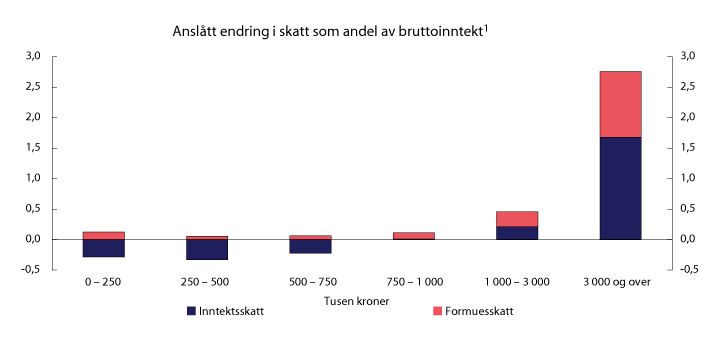 Anslåtte fordelingsvirkninger av foreslåtte endringer i inntektsskatten og formuesskatten. Alle personer 17 år og eldre. Sammenlignet med referansesystemet for 20221 	Bruttoinntekt omfatter lønns-, trygde-, pensjons-, nærings- og kapitalinntekt før skatt og skattefrie ytelser.Finansdepartementet og Statistisk sentralbyrås skattemodell, LOTTE-Skatt.To av tre skattytere får lavere skatt med regjeringens skatteforslag. Denne gruppen har en gjennomsnittlig bruttoinntekt på om lag 480 000 kroner og får om lag 1 500 kroner lavere skatt. 20 pst. av skattyterne får om lag uendret skatt, mens 13 pst. får økt skatt. Blant de som får økt skatt, er gjennomsnittlig skjerpelse om lag 12 300 kroner. Denne gruppen har om lag 990 000 kroner i gjennomsnittlig bruttoinntekt.Gjennomsnittlig skjerpelse på høye inntekter blir større jo større inntekten er, både i kroner og i prosent av inntekten. Det skyldes særlig forslagene om økt formuesskatt og økt skatt på aksjeinntekter, som ofte treffer dem med de høyeste inntektene.Samtidig vil endringer i særordninger som ikke er inkludert i beregningene, virke inn på fordelingsegenskapene til skattesystemet. Forslagene om å fjerne rabatten for elbiler i firmabilbeskatningen og fjerne favoriseringen av ansattes aksjekjøp antas å styrke omfordelingen gjennom inntektsskatten. Innføring av en ny opsjonsskatteordning for oppstarts- og vekstselskap vil trolig trekke i motsatt retning. Forslaget om å verdsette oppdrettstillatelser til markedsverdi vil gjøre formuesskattegrunnlaget riktigere og ytterligere styrke formuesskattens bidrag til omfordeling.Anslåtte fordelingsvirkninger av endringer i personbeskatningen for alle personer 17 år og eldre. Negative tall er skattelettelser. Anslagene er regnet i forhold til referansesystemet for 202207J1xt2¹ 	Bruttoinntekt omfatter lønns-, trygde-, pensjons-, nærings- og kapitalinntekt før skatt og skattefrie ytelser.Finansdepartementet og Statistisk sentralbyrås skattemodell, LOTTE-Skatt.Særavgifter er indirekte skatter som til forskjell fra direkte skatter normalt ikke ilegges forbruker direkte, men indirekte via avgiftspliktige produsenter eller importører. Det foreligger derfor ikke sikre tall på hvor stor del av en avgiftsendring som skyves over i prisen til forbrukeren, hvor mye som belastes husholdningene eller næringsdrivende, eller hvordan avgiftsinnbetalingen fordeler seg etter husholdningenes inntekt. Fordelingsanalyser av endringer i særavgifter er derfor svært usikre.Fordelingsvirkningene av avgiftsopplegget for 2022 er samlet sett moderate. Økningen i CO2-avgift kompenseres med redusert veibruksavgift og redusert trafikkforsikringsavgift. Når en holder gjeninnføring av den midlertidig avviklede flypassasjeravgiften utenfor, utgjør dermed reduksjonen i elavgiften og økningen i bilavgifter hovedelementene i avgiftsendringene for husholdninger. Det antas at bilavgiftene er mer progressive enn avgiften på elektrisk kraft. Husholdningene med de høyeste inntektene vil dermed betale en relativt stor del av økningen i bilavgifter, mens lettelsen i avgift på elektrisk kraft er noe jevnere fordelt. Samlet sett har derfor disse endringene en god fordelingsprofil.Tabell 1.4 viser hvordan anslåtte endringer i ulike skatter og avgifter slår ut for husholdninger, når endringene er fullt faset inn. Uten skatt på formue og utbytte får husholdningene samlet en lettelse på 3,2 mrd. kroner. Inkludert økningen i utbytteskatten får husholdningene en liten netto skjerpelse i inntektsskatt og avgifter på 63 mill. kroner.Anslått provenyvirkning av varige endringer i skatter og avgifter på husholdninger. Anslagene er regnet i forhold til referansesystemet for 2022. Mill. kroner03J1xt21 	Summen av økt CO2-avgift og tilhørende kompensasjon i form av redusert veibruksavgift og redusert trafikkforsikringsavgift bidrar med om lag null for husholdningene samlet. Bilavgiftspakken øker husholdningens andel av miljø- og bilavgifter med i underkant av 1,9 mrd. kroner. Husholdningens andel av avgift på avfallsforbrenning og økt CO2-avgift for luftfart utgjør det resterende.2 	Helårsvirkningen er om lag 100 mill. kroner høyere enn påløpt i 2022 pga. innbetalingspraksisen for trafikkforsikringsavgiften.3 	Husholdningenes andel av redusert elavgift utgjør en lettelse på i overkant av 1,7 mrd. kroner, mens økt tobakksavgift og reversering av tax free-regler for kvoter bidrar med 0,4 mrd. kroner i skjerpelse for husholdningene. Anslagene inkluderer ikke gjeninnføring av flypassasjeravgiften fordi fjerningen av avgiften var et midlertidig tiltak under koronapandemien.Finansdepartementet.Skatte- og avgiftssatser og beløpsgrenserTabell 1.5 viser skattesatser, fradrag og beløpsgrenser i 2021 og regjeringens forslag for 2022. Etter justering med anslått vekst i lønn, pensjon eller priser fra 2021 til 2022 blir de generelle fradragene og beløpsgrensene avrundet. Oppjusteringen kan derfor avvike noe fra nivået på de ulike vekstanslagene. Lønnsveksten anslås til 3,0 pst., konsumprisveksten til 1,3 pst. og veksten i ordinær alderspensjon til 2,4 pst. Det vises til forslag til skattevedtak i denne proposisjonen og til oversikt over fradrag og beløpsgrenser på departementets nettside.Skattesatser, fradrag og beløpsgrenser i 2021 og forslag for 202204J1xt21	For skattytere i tiltakssonen i Troms og Finnmark fylke er satsen på 18,5 pst.2	Skatt på alminnelig inntekt for finansskattepliktige virksomheter er 25 pst. både i 2021 og i 2022.3	Forslaget innebærer ikke økt marginalskatt for vannkraftverk. Når grunnrenterelatert selskapsskatt fradragsføres, blir skattegrunnlaget i grunnrenteskatten lavere. Det foreslås derfor at grunnrenteskattesatsen teknisk oppjusteres for å videreføre samme effektive marginalskatt som i dag, 59 pst.4	For skattytere i tiltakssonen i Troms og Finnmark fylke er satsen 11,2 pst. i trinn 3 i 2021 og 11,3 pst. i 2022.5	Næringsdrivende innenfor fiske og fangst samt barnepass i eget hjem (barn under 12 år eller med særlig behov for omsorg og pleie) har 8,1 pst. trygdeavgift på næringsinntekten i 2022. Lavere trygdeavgiftssats for fiske og fangst har sammenheng med at disse næringene betaler produktavgift som blant annet skal dekke differansen mellom 8,1 pst. og 11,3 pst. trygdeavgift.6	I sone Ia skal det betales arbeidsgiveravgift med en sats på 10,6 prosent inntil differansen mellom det foretaket betaler i arbeidsgiveravgift etter denne satsen, og det foretaket ville ha betalt i arbeidsgiveravgift med en sats på 14,1 pst., er lik fribeløpet. For det overskytende avgiftsgrunnlaget brukes satsen på 14,1 pst. I 2021 og 2022 er fribeløpet 500 000 kroner per foretak. For godstransport på vei i sone Ia er fribeløpet 250 000 kroner.7	For personer som omfattes av skattefradraget for pensjonsinntekt, kan den høyeste effektive marginale skattesatsen bli opptil 47,8 pst. både i 2021 og i 2022.8	Inkluderer selskapsskatt og oppjusteringsfaktor for utbytte mv. I 2022 er selskapsskatten med regjeringens forslag 22 pst., og oppjusteringsfaktoren for utbytte mv. 1,60.9	Skattyter som både har lønnsinntekt mv. og pensjonsinntekt, får det høyeste av minstefradraget i lønnsinntekt og summen av minstefradrag i lønnsinntekt og pensjonsinntekt med følgende korreksjoner: Nedre grense for minstefradrag i lønnsinntekt settes lik nedre grense for minstefradrag i pensjonsinntekt. Summen av minstefradrag skal ikke overstige øvre grense for minstefradrag i lønnsinntekt.10 Det inntektsuavhengige fradraget i reindriftsfradraget økes til 93 000 kroner, og det maksimale fradraget økes til 195 000 kroner.11	I forbindelse med Revidert nasjonalbudsjett 2017 ble det innført en ny ordning for skattefavorisert individuell sparing til pensjon. Maksimalt fradragsbeløp i denne ordningen er 40 000 kroner i 2021 og 15 000 kroner i 2022. Den gamle IPS-ordningen videreføres med 15 000 kroner i maksimalt fradrag (samordnes med innskudd i den nye ordningen slik at samlet fradrag ikke kan overstige grensen i den nye ordningen) for de som allerede sparer i ordningen.12	Redusert sats på 0,76 kroner gjelder for årlig reiselengde som overstiger 50 000 km. Den reduserte satsen foreslås avviklet fra 2022.13	Innslagspunktene er for enslige skattytere. For ektefeller, som får skatten fastsatt under ett for felles formue, er innslagspunktet det dobbelte av hva tabellen viser.14	Verdsettelsen gjelder for eiendeler eid direkte av formuesskattepliktige.15	Økt verdsettelse for primærbolig gjelder for boligverdi som overskyter 10 mill. kroner.16	Ordinær avskrivningssats for saldogruppe c er 24 pst., med forhøyet sats på 30 pst. for varebiler som bare bruker elektrisk kraft til fremdrift.17	Husdyrbygg i landbruket kan avskrives med en forhøyet sats på 6 pst. Bygninger med så enkel konstruksjon at brukstiden må antas å ikke overstige 20 år, kan avskrives med 10 pst. Satsen på 10 pst. gjelder også anlegg hvor brukstiden må antas å ikke overstige 20 år. Kostnader til etablering av frukt- og bærfelt kan saldoavskrives som anlegg med henholdsvis 10 og 20 pst.Finansdepartementet.Tabell 1.6 viser gjeldende satser for merverdiavgift og særavgifter samt forslag til satser for 2022. Alle særavgiftene er i utgangspunktet oppjustert med 1,3 pst. for å ta hensyn til forventet prisvekst. Små avvik kan skyldes avrundinger av satsene. Det vises også til forslag til avgiftsvedtak i denne proposisjonen.Avgiftssatser i 2021 og foreslåtte satser for 202204J1xt21	Den lave merverdiavgiftssatsen var midlertidig redusert fra 12 til 6 pst. i perioden fra 1. april 2020 til og med 30. september 2021.2	Gruppe a: Personbiler, varebiler klasse 1 og busser under 6 meter med inntil 17 seteplasser. For kjøretøy der CO2-utslipp ikke er oppgitt, brukes slagvolum som avgiftskomponent.3	Gruppe c: Campingbiler. Ilegges ikke NOX-komponent.4	Gruppe f: Motorsykler. Kjøretøy der CO2-utslipp ikke er registrert, ilegges stykkavgift og avgift på motoreffekt i tillegg til avgift på slagvolum.5	Gruppe j: Busser under 6 meter med inntil 17 sitteplasser, hvorav minst 10 er montert i fartsretningen. Høyeste trinn i CO2-komponenten gjelder ikke for gruppe j. Ilegges ikke NOX- komponent.6	Avgiften som den enkelte forsikring utløser, beregnes ut fra de avgiftsatser som gjaldt da forsikringen startet å løpe. For forsikringer som er tegnet eller hadde hovedforfall før 1. mars 2021 gjelder 2020-satser. For forsikringer som tegnes eller har hovedforfall fra 1. mars 2021 til 28. februar 2022 gjelder 2021-satser. For forsikringer som tegnes eller har hovedforfall etter 1. mars 2022 gjelder 2022-satser.7	Bensin som har et svovelinnhold under 10 ppm.8	Diesel som har et svovelinnhold under 10 ppm.9	Avgiften på viltlevende marine ressurser ble innført fra 1. juli 2021.10	Forslag til ny avgift fra 2022. Avgiften er foreslått innført fra det tidspunkt departementet bestemmer, og inntektene fra avgiften bokføres i 2023.11	Avgiften på sjokolade- og sukkervarer ble opphevet fra 1. januar 2021.12	Avgiften på alkoholfrie drikkevarer ble opphevet fra 1. juli 2021.13	Avgiften ble midlertidig opphevet i perioden fra 1. januar 2020 til og med 31. desember 2021.14	Avgiften ble midlertidig opphevet i 2020 og ble ikke gjeninnført i 2021. Avgiften gjeninnføres ikke i 2022.Finansdepartementet.Tilbaketrekking og opprettholdelse av forslag i Prop. 1 LS (2021–2022) Skatter, avgifter og toll 2022InnledningI statsråd 1. oktober 2021 fremmet regjeringen Solberg Prop. 1 LS (2021–2022) Skatter, avgifter og toll 2022. Forslaget gjelder endringer i følgende lover:lov om endringer i folketrygdlovenlov om endringer i skattelovenlov om endring i bidragsinnkrevingslovenlov om endringer i skattebetalingslovenlov om endringer i tollovenlov om endring i a-opplysningslovenlov om endringer i SI-lovenlov om endringer i skatteforvaltningslovenlov om endringer i folkeregisterlovenlov om endring i lov 21. desember 2020 nr. 168 om endringer i merverdiavgiftslovenI tillegg inneholder proposisjonen omtaler av privat konsum i selskap, utredning av merverdiavgift på skadeforsikring og overgangsordningen ved avviklingen av 350-kronersgrensen og innføringen av VOEC-ordningen, samt omtale av høringsnotat om omlegging av særskatten for petroleumsvirksomhet til en kontantstrømskatt. Proposisjonen inneholder også omtaler knyttet til oppfølging av flertallsmerknader om ordningen med boligsparing for ungdom (BSU), eierbeskatningen og evaluering av omlegging til kontantstrømskatt for vannkraftverk, samt oppfølging av anmodningsvedtak om skatt-legging av internasjonale selskap, rederiskatteordningen, endret tidfesting av merverdiavgift ved bygge- og anleggsvirksomhet og verftsindustri, grensehandel og differensiert tvangsmulkt.I denne proposisjonen trekkes visse deler av Prop. 1 LS (2021–2022) tilbake, jf. punkt 2.2 nedenfor. Resten av proposisjonens lovforslag og omtaler av skatte- og avgiftssaker blir opprettholdt, jf. punkt 2.3 nedenfor. I tillegg fremmes enkelte nye forslag til lov- og stortingsvedtak som ledd i regjeringens endrede skatte- og avgiftsopplegg for 2022.Forslag til lovvedtak mv. i Prop. 1 LS (2021–2022) som trekkes tilbakeRegjeringen er uenig i følgende lovforslag i Prop. 1 LS (2021–2022) Skatter, avgifter og toll 2022, med kapittelhenvisning til proposisjonen i parentes:Folketrygdloven – romertall I:§ 23-3 fjerde ledd (punkt 3.1.3 i kapittel 3)Skatteloven – romertall I:§ 5-14 første ledd bokstav a (punkt 3.3 i kapittel 3)Deloverskrift til §§ 6-30 til 6-33 (punkt 3.2 i kapittel 3)§ 6-32 første ledd bokstav a første punktum (punkt 3.1.5 i kapittel 3)§ 6-33 (punkt 3.2 i kapittel 3)Disse deler av Prop. 1 LS (2021–2022) trekkes derfor tilbake.Forslag mv. i Prop. 1 LS (2021–2022) som opprettholdesDe forslag og omtaler i Prop. 1 LS (2021–2022) som etter det ovenstående ikke trekkes tilbake, opprettholdes av regjeringen. Disse deler av proposisjonen kan således behandles under ett med denne proposisjonen.For å forenkle Stortingets behandling av forslagene til lov-, skatte-, avgifts- og tollvedtak som opprettholdes og regjeringens nye forslag til vedtak, fremmes alle forslagene samlet i denne proposisjon.InntektsskattTrygdeavgift, trinnskatt og personfradragInntektsskatten for personer beregnes på de to grunnlagene personinntekt og alminnelig inntekt. Trygdeavgift og trinnskatt betales av personinntekt, som er brutto lønns-, trygde- og pensjonsinntekt, uten fradrag. Også beregnet personinntekt for selvstendig næringsdrivende inngår i personinntekten. Kapitalinntekter inngår ikke. Av alminnelig inntekt fratrukket personfradrag og enkelte særfradrag betales en flat skatt på 22 pst. Alminnelig inntekt er alle skattepliktige inntekter (lønn, trygd, pensjon, netto næringsinntekt, skattepliktig aksjeinntekt og andre kapitalinntekter) fratrukket minstefradrag, fradragsberettigede tap og utgifter som gjeldsrenter mv., foreldrefradrag og andre fradrag.Trygdeavgiften har tre flate satser, som avhenger av type inntekt. Regjeringen foreslår å redusere satsene for lønn/trygd og næringsinntekt med 0,1 prosentenhet, til henholdsvis 8,1 og 11,3 prosent. Det reduserer marginalskatten på arbeid og gjør arbeid mer lønnsomt. Trygdede skattlegges etter samme regler som lønnstakere og får del i lettelsene. Departementet foreslår ikke å redusere trygdeavgiften på pensjon, men opprettholder forslaget i Prop. 1 LS (2021–2022) om å øke satsen for minstefradraget i pensjon fra 37 til 40 prosent. Det er særlig rettet mot de laveste pensjonene og innebærer at minstepensjonister uten andre inntekter ikke må betale inntektsskatt.Lettelsene i nederste del av inntektsfordelingen styrkes ved at personfradraget økes med 4 250 kroner utover forslaget i Prop. 1 LS (2021–2022) om lønnsjustering. Det gir et personfradrag i 2022 på 58 250 kroner og reduserer skatten på alminnelig inntekt med drøyt 900 kroner for alle som har tilstrekkelig alminnelig inntekt, også pensjonister som betaler skatt.Trinnskatten er en progressiv skatt på samlet personinntekt. Den har fire trinn, der satsene øker for hvert innslagspunkt. For å oppnå ønsket fordelingsprofil i skattleggingen av personinntekter foreslår regjeringen å øke satsen i trinnskattens trinn 3 og 4 med 0,1 prosentenhet. Det utligner virkningen på marginalskatten av redusert trygdeavgift på lønn/trygd og næringsinntekt for høyere inntekter. Trinnskattesatsene for lavere inntekter foreslås holdt uendret fra 2021.For å motvirke øvrige lettelser for høye inntekter fra økt personfradrag og redusert trygdeavgift, foreslår departementet å videreføre innslagspunktet for trinn 3 nominelt på 651 250 kroner, i stedet for forslaget i Prop. 1 LS (2021–2022) om å lønnsjustere grensen.Forslagene erstatter forslagene i Prop. 1 LS (2021–2022) om redusert trinnskatt, økt sats for minstefradrag i lønn/trygd og lønnsjustering av personfradraget, som regjeringen trekker. Sammenlignet med Prop. 1 LS (2021–2022) reduseres provenyet med 485 mill. kroner påløpt og 390 mill. kroner bokført i 2022.Departementet viser til forslag til Stortingets skattevedtak for inntektsåret 2022 §§ 3-1, 6-1 og 6-3 og til forslag til stortingsvedtak om fastsetting av avgifter mv. til folketrygden for 2022 §§ 7 og 8.ForeldrefradragDet gis fradrag i alminnelig inntekt for utgifter til pass og stell av barn under 12 år, og barn over 12 år med særlig behov for omsorg og pleie. Det er to grenser i foreldrefradraget. For første barn gis det inntil 25 000 kroner i fradrag. For hvert barn ut over det første gis det inntil 15 000 kroner i fradrag. Solberg-regjeringen foreslo i Prop. 1 LS (2021–2022) å erstatte de to grensene i foreldrefradraget med én grense på 25 000 kroner som skal gjelde for hvert barn.Søskenmoderasjonsordninger i blant annet barnehage og SFO gjør at utgiftene ved det første barnet normalt er høyere enn ved neste barn. Det taler for å opprettholde to grenser i foreldrefradraget. Å øke foreldrefradraget er et lite målrettet tiltak mot barnefattigdom. Foreldre som ikke har høy nok inntekt til å utnytte fradraget, er avskåret fra støtten som gis gjennom dette.Regjeringen trekker Solberg-regjeringens forslag om å innføre én grense i foreldrefradraget. I stedet foreslår regjeringen å videreføre de to beløpsgrensene nominelt på henholdsvis 25 000 kroner for første barn og 15 000 kroner for hvert barn utover det første. Forslaget anslås å øke provenyet med om lag 225 mill. kroner påløpt og 180 mill. kroner bokført sammenlignet med Prop. 1 LS (2021–2022).Departementet viser til forslag til Stortingets skattevedtak for inntektsåret 2022 § 6-2.Fradrag for fagforenings-- -kontingent mv.Etter skatteloven § 6-20 kan arbeidstakere på nærmere vilkår kreve fradrag for betalt fagforeningskontingent med inntil 3 850 kroner. Aktive yrkesutøvere og næringsdrivende kan få fradrag for kontingent betalt til visse yrkes- og næringsorganisasjoner med inntil samme beløp eller med inntil 2 promille av samlet lønnsutbetaling, jf. skatteloven § 6-19 andre ledd. Skattyter kan bare gis ett av disse to fradragene.Solberg-regjeringen foreslo i Prop. 1 LS (2021–2022) å videreføre maksimalt fradrag for fagforeningskontingent nominelt på 3 850 kroner.Fradraget for fagforeningskontingent kan bidra til en høyere organisasjonsgrad. Høy organisasjonsgrad er en forutsetning for den norske arbeidslivsmodellen, der arbeidstakere, arbeidsgivere og myndigheter samarbeider og bidrar til omstilling og utvikling basert på trygge arbeidsforhold. På den annen side dekker fagforeningskontingenten også enkelte private kostnader, som forsikringer mv.I Hurdalsplattformen står det at regjeringen vil doble maksimalt fradrag for innbetalt fagforeningskontingent. Regjeringen vil gjennomføre opptrappingen over to år. I første del av opptrappingen foreslår regjeringen at maksimalt fradrag økes med om lag 50 pst. i 2022, til 5 800 kroner. Den foreslåtte økningen gjelder både fradrag for fagforeningskontingent etter skatteloven § 6-20 og for kontingent til visse yrkes- og næringsorganisasjoner etter skatteloven § 6-19 andre ledd.Endringene anslås å redusere provenyet med 425 mill. kroner påløpt og 340 mill. kroner bokført sammenlignet med Prop. 1 LS (2021–2022).Departementet viser til forslag til endringer i skatteloven § 6-19 annet ledd fjerde punktum og § 6-20 tredje ledd annet punktum. Departementet foreslår at endringene trer i kraft straks med virkning fra og med inntektsåret 2022.Inntektsfradrag for visse næringerSkatteloven inneholder regler om særskilte inntektsfradrag for blant annet jord- og hagebruk, reindrift, sjøfolk, fiskere og fangstfolk.Etter skatteloven § 6-60 første ledd gis fiskere og fangstfolk på nærmere vilkår et særskilt fradrag med inntil 30 prosent av netto arbeidsinntekt fra fiske og fangst, begrenset til 150 000 kroner. Sjøfolk gis etter skatteloven § 6-61 første ledd et særskilt fradrag med inntil 30 prosent av inntekten om bord, begrenset til 80 000 kroner.Etter skatteloven § 8-1 femte ledd gis det ved fastsettelsen av alminnelig inntekt fra jord- og hagebruk et jordbruksfradrag på inntil 90 000 kroner per driftsenhet per år. For inntekt over 90 000 kroner gis det i tillegg et fradrag på 38 prosent av inntekten opp til et samlet fradrag på 190 400 kroner. Også for reindrift er det et særskilt inntektsfradrag, med de samme beløpsgrenser og prosentsats som i fradraget for jordbruk, jf. skatteloven § 8-1 sjette ledd. Fradragene kan til sammen ikke overstige 190 400 kroner, jf. skatteloven § 8-1 åttende ledd.I Prop. 1 LS (2021–2022) foreslo Solberg-regjeringen å videreføre de særskilte inntektsfradragene for jordbruk, reindrift, sjøfolk og fiskere nominelt. Regjeringen trekker dette forslaget og foreslår heller å øke fradragene.Fradraget for sjøfolk og fradraget for fiskere og fangstfolk har vært nominelt uendret lenge, mens jordbruksfradraget sist ble justert i 2020 og reindriftsfradraget i 2021. Regjeringen foreslår på denne bakgrunn å øke beløpsgrensene i sjømannsfradraget, fradraget for fiskere og fangstfolk, jordbruksfradraget og reindriftsfradraget i 2022.Forslaget innebærer at det maksimale fiskerfradraget økes til 154 000 kroner og at det maksimale fradraget for sjøfolk økes til 83 000 kroner. I det særskilte fradraget i næringsinntekt for jordbruk mv. økes det inntektsuavhengige fradraget til 93 000 kroner, og det maksimale fradraget til 195 000 kroner. Beløpsgrensene i reindriftsfradraget økes tilsvarende. Den kombinerte maksimalgrensen i skatteloven § 8-1 åttende ledd foreslås i samsvar med økningen av jordbruksfradraget og reindriftsfradraget, økt til 195 000 kroner.Forslaget reduserer provenyet sammenlignet med Prop. 1 LS (2021–2022) med 32 mill. kroner påløpt og 26 mill. kroner bokført i 2022.Departementet viser til forslag til endringer i skatteloven § 6-60 første ledd, § 6-61 første ledd og § 8-1 femte ledd første og tredje punktum, sjette ledd første og annet punktum, samt åttende ledd. Departementet foreslår at endringene trer i kraft straks med virkning fra og med inntektsåret 2022.Særskilt fradrag i Troms og Finnmark (tiltakssonen)Etter skatteloven § 15-5 gis det et særskilt fradrag i alminnelig inntekt ved skatteberegningen til personer som er bosatt i Troms og Finnmark fylke, med unntak av personer bosatt i kommunene Balsfjord, Bardu, Dyrøy, Gratangen, Harstad, Ibestad, Kvæfjord, Lavangen, Målselv, Salangen, Senja, Sørreisa, Tjeldsund og Tromsø. Det særskilte inntektsfradraget utgjør 15 500 kroner i 2021 og er i Prop. 1 LS (2021–2022) foreslått videreført nominelt.Det særskilte inntektsfradraget for tiltakssonen i Troms og Finnmark («Finnmarksfradraget») ble innført i 1983. Den opprinnelige begrunnelsen for fradraget i St.meld. nr. 1 (1982–1983) Nasjonalbudsjettet 1983 var å «opprettholde og stimulere bosetting med tilstrekkelig variert yrkesbakgrunn for at befolkningen skal opprettholdes». Sammen med lavere trinnskatt, lavere skatt på alminnelig inntekt, fritak for elavgift og for merverdiavgift på strøm gir dette skattytere i tiltakssonen i Troms og Finnmark lavere skatt og avgift enn ellers i Norge.Det følger av Hurdalsplattformen at regjeringen vil evaluere og øke kunnskapen om personrettede tiltak i distriktspolitikken. Finnmarksfradraget er et slikt tiltak. Finnmarksfradraget har i stor grad vært holdt nominelt uendret, men ble sist økt fra 15 000 kroner til 15 500 kroner i 2015. Regjeringen foreslår å øke fradraget med prisveksten fra 2015 til 2022, slik at fradraget er reelt uendret sammenlignet med 2015. Det øker fradraget til 18 100 kroner.Endringen reduserer provenyet med 31 mill. kroner påløpt og 25 mill. kroner bokført sammenlignet med Prop. 1 LS (2021–2022).Departementet viser til forslag til endring i skatteloven § 15-5 annet ledd. Departementet foreslår at endringen trer i kraft straks med virkning fra og med inntektsåret 2022.GavefradragDet gis fradrag i skattepliktig inntekt for pengegaver til visse forhåndsgodkjente frivillige organisasjoner og tros- og livssynssamfunn, jf. skatteloven § 6-50. Gaven må være på minst 500 kroner til hver organisasjon. I 2021 er det maksimale fradragsbeløpet 50 000 kroner. Beløpsgrensen har økt fra 12 000 kroner i 2013 og er foreslått nominelt videreført i Prop. I LS (2021–2022).Gaver er en privat kostnad. Gavefradraget svekker skattegrunnlaget og kommer i størst grad de med høye inntekter til gode. Fradraget virker kompliserende blant annet fordi det er krevende å avgrense hvilke organisasjoner som skal omfattes.Regjeringen foreslår å redusere den maksimale fradragsgrensen for pengegaver til frivillige organisasjoner til 25 000 kroner. Forslaget anslås å øke provenyet med om lag 100 mill. kroner påløpt og 80 mill. kroner bokført sammenlignet med forslaget i Prop. 1 LS (2021–2022).Departementet viser til forslag til endring i skatteloven § 6-50 femte ledd annet punktum. Departementet foreslår at endringen trer i kraft straks med virkning fra og med inntektsåret 2022.ReisefradragDet gis fradrag i alminnelig inntekt for skattyters utgifter til reiser mellom hjem og arbeidssted (arbeidsreiser) og for pendlers besøksreiser til hjemmet. I 2021 gis det fradrag for utgifter over et bunnbeløp på 23 900 kroner og opp til en øvre grense på 97 000 kroner. For arbeids- og besøksreiser gis det som hovedregel fradrag etter sats per kilometer reisevei, uavhengig av transportmiddel (reiseavstandsmodellen). I 2021 er satsene i reiseavstandsmodellen 1,56 kr/km for reiseavstand opptil 50 000 km og 0,76 kroner for reiseavstand over 50 000 km.Solberg-regjeringen foreslår i Prop. 1 LS (2021–2022) punkt 3.5 å erstatte de to satsene i reisefradraget med én sats på 1,65 kroner. Det er også foreslått å differensiere reisefradraget geografisk, med et bunnbeløp på 14 000 kroner for bosatte i sone 4–6 i SSBs sentralitetsindeks. Det omfatter de minst sentrale kommunene. I sentralitetssone 1–3 videreføres etter forslaget et nominelt uendret bunnbeløp på 23 900 kroner.Regjeringen vil videreføre forslaget om å erstatte de to satsene i reiseavstandsmodellen med én sats på 1,65 kroner. Det er en forenkling som kommer alle pendlere til gode og da særlig dem med svært lang reisevei. Regjeringen trekker forslaget om å differensiere bunnbeløpet. Forslaget innebærer en svakt begrunnet forskjellsbehandling av skattytere, all den tid det ikke er systematiske geografiske forskjeller i gjennomsnittlige kjørelengder. Samtidig innebærer den EØS-rettslige siden av forslaget at skattytere bosatt i andre EØS-land gis bedre fradragsvilkår enn majoriteten av skattytere bosatt i Norge. Forslaget strider mot prinsippet om likebehandling i skattesystemet, gjør reisefradraget mer komplisert og vil føre til økte administrative kostnader i Skatteetaten.Fremfor å differensiere bunnbeløpet i reisefradraget geografisk, foreslår regjeringen å redusere bunnbeløpet til 14 000 kroner for alle. Økt sats og redusert bunnbeløp innebærer at flere pendlere vil få reisefradrag, og at pendlere som allerede har fradraget, vil komme bedre ut ved å få større fradrag.Samlet medfører regjeringens forslag en betydelig økning av reisefradraget, i tråd med Hurdalsplattformen. Lettelsene utgjør samlet sett om lag 500 mill. kroner påløpt og 400 mill. kroner bokført sammenlignet med Prop. 1 LS (2021–2022). Sammenlignet med fremskrevne 2021-regler (referansesystemet for 2022) utgjør lettelsene 800 mill. kroner påløpt og 640 mill. kroner bokført i 2022.Departementet viser til forslag til endringer i skatteloven § 6-44 første ledd annet punktum. I tillegg gjøres det endringer i forskrift. Departementet foreslår at endringene trer i kraft straks og med virkning fra og med inntektsåret 2022.Oppjusteringsfaktor for aksjeinntekter mv.Siden 2006 har personlige aksjonærer blitt skattlagt etter aksjonærmodellen, og utbytter og aksjegevinster inngår i deres alminnelige inntekt. Aksjonærmodellen skal motvirke at aktive eiere sparer skatt ved å ta ut reelle arbeidsinntekter fra egen bedrift som utbytte, kjent som inntektsskifting. Da må skattesatsene på utbytte (inkludert selskapsskatt) og lønn (inkludert arbeidsgiveravgift) være om lag de samme på marginen.Marginalskatten på aksjeutbytte er i dag 6,3 prosentenheter lavere enn høyeste marginalskatt på lønn. For eiere som både arbeider og eier aksjer direkte i et selskap, er det ingen regler som hindrer at reell arbeidsavkastning tas ut som utbytte. Det skaper en mulighet for å spare skatt som fortrinnsvis utnyttes av personer med høy inntekt. Som følge av progresjonen i lønnsbeskatningen vil det for lavere inntekter (opp til trinn 2) lønne seg å ta ut lønn fremfor utbytte. Videre tjenes det opp pensjon i folketrygden på arbeidsinntekter opp til 7,1 G (om lag 743 500 kroner i 2021). Inntekter utover dette vil det lønne seg å ta ut som utbytte.Utbytteskatten virker omfordelende. Aksjeinntekter er sterkt konsentrert blant de med høy inntekt og formue. Økt utbytteskatt er derfor i tråd med regjeringens intensjon om et mer omfordelende skattesystem. Det er krevende å skattlegge kapitalinntekter uten at det har uheldige virkninger i økonomien. Økt internasjonal skattekonkurranse har gjort det nødvendig å redusere skatten på selskapsoverskudd. Når kapitalmobiliteten er høy, er det bedre å skattlegge kapitalinntekter på eierens hånd enn på selskapet. Aksjonærmodellen er dessuten utstyrt med et skjermingsfradrag som gjør at utbytteskatten i prinsippet virker nøytralt på investeringer og finansieringsformer. Skatteutvalgets flertall anbefalte i NOU 2014: 13 Kapitalbeskatning i en internasjonal økonomi å fjerne forskjellen i høyeste marginalskattesats på arbeidsinntekter og utbytte helt.Regjeringen foreslår å redusere forskjellen i marginalskattesatser ved å øke skatten på aksjeutbytte. Det foreslås å øke skatten slik at forskjellen i marginalskattesats på lønn og utbytte reduseres fra 6,3 til 3,5 prosentenheter. Dette gjøres ved å øke oppjusteringsfaktoren i utbytteskatten fra 1,44 til 1,6.Økt skatt på utbytte kan øke insentivet til å la selskapet finansiere konsumgoder som eieren benytter uten personbeskatning. Dette kan være vanskelig å kontrollere. Problemet med konsum i selskap er utfordrende, og departementet vil gjennomgå reglene for å se om en kan motvirke dette mer effektivt enn i dag. Det kan også være uheldig at det er ulike skattesatser på ulike typer personlige kapitalinntekter. Dersom oppjusteringsfaktoren øker, vil også forskjellen mellom skatt på aksjeinntekter og andre inntekter som for eksempel gevinster på eiendomsinvesteringer eller finansielle instrumenter, øke. Det er riktignok slik at også forskjellen i fradragssatsen for tap øker tilsvarende, noe som virker risikodempende for investor. Den høye satsen vil derfor ikke nødvendigvis føre til vridninger i investeringer mellom ulike aktiva, men store forskjeller i skattesatser kan likevel skape uheldige spenninger i skattesystemet. Før en eventuell ytterligere økning av utbytteskatten bør det derfor vurderes nærmere hvor store satsforskjeller skattesystemet tåler, også mellom utbytte og andre kapitalinntekter.Det foreslås tilsvarende økning av oppjusteringsfaktoren i andre bestemmelser i skatteloven.Forslaget om økt oppjusteringsfaktor gir et proveny på 3 240 mill. kroner påløpt og 2 595 mill. kroner bokført i 2022 sammenlignet med Prop. 1 LS (2021–2022).Departementet viser til forslag til endringer i skatteloven § 5-22 annet ledd tredje punktum, § 10-11 første ledd annet punktum, § 10-21 fjerde ledd tredje punktum og åttende ledd tredje punktum, § 10-31 første ledd fjerde punktum og annet ledd annet punktum, § 10-42 tredje ledd bokstav b og § 10-44 første ledd tredje punktum.Elbiler i firmabilbeskatningenFordelen ved å bruke arbeidsgivers bil til private formål er skattepliktig inntekt. Fordelen beregnes etter en sjablong med utgangspunkt i bilens listepris og alder og er regulert i skatteloven § 5-13 og forskrift til utfylling og gjennomføring mv. av skatteloven av 26. mars 1999 nr. 14 (FSFIN), § 5-13-5. Elbiler har en særskilt verdsettelsesrabatt ved at kun 60 pst. av listeprisen legges til grunn ved beregning av fordelen for elbiler, mot 100 pst. for øvrige biler. Rabatten i firmabilbeskatningen kommer i tillegg til lavere avgifter og en rekke andre fordeler for elbiler, som lavere bom- og fergeutgifter, parkeringsmuligheter og tilgang til kollektivfelt på de fleste veier.Den særskilte verdsettelsen av elbiler ble i sin nåværende form innført i 2005 og var opprinnelig 75 pst. av listeprisen. Verdsettelsen ble redusert til 50 pst. av listepris i 2009. Da var fortsatt elbilenes bruksegenskaper langt dårligere enn fossilbiler til samme pris. Fra 2018 ble verdsettelsen økt til 60 pst., etter at det i Prop. 1 LS (2017–2018) var foreslått å avvikle verdsettelsesrabatten.I dag er prisen på mange nye elbiler konkurransedyktig med biler med forbrenningsmotor. Salgsstatistikken for 2021 viser at elbilene utgjør om lag 63 pst. av nybilsalget (til og med oktober). En elbil med listepris 780 000 kroner gir med 2021-regler et inntektspåslag som er om lag 60 000 kroner lavere enn for en tilsvarende dyr konvensjonell firmabil. Inntektspåslaget skattlegges som ordinær arbeidsinntekt, med skatt på alminnelig inntekt, trygdeavgift og trinnskatt. I tillegg betaler arbeidsgiver arbeidsgiveravgift. Statens inntektstap ved gjeldende regler øker som følge av veksten i antallet elbilmodeller som kan konkurrere med bilmodeller med forbrenningsmotor.I Hurdalsplattformen fremgår det at et bredt og solid skatte- og avgiftsgrunnlag gir mulighet for lavere skattesatser. Rabatten for elbiler i firmabilbeskatningen svekker skattegrunnlaget. Rabatten kommer dessuten først og fremst skattytere med høy inntekt til gode. Halvparten av de drøyt 11 500 skattyterne med elfirmabil i 2019 hadde en bruttoinntekt på over 1 mill. kroner. Figur 3.1 viser fordeling av henholdsvis alle skattytere og mottagere av innberettet fordel av elfirmabil etter bruttoinntekt.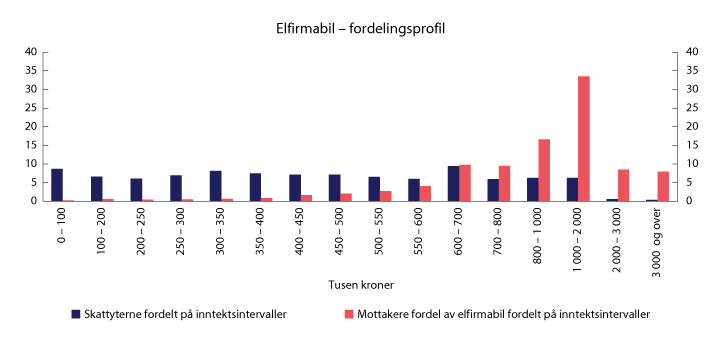 Fordeling av alle skattytere (2021-tall) og av alle skattytere som mottar fordel av el-firmabiler (2019-tall) etter bruttoinntekt. ProsentSkattedirektoratet og Finansdepartementet.Regjeringen foreslår å oppheve den særskilte rabatten for elbiler i firmabilbeskatningen. Forslaget vil forenkle skattereglene og gjøre det lettere å etterleve reglene.Provenyet anslås på usikkert grunnlag å øke med 430 mill. kroner påløpt og 345 mill. kroner bokført i 2022 sammenlignet med Prop. 1 LS (2021–2022).De særskilte reglene om fordelsberegning for elfirmabiler er gitt i forskrift. Finansdepartementet vil gjennomføre nødvendige endringer i FSFIN § 5-13-5 for å oppheve den særskilte rabatten for elbiler, med virkning fra og med inntektsåret 2022.Skattefavorisert individuell sparing til pensjonEtter forslag i Prop. 130 LS (2016–2017) i forbindelse med Revidert nasjonalbudsjett 2017 ble det innført en ny ordning for skattefavorisert individuell sparing til pensjon. Ordningen trådte i kraft 4. november 2017.Reglene for skattlegging av sparing og uttak etter ordningen fremgår av skatteloven, og ordningen er nærmere regulert i § 6-47 i Finansdepartementets forskrift til skatteloven. Det gis fradrag i alminnelig inntekt for innskudd i individuell sparing til pensjon på inntil 40 000 kroner per år. Beløpet omfatter også forvaltningskostnader mv. Utbetalinger fra ordningen skattlegges som alminnelig inntekt.Den nye ordningen avløste en ordning for individuell pensjonssparing med fradrag i alminnelig inntekt for innskudd på inntil 15 000 kroner per år. Utbetalinger fra den gamle ordningen ble skattlagt som pensjon, det vil si normalt med trygdeavgift og trinnskatt i tillegg til skatt på alminnelig inntekt. Den gamle ordningen ble lukket for nytegning av kontrakter, men de som hadde eksisterende kontrakter, fikk anledning til å fortsette å betale inn på den gamle ordningen. Fradrag for innskudd i ordningene samordnes, slik at maksimalt fradrag for innskudd i den nye ordningen reduseres med eventuelt innskudd i den gamle.Verken i den gamle eller den nye ordningen ilegges innestående beløp formuesskatt, og avkastningen av innestående beløp skattlegges ikke løpende.Formålet med ordningen er å legge til rette for økt sparing til pensjon. Skattefordelene bidrar til å øke avkastningen etter skatt på pensjonssparing i ordningen. Det er likevel usikkert i hvilken grad samlet sparing til pensjonsalder øker, fordi sparing i ordningen også kan skje ved at sparing flyttes fra andre spareformer.I Prop. 1 LS (2021–2022) er maksimalt årlig sparebeløp foreslått videreført nominelt uendret på 40 000 kroner i den nye ordningen. Høyinntektsgrupper sparer i gjennomsnitt mest i ordningen. Slike fradragsordninger reduserer den reelle progressiviteten i skattesystemet, og å stramme inn ordningen bidrar til omfordeling uten at arbeidsinsentiver svekkes. Regjeringen foreslår at maksimalt årlig beløp reduseres til 15 000 kroner, som i den gamle ordningen. Ordningen vil da fortsatt være mer gunstig enn før 2017 fordi den nye ordningen typisk gir lavere skatt på utbetalingene. Figur 3.2 illustrerer at det er klart størst andel i de høyeste inntektsgruppene som får økt skatt av at maksimalt årlig sparebeløp reduseres.Forslaget anslås å øke provenyet med 235 mill. kroner påløpt og 190 mill. kroner bokført i 2022 sammenlignet med Prop. 1 LS (2021–2022).Departementet viser til forslag til endring i skatteloven § 6-47 første ledd bokstav d. Det foreslås at endringen trer i kraft straks med virkning fra og med inntektsåret 2022.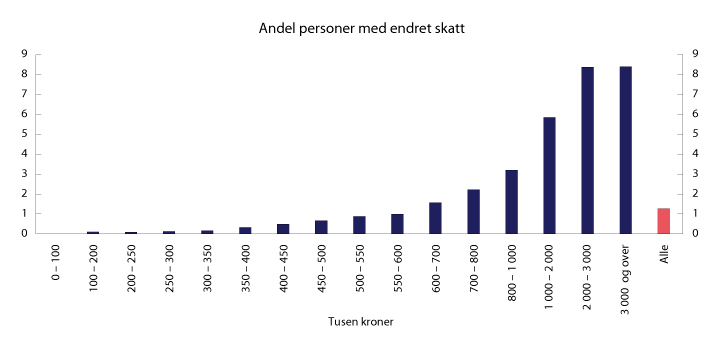 Anslått andel skattytere i hvert bruttoinntektsintervall som får økt skatt av at maksimalt fradrag for individuell sparing til pensjon reduseres fra 40 000 til 15 000 kroner. ProsentFinansdepartementet og Statistisk sentralbyrås modell, LOTTE-Skatt.Skattefri fordel ved ansattes kjøp av aksjer mv.Ansatte som på grunn av ansettelsesforholdet erverver aksjer mv. i arbeidsgiverselskapet til underkurs, oppnår en fordel vunnet ved arbeid. Fordelen utgjør differansen mellom markedsprisen og det den ansatte betaler for aksjene, og er som hovedregel skattepliktig som lønn. Fordelen inngår i grunnlaget for arbeidsgiveravgift, og føres til inntekt hos den ansatte det året den ansatte blir eier av aksjen.Etter skatteloven § 5-14 første og annet ledd kan det på nærmere vilkår likevel gis en skattefri fordel i form av underkurs ved ansattes erverv av aksjer mv. i arbeidsgiverselskapet. Skattefritaket gjelder bare hvis tilbudet om aksjekjøp omfatter alle ansatte i selskapet. Fordelen er begrenset til 25 pst. av aksjenes markedsverdi, men maksimalt 7 500 kroner per ansatt per inntektsår. Solberg-regjeringen har etter 2016 utvidet ordningen i flere omganger. I 2016 var rabattsatsen og beløpsgrensen henholdsvis 20 pst. og 1 500 kroner. I Prop. 1 LS (2021–2022) foreslås det å utvide ordningen ytterligere, ved å øke satsen for skattefri rabatt til 30 pst.Ordningen kan stimulere til at flere ansatte blir medeiere i arbeidsgiverselskapet. Prinsipielt er det imidlertid uheldig at avlønning i form av aksjer mv. skattefavoriseres fremfor ordinær kontantlønn. All avlønning bør skattlegges likt. Det er også uheldig at skattesystemet bidrar til at ansatte eksponeres for mer risiko, i den grad ordningen stimulerer til at flere knytter både lønnsinntekt og spareavkastning til samme selskap.Regjeringen foreslår å oppheve ordningen med skattefri fordel ved ansattes kjøp av aksjer mv. i arbeidsgiverselskapet. Det antas at ordningen i størst grad kommer høyinntektsgrupper til gode, og at avviklingen derfor bidrar til omfordeling. Forslaget må ses i sammenheng med at regjeringen opprettholder Solberg-regjeringens forslag til ny opsjonsskatteordning. Den er mer målrettet, og i tråd med målet i Hurdalsplattformen om at flere ansatte skal kunne ta del i verdiskapingen i oppstarts- og vekstselskap.Å avvikle ordningen anslås å øke provenyet med om lag 133 mill. kroner påløpt og 107 mill. kroner bokført i 2022, sammenlignet med Prop. 1 LS (2021–2022).Departementet viser til forslag til endringer i skatteloven § 5-14. Departementet foreslår at endringen trer i kraft straks, med virkning fra og med inntektsåret 2022.Nominell videreføring og samspillsvirkningerI Prop. 1 LS (2021–2022) foreslås nedre grense for å betale trygdeavgift lønnsjustert, jf. forslag til endring i folketrygdloven § 23-3 fjerde ledd. Regjeringen trekker forslaget og foreslår å videreføre grensen nominelt fra 2021, slik at frikortgrensen opprettholdes på 60 000 kroner. Grensen har normalt vært videreført nominelt når det ikke har vært foreslått særskilte endringer. Nominell videreføring anslås å øke provenyet med 30 mill. kroner påløpt og 25 mill. kroner bokført i 2022 sammenlignet med Prop. 1 LS (2021–2022).Samspillsvirkninger mellom inntektsskatteforslagene mv. anslås å redusere provenyet med om lag 20 mill. kroner påløpt og 16 mill. kroner bokført i 2022 sammenlignet med Prop. 1 LS (2021–2022).Skatt på formueInnledningNorske husholdningers formuer har økt de senere årene. Det samme har formuesulikheten. De 10 prosent rikeste, målt etter formue, har økt sin andel av husholdningenes samlede beregnede nettoformue fra 49,5 pst. i 2013 til 53,5 pst. i 2019. Samtidig er det gitt store lettelser i formuesskatten under Solberg-regjeringen, særlig til dem med de høyeste formuene.Regjeringen vil at skattesystemet skal bidra sterkere til omfordeling. Formuesskatten er et virkningsfullt fordelingspolitisk supplement til inntektsskatten fordi formue er skjevt fordelt i befolkningen. Formue gir også skatteevne i seg selv.Formuesskatten bidrar til at skattesystemet for personer samlet sett virker mer progressivt enn med inntektsbeskatningen alene. Formueskatten styrker omfordelingen av inntekt og jevner ut forskjeller i formue. Et samfunn med små forskjeller kan gi tillit.Samtidig kan formuesskatten, i likhet med de fleste skatter og avgifter, påvirke ressursbruken negativt. Det er imidlertid ikke funnet empirisk belegg for at en formuesskatt med jevn verdsettelse gir større samfunnsøkonomisk effektivitetstap enn andre vridende skatter.Formuesskatten kan redusere sparingen og vri sammensetningen av sparingen når ulike formuesobjekter med samme markedsverdi verdsettes forskjellig. Det er likevel lite som tyder på at formuesskatten svekker mulighetene for å gjennomføre lønnsomme investeringer vesentlig. At formuesskatten kan redusere beløpet en investor har tilgjengelig for nye investeringer, gjelder all skatt og er ikke særegent for formuesskatten. Med velfungerende kapitalmarkeder vil en lønnsom investering normalt få finansiering. Generelt er kapitaltilgangen god i Norge, og formuesskatten gjør det ikke mindre lønnsomt å investere i Norge enn i andre land.Skatt på kapitalbeholdning kan bestå av ulike skatteformer, som formuesskatt, eiendomsskatt og skatt på arv. Norge er ett av få land med formuesskatt, men også ett av få land uten arveavgift. Den samlede skatten på kapitalbeholdning er relativt lav i Norge sammenlignet med andre land. Forskjellen skyldes i stor grad eiendomsskatt og arveavgift i andre land.Regjeringen tar i 2022-budsjettet et stort skritt for å gjøre formuesskatten mer omfordelende og mer rettferdig, slik at den kan fylle sin rolle i skattesystemet på en bedre måte. Med regjeringens forslag til økt sats, bredere grunnlag og økt bunnfradrag, øker formuesskatten først og fremst for høyinntektsgruppene og for dem med store formuer.Hovedforslagene for 2022Regjeringen foreslår økt skatt på formue ved å øke formuesskattesatsen og verdsettelsen av aksjer mv., sekundærboliger, dyre primærboliger og fritidsboliger. Formuesverdiene av fritidsboliger oppjusteres for å ta igjen noe av verdiutviklingen siden 2014. For fritidsboliger fanges ikke den generelle verdiutviklingen opp av verdsettelsesmetoden, slik den gjør for andre boliger. Samtidig foreslås det å øke bunnfradraget, som isolert sett bidrar til at færre husholdninger med lave og middels formuer betaler formuesskatt. Antall som betaler formuesskatt med regjeringens forslag, anslås til 590 200 personer. Det er om lag 20 700 færre enn med fremskrevne 2021-regler i referansen for 2022, og om lag 1 000 flere sammenlignet med forslag i Prop. 1 LS (2021–2022).I Prop. 1 LS (2021–2022) foreslår Solberg-regjeringen samlede netto formuesskattelettelser på 535 mill. kroner påløpt og 425 mill. kroner bokført. Regjeringen fremmer forslag som øker provenyet fra formuesskatten med 4 575 mill. kroner påløpt og 3 660 mill. kroner bokført i 2022 sammenlignet med Solberg-regjeringens forslag. Sammenlignet med 2021-regler fremskrevet til 2021 er økningen 4 040 mill. kroner påløpt og 3 235 mill. kroner bokført.Tabell 4.1 viser gjennomsnittlig endring i skatt for ulike inntektsgrupper etter bruttoinntekt for bosatte personer 17 år eller eldre, sammenlignet med forslaget i Prop. 1 LS (2021–2022) og med 2021-regler fremskrevet til 2022. Gjennomsnittlig formuesskatt øker i alle inntektsintervallene, men først og fremst for høyinntektsgruppene. Tabell 4.2 viser gjennomsnittlig endring i skatt etter beregnet nettoformue.Anslåtte fordelingsvirkninger av formuesskatteendringer etter bruttoinntekt. Alle personer 17 år og eldre. Regjeringens forslag1 sammenlignet med Prop. 1 LS (2021–2022) og fremskrevne 2021-regler06J1xt21 	Beregningen omfatter ikke verdsettelse av oppdrettstillatelser til markedsverdi i formuesskatten og innføring av bunnfradrag i den kommunale formuesskatten for ikke-bosatte på lik linje med bosatte, da disse endringene ikke kan beregnes i LOTTE-Skatt.2 	Bruttoinntekt omfatter lønns-, trygde-, pensjons-, nærings- og kapitalinntekt før skatt og skattefrie ytelser.Finansdepartementet og Statistisk sentralbyrås skattemodell, LOTTE-Skatt.Anslåtte fordelingsvirkninger av formuesskatteendringer etter beregnet nettoformue. Alle personer 17 år og eldre. Regjeringens forslag1 sammenlignet med Prop. 1 LS (2021–2022) og fremskrevne 2021-regler07J1xt21 	Beregningen omfatter ikke verdsettelse av oppdrettstillatelser til markedsverdi i formuesskatten og innføring av bunnfradrag i den kommunale formuesskatten for ikke-bosatte på lik linje med bosatte, da disse endringene ikke kan beregnes i LOTTE-Skatt.2 	Omfatter beregnet bruttoformue fratrukket bruttogjeld. Beregnet bruttoformue inkluderer formue uten formelle verdsettingsrabatter for primærbolig, sekundærbolig, næringseiendom og aksjer og driftsmidler. Ellers benyttes formuesverdier.3 	Bruttoinntekt omfatter lønns-, trygde-, pensjons-, nærings- og kapitalinntekt før skatt og skattefrie ytelser.Finansdepartementet og Statistisk sentralbyrå.Tabell 4.3 viser effektive formuesskattesatser i 2013, 2017, 2021 og 2022 med regjeringens forslag. Med regjeringens forslag holdes formuesbeskatningen av primærbolig under 10 mill. kroner fortsatt vesentlig lavere enn andre formuesobjekter, mens forskjellen i effektiv skattesats mellom de øvrige formuesobjektene reduseres.Effektive1 formuesskattesatser2 for 2013, 2017, 2021 og med forslaget for 202205J1xt21 	Den effektive formuesskattesatsen er beregnet ved å multiplisere formuesskattesatsen med den formelle verdsettelsesprosenten.2 	I tillegg avkortes gjeld fra 2017 med en andel som er lik det enkelte objektets andel av samlet bruttoformue. Det gjelder ikke primærbolig.3 	Gjelder kun næringseiendom som er direkte eid av formuesskattepliktige. Næringseiendom som driftsmiddel  omfattes av rabatten på aksjer og driftsmidler fra 2017.Finansdepartementet.Verdsettelse av aksjer mv.I Prop. 1 LS (2021–2022) foreslår Solberg-regjeringen å fortsette nedtrappingen av formuesskatten på aksjer og driftsmidler (herunder næringseiendom), slik at verdsettelsen av formue reduseres til 50 pst. av formuesgrunnlaget for 2022. Dette er halvparten av det bankinnskudd og obligasjoner verdsettes til. Primærbolig verdsettes til 25 pst. av formuesgrunnlaget, og fritidsbolig er verdsatt gjennomgående lavt (anslagsvis 20 pst. i gjennomsnitt). I tillegg til formelle rabatter er mange av formuesgrunnlagene vanskelige å verdsette, og enkelte eiendeler inngår ikke i verdsettelsesgrunnlaget.Jevnere verdsettelse av formuesobjekter kan redusere de samfunnsøkonomiske kostnadene ved formuesskatten fordi sparingen da i større grad kanaliseres dit avkastningen er størst for samfunnet i stedet for dit investor sparer mest formuesskatt. Dette kan oppnås ved å heve verdsettelsen av undervurderte formuesobjekter. Økt verdsettelse av aksjer mv. vil sammen med økt bunnfradrag gi formuesskatten en bedre innretning og gjøre den mer omfordelende.I Hurdalsplattformen står det at aksjer og næringseiendom mv. skal verdsettes til 80 pst. Regjeringen ønsker å vurdere en ny avgrensning som skjermer driftsmidler fra økt verdsettelse i formuesskatten. Dette krever en nærmere utredning. Regjeringen foreslår derfor i denne omgang en moderat økning i verdsettelsen av aksjer og driftsmidler mv., fra 55 pst. i 2021 til 65 pst. i 2022.Forslaget vil øke provenyet med om lag 2 375 mill. kroner påløpt og 1 900 mill. kroner bokført i 2022 sammenlignet med Prop. 1 LS (2021–2022).Departementet viser til forslag til endringer i skatteloven §§ 4-10 syvende ledd, 4-12, 4-17 og 4-40. Departementet foreslår at endringene trer i kraft straks med virkning fra og med inntektsåret 2022.BunnfradragI Prop. 1 LS (2021–2022) foreslår Solberg-regjeringen å øke bunnfradraget fra 1,5 mill. kroner til 1,6 mill. kroner. Det bidrar til at flere husholdninger med lave og middels formuer ikke vil betale formuesskatt. Regjeringen foreslår å øke bunnfradraget med ytterligere 50 000 kroner, til 1,65 mill. kroner (3,3 mill. kroner for ektepar).Forslaget anslås å redusere provenyet med om lag 250 mill. kroner påløpt og 200 mill. kroner bokført i 2022 sammenlignet med Prop. 1 LS (2021–2022).Departementet viser til forslag til Stortingets skattevedtak for inntektsåret 2022 §§ 2-1 og 2-3.Verdsettelse av primærboliger med høy verdiI Prop. 1 LS (2021–2022) foreslås det å øke verdsettelsen av primærboliger fra 25 til 50 pst. for den delen av beregnet eller dokumentert omsetningsverdi som overstiger 15 mill. kroner. Regjeringen foreslår å la den økte verdsettelsen gjelde for omsetningsverdi over 10 mill. kroner. De fleste boligene har en lavere markedsverdi enn dette, og boliger vil fortsatt være skattemessig gunstig behandlet. Forslaget bør ses i sammenheng med forslaget om å øke bunnfradraget i formuesskatten. Et ektepar uten gjeld eller annen formue vil med økningen i bunnfradraget til 1,65 mill. (3,3 mill. for paret samlet) kunne ha en primærbolig med beregnet markedsverdi på 11,6 mill. kroner før formuesverdien av boligen overstiger bunnfradraget.Forslaget øker provenyet med 215 mill. kroner påløpt og 170 mill. kroner bokført sammenlignet med Prop. 1 LS (2021–2022).Departementet viser til forslag til endring av skatteloven § 4-10 annet ledd nytt tredje punktum. Departementet foreslår at endringen trer i kraft straks og med virkning fra og med inntektsåret 2022.Formuesverdier av fritidsboligerFor at formuesverdiene av fritidsboliger skal avspeile generell verdistigning, må de oppjusteres i forbindelse med de årlige budsjettene. Det samme gjelder ikke for boliger og næringseiendom, hvor verdiutviklingen fanges opp i verdsettelsesmodellene. I Prop. 1 LS (2021–2022) er det foreslått å oppjustere verdiene for fritidsboliger med 10 pst.Verdiene for fritidsboliger ble sist oppjustert fra 2013 til 2014. Ifølge fritidsboligprisstatistikk fra Eiendom Norge har gjennomsnittsprisen for fritidsboliger omsatt første halvår økt med om lag 53 pst. fra 2014 til 2021. Økningen fra 2020 til 2021 utgjorde 13 pst.Regjeringen foreslår å oppjustere formuesverdiene av fritidsboliger med 25 pst. for å ta igjen noe mer av etterslepet enn det som følger av forslaget i Prop. 1 LS (2021–2022). Forslaget vil dempe favoriseringen av fritidsboliger sammenlignet med andre formuesobjekter, for eksempel næringsvirksomhet. Oppjusteringen omfatter også fritidsboliger på Svalbard og i utlandet, og vil gjennomføres i Skattedirektoratets takseringsregler.Forslaget anslås å øke provenyet med om lag 80 mill. kroner påløpt og 65 mill. kroner bokført i 2022 sammenlignet med Prop. 1 LS (2021–2022).FormuesskattesatsFormuesskattesatsen er under Solberg-regjeringen redusert fra 1,1 pst. i 2013 til 0,85 pst. i 2021. Regjeringen foreslår å øke satsen med 0,1 prosentenheter til 0,95 pst. fra 2022. Forslaget vil styrke formuesskattens bidrag til omfordeling. Isolert anslås forslaget å øke provenyet med 1 880 mill. kroner påløpt. Provenyøkningen av den økte satsen, inkludert samspillvirkninger med de andre formuesskatteforslagene, anslås til 2 155 mill. kroner påløpt og 1 725 mill. kroner bokført sammenlignet med Prop. 1 LS (2021–2022).Departementet viser til forslag til Stortingets skattevedtak for inntektsåret 2022 § 2-1.Særskilt verdsettelse av erstatning ved tap av egen boligInnledning og sammendragRegjeringen foreslår å innføre en ny regel for verdsettelse av erstatningsbeløp ved tap av egen bolig. Personer som opplever at egen bolig går tapt i forbindelse med brann eller naturskade, og dermed mottar penger som erstatning for boligen, kan få økt formuesskatt dersom de ikke rekker å erverve ny bolig før 1. januar det påfølgende året. Dette kan oppleves som urimelig. Regjeringen foreslår derfor at erstatning for tap av egen bolig (primærbolig) skal verdsettes til samme prosentandel av omsetningsverdien som primærboliger det inntektsåret erstatningen utbetales.Departementet viser til forslag til ny § 4-55 i skatteloven. Departementet foreslår at endringene trer i kraft straks med virkning fra og med inntektsåret 2021.Gjeldende rettEtter skatteloven § 4-1 er utgangspunktet at skattyters eiendeler skal verdsettes til omsetningsverdien per 1. januar i skattefastsettingsåret. Bestemmelsen angir dermed både til hvilken verdi en eiendel skal inngå i formuen (omsetningsverdien), og på hvilket tidspunkt eiendelens verdi skal måles, dvs. 1. januar i skattefastsettingsåret. Skattyter må også være eier av eiendelen på dette tidspunktet for å kunne formuesbeskattes for den.Skattelovens kapittel 4 inneholder en rekke unntak fra utgangspunktet om at eiendeler skal verdsettes til omsetningsverdi. Etter skatteloven § 4-10 annet ledd skal primærboliger verdsettes til 25 pst. av en beregnet eller dokumentert omsetningsverdi. Primærboliger har dermed en betydelig verdsettelsesrabatt i formuesskatten. Som primærbolig regnes normalt den boligen hvor skattyter faktisk bor. Kun fysiske personer kan ha en primærbolig, og den enkelte skattyter kan kun ha én slik for formuesskatteformål. Øvrige boliger som skattyter måtte eie, uansett hvordan de brukes, anses som sekundærboliger. Sekundærboliger verdsettes til 90 pst. av en beregnet eller dokumentert omsetningsverdi, jf. skatteloven § 4-10 tredje ledd.Kontanter og bankinnskudd følger hovedregelen i skatteloven § 4-1 og verdsettes dermed til omsetningsverdien. Det vil i praksis si at kontanter og innestående på bankkonto medregnes til den skattepliktige formuen med hele beløpet.Dersom sammensetningen av skattyters formue endrer seg, kan disse ulikhetene i verdsettelsesreglene medføre at størrelsen på den skattepliktige formuen endrer seg i langt større grad enn den reelle formuen har endret seg i løpet av et inntektsår. For eksempel vil en skattyter som året før hadde 5 mill. kroner i bankinnskudd, og deretter bruker dette beløpet på å kjøpe en primærbolig til samme verdi, ha redusert den skattepliktige formuen fra 5 til 1,25 mill. kroner det påfølgende året. I det motsatte tilfellet, hvor skattyter selger den samme boligen slik at denne konverteres til et bankinnskudd, vil skattyters skattepliktige formue øke fra 1,25 til 5 mill. kroner.Skatteloven inneholder ingen særregler som motvirker denne effekten i tilfeller hvor endringen i sammensetningen av skattyters formue skyldes forhold utenfor skattyters kontroll. I eksempelet over blir dermed effekten av at skattyter ikke lenger eier en primærbolig, men heller får ombyttet boligens verdi til bankinnskudd, den samme uavhengig av om dette skyldes et frivillig salg eller at boligen har gått tapt på grunn av for eksempel en naturskade.Vurderinger og forslagRegjeringen ønsker å hindre at skattytere som opplever tap av egen bolig i forbindelse med brann eller naturskade, skal risikere økt formuesskatt i perioden mellom mottatt erstatningsoppgjør og erverv og overtakelse av ny bolig. Etter dagens regelverk kan personer som mister egen bolig som en følge av brann eller naturskade, få en betydelig økning i den skattepliktige formuen. Dette kan skje dersom skattyter får erstattet tapet av boligen gjennom forsikring, men ikke har rukket å kjøpe og overta ny bolig før årsskiftet når den skattepliktige formuen skal fastsettes. Dette kan virke urimelig når tapet av boligen ligger utenfor skattyters kontroll. Særlig vil dette være tilfellet når skattyter uansett må antas å bruke erstatningen til anskaffelse av en ny primærbolig, men av ulike årsaker ikke rekker å erverve ny bolig før årsskiftet.Det foreslås derfor en ny særskilt verdsettelsesregel i skatteloven for erstatningsbeløp for tap av egen bolig.Departementet legger til grunn at regelen gjelder for erstatning for boligeiendom, dvs. fast eiendom. Videre legger departementet til grunn at regelen kun skal gjelde i tilfeller hvor den aktuelle boligen har gått tapt, dvs. i praksis er totalødelagt, kondemnerbar eller tilnærmet verdiløs. Det er i tillegg et vilkår at årsaken til dette er brann eller naturskade.Formålet med regelen er å hindre urimelige utslag og økt formuesskatt for personer som har opplevd tap av egen bolig, det vil si den boligen skattyter selv bodde i på tapstidspunktet. Departementet foreslår derfor at regelen begrenses til å gjelde erstatningsbeløp for tap av boligeiendom som på tapstidspunktet var skattyters primærbolig.Hensynet bak forslaget er å hindre urimelig store økninger i den skattepliktige formuen før erverv og overtakelse av ny bolig. Dette tilsier at regelen ikke bør gi et fullstendig unntak fra formuesskatteplikt, men heller innebære en redusert verdsettelse slik at erstatningsbeløpet verdsettes med samme prosentandel av omsetningsverdien som den tapte primærboligen ble. Departementet foreslår derfor at slike erstatningsbeløp i utbetalingsåret skal verdsettes med samme prosentsats av omsetningsverdien som gjaldt for den tapte boligen. I dag verdsettes primærboliger til 25 pst. av omsetningsverdien. Med regjeringens forslag for 2022 skal den andelen av en primærboligs verdi som overstiger 10 mill. kroner, verdsettes til 50 pst. Det vil si at erstatningsbeløp som er utbetalt i inntektsåret 2021, vil verdsettes til 25 pst. av beløpet for dette inntektsåret. Erstatningsbeløp som utbetales i 2022 og senere, vil verdsettes til 25 pst. av beløpet inntil 10 mill. kroner, mens eventuelt overskytende beløp vil verdsettes til 50 pst.Det presiseres at det er selve erstatningen eller erstatningsbeløpet som omfattes av den foreslåtte regelen, i den grad dette er i behold per 1. januar i skattefastsettingsåret for det inntektsåret da erstatningen ble utbetalt. Det betyr at erstatningsbeløpet, normalt en forsikringsutbetaling som er overført til skattyter i form av et bankinnskudd, må være helt eller delvis i behold ved inntektsårets utgang (per 1. januar i skattefastsettingsåret) for å omfattes av regelen. Velger skattyter å erverve ny bolig før inntektsårets utgang eller bruke erstatningen til å kjøpe aksjer eller andre eiendeler, er det disse eiendelene som vil inngå i den skattepliktige formuen. De nye eiendelene skal da verdsettes etter de ordinære reglene i skatteloven kapittel 4. Er midlene helt eller delvis byttet om i andre eiendeler, eller forbrukt på andre måter, er det altså den resterende delen av beløpet som omfattes av regelen.Hensynene som begrunner regelen, tilsier også at en særskilt verdsettelse av erstatningsbeløpet begrenses i tid. Skattyter bør få en rimelig tidsperiode til å erverve og overta ny primærbolig, men bør samtidig ikke på ubestemt tid kunne få verdsatt bankinnskudd lavere enn det som normalt gjelder. Det foreslås derfor at regelen begrenses til å gjelde det inntektsåret erstatningen utbetales. Dette innebærer at skattyter har minst ett kalenderår på seg til å erverve og overta ny bolig før erstatningen skal verdsettes etter ordinære regler.Dette følger av at det er tilstrekkelig at skattyter har ervervet og overtatt ny primærbolig før 1. januar i skattefastsettingsåret for det påfølgende inntektsåret etter at erstatningen oppstod. Om en skattyter for eksempel mottar erstatning for tapt bolig 1. juli 2022, vil den nye regelen innebære at erstatningen verdsettes til samme prosentandel av omsetningsverdien som primærboligen for inntektsåret 2022 (forutsatt at skattyter ikke allerede har brukt midlene på ny bolig eller andre eiendeler som trer istedenfor erstatningsbeløpet allerede dette året, eller forbrukt dem på andre måter). For inntektsåret 2023 vil erstatningsbeløpet inngå i den skattepliktige formuen som helhet dersom det er i behold som bankinnskudd den 1. januar 2024. Skattyteren i dette eksempelet vil dermed måtte reinvestere midlene før 1. januar 2024, før vedkommende risikerer økt formuesskatt.Departementet viser til forslag til ny § 4-55 i skatteloven.Økonomiske og administrative konsekvenserForslaget antas å ha svært begrensede økonomiske konsekvenser.Forslaget innebærer ingen endringer i bankenes rapporteringsplikter. Forslaget antas derfor å medføre noe merarbeid for skattyter fordi skattyter selv må kreve redusert verdsettelse av det aktuelle beløpet i forbindelse med innlevering av skattemeldingen. For Skatteetaten antas det også at forslaget vil medføre noe merarbeid, blant annet i forbindelse med veiledning og skattefastsetting. Forslaget kan medføre noe behov for manuell saksbehandling i etaten, men det vil ha begrenset omfang siden forslaget omfatter spesielle tilfeller.IkrafttredelseDepartementet foreslår at endringene trer i kraft straks, med virkning fra og med inntektsåret 2021.Differensiert arbeidsgiveravgiftDet vises til Prop. 1 LS (2021–2022) med forslag til stortingsvedtak om fastsetting av avgifter mv. til folketrygden for 2022, og omtalen i samme proposisjon punkt 7.3.Ordningen med differensiert arbeidsgiveravgift (DA-ordningen) som skal gjelde fra 2022, må godkjennes av ESA før nyttår. Dialogen med ESA om ordningen har fortsatt i tiden etter regjeringsskiftet. På bakgrunn av denne dialogen foreslås det noen endringer sammenlignet med forslaget i Prop. 1 LS (2021–2022). Regjeringen legger til grunn at ordningen, med disse endringene, ligger innenfor rammene av regionalstøtteretningslinjene for perioden 2022–2027, og dermed kan godkjennes av ESA før utgangen av året.Etter fremleggelsen av Prop. 1 LS (2021–2022) er det avklart at det er adgang til å opprettholde ulik arbeidsgiveravgift innenfor sammenslåtte kommuner. Regjeringen opprettholder derfor forslaget om å ha ulike avgiftssatser innenfor enkelte kommuner som er sammenslått etter 1. juli 2014, og som hadde ulike satser før sammenslåingen.For soneinndelingen foreslås det endringer for tre kommuner sammenlignet med forslaget i Prop. 1 LS (2021–2022).Kommunene Kvitsøy og Utsira må flyttes fra sone II til sone Ia for at ordningen skal kunne godkjennes. Årsaken er at disse øyene ikke grenser til det øvrige virkeområdet for differensiert arbeidsgiveravgift. Det er et vilkår for å kunne inkluderes i ordningen. Arbeidsgivere i disse kommunene kan bruke den reduserte satsen på 10,6 pst. inntil den samlede avgiftsreduksjonen utgjør 500 000 kroner i året, tilsvarende om lag 14,2 mill. kroner i avgiftsgrunnlag. For avgiftsgrunnlag utover dette må avgiften beregnes med full sats, det vil si 14,1 pst.Den tidligere kommunen Midsund (nå del av Molde) foreslås flyttet fra sone Ia til sone II. Det innebærer at den tidligere kommunen Sandøy (nå del av Ålesund) kan forbli i sone II og at den reduserte satsen på 10,6 pst. vil gjelde uten begrensninger der.Forslagene til endringer i særreglene for ambulerende virksomhet kan ikke gjennomføres nå. ESA rekker ikke å gjennomføre de nødvendige undersøkelsene av disse endringene, og samtidig godkjenne ordningen før utgangen av året. Særreglene for ambulerende virksomhet vil derfor, med ett unntak, bli de samme i 2022 som i 2021. Unntaket gjelder såkalt fjernarbeid, eksempelvis hjemmekontor og annet ikke-stedbundet arbeid, når dette utføres i soner med lavere sats enn der arbeidsgiver skal være registrert i Enhetsregisteret. Særreglene må avgrenses mot disse tilfellene.Dette innebærer at ved ambulerende virksomhet i en sone med høyere sats enn den som gjelder i registreringssonen, må arbeidsgiver benytte den høyere satsen for lønn mv. for både stedbundet og ikke-stedbundet virksomhet (den såkalte omgåelsesregelen). Det følger også av gjeldende regler. Ved ambulerende virksomhet i en sone med lavere sats vil adgangen til å bruke den reduserte satsen der det ambulerende arbeidet utføres, bare gjelde for stedbundet virksomhet (den såkalte unntaksregelen). Avgiftssatsen for fjernarbeid i soner med lavere sats enn der arbeidsgiver skal være registrert, følger dermed av hovedregelen, slik at arbeidsgiver må bruke satsen i registreringssonen også for fjernarbeidet.For øvrig fastholdes forslagene i Prop. 1 LS (2021–2022) punkt 7.3. Det presiseres for ordens skyld at endringene i sektoravgrensningen for arbeidsgivere med finansielle tjenester mv. som hovedaktivitet, ikke er til hinder for at disse arbeidsgiverne kan bruke reduserte satser innenfor rammene av fribeløpsordningen, jf. forslag til stortingsvedtak § 4 fjerde ledd siste punktum. Fribeløpsordningen kan fortsatt brukes av arbeidsgivere innenfor DA-ordningens virkeområde for aktiviteter som er sektorunntatt.Forslaget anslås å redusere provenyet med om lag 12 mill. kroner påløpt og 10 mill. kroner bokført sammenlignet med Prop. 1 LS (2021–2022).Departementet viser til forslag til stortingsvedtak om fastsetting av avgifter mv. til folketrygden for 2022.SæravgifterAvgifter på utslipp av klimagasserSolberg-regjeringen foreslo å øke avgiftene på ikke-kvotepliktige utslipp med 28 pst. utover prisstigning i 2022, til 766 kroner per tonn CO2. Videre foreslo Solberg-regjeringen å øke avgiftene for kvotepliktig luftfart og petroleumsvirksomheten til et felles avgiftsnivå på 632 kroner per tonn CO2, å innføre en avgift på avfallsforbrenning med en sats tilsvarende 25 pst. av det generelle nivået for ikke-kvotepliktige utslipp og å avvikle fritaket for bruk av naturgass og LPG i veksthusnæringen.Avgifter er et effektivt virkemiddel i klimapolitikken, og i tråd med prinsippet om at forurenser skal betale. Som et virkemiddel for å nå vår ambisjon om å redusere utslippene med 55 pst. innen 2030 vil regjeringen øke avgiftene på ikke-kvotepliktige utslipp til 2 000 2020-kroner i 2030. Regjeringen viderefører derfor forslaget om å øke avgiftene på ikke-kvotepliktige utslipp med 28 pst. i 2022. Det vil være konsistent med en jevn opptrapping mot 2 000 2020-kroner i 2030. Regjeringen viderefører også Solberg-regjeringens forslag om å øke avgiftene på kvotepliktig luftfart og petroleumsvirksomheten og forslaget om å innføre avgift på avfallsforbrenning.Kompensasjon og utslippsvirkningerFor å redusere belastningen av avgiftsøkningen for bilistene foreslår regjeringen å redusere veibruksavgiften. Dette er nærmere omtalt i punkt 6.2. I tillegg opprettholder regjeringen forslaget i Prop. 1 LS (2021–2022) Skatter, avgifter og toll 2022 om å redusere trafikkforsikringsavgiften.Forslaget om å redusere veibruksavgiften innebærer at den økte avgiftsbelastningen fra klimaavgiftene reduseres med om lag 65 pst. Det har ikke vært mulig å gjøre nye anslag på hvordan dette påvirker utslippsvirkningene på tiden som var tilgjengelig. I Prop. 1 LS (2021–2022) er det angitt at en økning av avgiftene på ikke-kvotepliktige utslipp til 2 000 kroner i 2030 ville redusere utslippene med om lag 8 mill. tonn CO2 til sammen over perioden 2021–2030. Utslippsvirkningen av avgiftsøkningen ble anslått å gå ned med 3 mill. tonn CO2 dersom hele økningen til 2 000 kroner skulle kompenseres gjennom veibruksavgiften. Ut fra anslaget i Prop. 1 LS (2021–2022) kan det beregnes at utslippsgevinsten ville reduseres med om lag 1,5-2 mill. tonn gitt de samme forutsetningene, men med en kompensjon gjennom veibruksavgiften på 65 pst. Regjeringen har imidlertid ikke tatt stilling til hvordan opptrapping eller eventuell kompensasjon skal gjennomføres i resten av perioden frem mot 2030.  Solberg-regjeringen foreslo å øke bevilgningen til fylkeskommunene og etater under Samferdselsdepartementet for å ta høyde for at transportører med kontrakter med fylkeskommuner eller staten vil kunne ha krav på kompensasjon for avgiftsøkningen. Som følge av at veibruksavgiften reduseres, vil busselskaper med kontrakter med fylkeskommunene få en vesentlig lavere samlet avgiftsøkning enn det som ble foreslått av Solberg-regjeringen. Regjeringen foreslår derfor å redusere bevilgningen til fylkeskommunene med 29 mill. kroner sammenlignet med forslaget fra Solberg-regjeringen. I Prop. 1 S (2021–2022) for Nærings- og fiskeridepartementet ble bevilgningen til CO2-kompensasjonsordningen for fiskeflåten ved en feil foreslått økt i 2022. Sakene er nærmere omtalt i Prop. 1 S Tillegg 1 (2021–2022) Endring av Prop. 1 S (2021–2022) Statsbudsjettet 2022.Avvikle fritak for veksthusnæringenRegjeringen foreslår å avvikle fritaket i CO2-avgiften på mineralske produkter for naturgass og LPG til veksthusnæringen. Regjeringen Solberg foreslo en avgiftssats på 20 pst. av det generelle nivået i 2022 for å gi næringen tid til omstilling. For å redusere de økonomiske konsekvensene i 2022 for en næring som må håndtere raskt økende priser på elektrisitet, foreslår regjeringen at satsen settes til 10 pst. av det generelle nivået, se forslag til avgiftsvedtak § 1 bokstav c og d. Satsen for naturgass blir da 0,15 kroner per Sm3, mens satsen for LPG blir 0,23 kroner per kg. Dette tilsvarer om lag 75 kroner per tonn CO2. Provenytapet anslås til 2 mill. kroner påløpt og bokført i 2022 sammenlignet med Prop. 1 LS (2021–2022). Regjeringen legger opp til at satsene for veksthusnæringen gradvis trappes opp til det generelle nivået i 2026.Veibruksavgift på drivstoffRegjeringspartiene har i Hurdalsplattformen slått fast at «regjeringen vil redusere avgifter som rammer folk flest, som for eksempel (…) drivstoffavgifter» og at «avgiftsnivået på biodrivstoff skal reduseres.» Regjeringen foreslår derfor å redusere satsene i veibruksavgiften slik at om lag 65 pst. av virkningen av økt CO2-avgift på pumpeprisen blir motvirket, men slik at satsreduksjonen er større for biodrivstoff enn for fossile drivstoff.Veibruksavgiften skal prise eksterne kostnader ved veitrafikken. Dette er kostnader i form av ulykker, kø, støy, veislitasje samt helse- og miljøskadelige utslipp. Ved å prise disse eksterne kostnadene skal veibruksavgiften gi brukerne av kjøretøy et økonomisk insentiv til å ta hensyn til de ulempene kjøringen påfører andre. Utslipp av CO2 prises ikke gjennom veibruksavgiften, men gjennom CO2-avgiften på mineralske produkter.De eksterne marginale kostnadene ved bruk av personbil, målt i kroner per kjøretøykilometer, er tilnærmet like for alle drivstoff. Siden det kreves like mye energi for å flytte en personbil én kilometer, uavhengig av hvilket drivstoff motoren går på, vil en veibruksavgift som reflekterer energiinnholdet i drivstoffet, bidra til lik prising av eksterne kostnader på tvers av ulike drivstoff.Veibruksavgiften på biodiesel er i dag høyere enn veibruksavgiften på mineralolje, målt i kroner per liter. Solberg-regjeringen foreslo å jevne ut satsene i veibruksavgiftene på biodiesel og mineralolje, målt i kroner per liter, ved å redusere veibruksavgiften på biodiesel med 6 øre per liter etter prisjustering og øke veibruksavgiften på mineralolje med 2 øre per liter etter prisjustering, jf. Prop. 1 LS (2021–2022) Skatter, avgifter og toll 2022 punkt 9.5.2 og 9.5.3.Regjeringen foreslår å gå lengre enn Solberg-regjeringen, ved å redusere veibruksavgiften på biodiesel ned til samme nivå som veibruksavgiften på mineralolje, når det tas hensyn til at energiinnholdet i biodiesel er lavere enn i mineralolje. Dette er i tråd med formålet med veibruksavgiften. Veibruksavgiften på bioetanol foreslås også satt ned til samme nivå, slik at det reelle avgiftsnivået på mineralolje, biodiesel og bioetanol er likt, når det tas hensyn til forskjeller i energiinnholdet. Regjeringen foreslår i tillegg å redusere veibruksavgiften på mineralolje og bensin.I 2022 foreslås veibruksavgiften på biodiesel redusert med 0,62 kroner per liter, veibruksavgiften på bioetanol med 0,46 kroner per liter, veibruksavgiften på mineralolje med 0,18 kroner per liter og veibruksavgiften på bensin med 0,18 kroner per liter, sammenliknet med prisjusterte 2021-satser. Sammenlignet med Solberg-regjeringens forslag i Prop. 1 LS (2021–2022) foreslås veibruksavgiften på biodiesel redusert med 0,56 kroner per liter, veibruksavgiften på bioetanol med 0,46 kroner per liter, veibruksavgiften på mineralolje med 0,20 kroner per liter og veibruksavgiften på bensin med 0,18 kroner per liter. Tabell 6.1 viser forslag til avgiftssatser for 2022, både i kroner per liter og i kroner per MJ.Veibruksavgift på flytende drivstoff i 2022, etter energiinnhold.05J2xt2Miljødirektoratet (NIR 2021) og Finansdepartementet.Avgifter på diesel til veibruk, kroner per liter11J2xt2Skattedirektoratet og Finansdepartementet.Avgifter på bensin, kroner per liter11J2xt2Skattedirektoratet og Finansdepartementet.Tabell 6.2 og 6.3 viser den samlede virkningen av økt CO2-avgift og redusert veibruksavgift. Forslaget innebærer at avgiftene på ren biodiesel til veibruk reduseres med 0,62 kroner per liter mens avgiftene på ren bioetanol reduseres med 0,46 kroner per liter, sammenliknet med prisjusterte 2021-satser. Forslaget innebærer videre at avgiftene på ren fossil diesel til veibruk øker med 0,27 kroner per liter mens avgiftene på ren fossil bensin øker med 0,21 kroner per liter, sammenliknet med prisjusterte 2021-satser.Både diesel og bensin som omsettes i Norge, er blandinger av fossilt drivstoff og biodrivstoff. Blandingsforholdet varierer, men i gjennomsnitt er om lag 85 pst. av drivstoffet fossilt og om lag 15 pst. biodrivstoff. Tabell 6.2 og 6.3 viser at for henholdsvis en gjennomsnittlig dieselblanding og bensinblanding vil forslaget øke de samlede avgiftene på diesel til veibruk med 0,13 kroner per liter, mens de samlede avgiftene på bensin vil øke med om lag 0,12 kroner per liter. Sammenlignet med Solberg-regjeringens forslag betyr dette 0,31 kroner per liter lavere pumpepris på diesel og 0,28 kroner per liter lavere pumpepris på bensin, gitt full overvelting av avgiftene.For en bil med en årlig kjørelengde på 12 000 km og et gjennomsnittlig drivstofforbruk på 0,065 liter per km vil dette gi en økning i de årlige drivstoffkostnadene på om lag 125 kroner. Bilistene vil imidlertid også få redusert trafikkforsikringsavgift med 95 kroner, se Prop. 1 LS (2021–2022) punkt 9.4.3. Pendlere vil dessuten få økt reise-fradrag, se punkt 3.7.Forslaget om redusert veibruksavgift på bio-diesel og mineralolje gir et provenytap på 610 mill. kroner påløpt og 560 mill. kroner bokført, sammenlignet med Prop. 1 LS (2021–2022).Forslaget om redusert veibruksavgift på bioetanol og bensin gir et provenytap på 140 mill. kroner påløpt og 130 mill. kroner bokført, sammenlignet med Prop. 1 LS (2021–2022).Avgift på elektrisk kraftSolberg-regjeringen foreslo å redusere den alminnelige avgiftssatsen med 1,5 øre per kWh etter pris-justering for 2022. Redusert elavgift kommer de fleste husholdninger til gode, og ble i Prop. 1 LS (2021–2022) Skatter, avgifter og toll 2022 sett i sammenheng med forslaget om å øke CO2-avgiften med 28 pst. utover prisstigning for 2022, se Prop. 1 LS (2021–2022) punkt 9.6.Regjeringen opprettholder forslaget om å redusere den alminnelige avgiftssatsen med 1,5 øre per kWh for månedene april–desember. Regjeringen foreslår videre å innføre en alminnelig avgiftssats i januar–mars som er 6,5 øre per kWh lavere enn for månedene april–desember. Se forslag til avgiftsvedtak romertall I § 1 første ledd.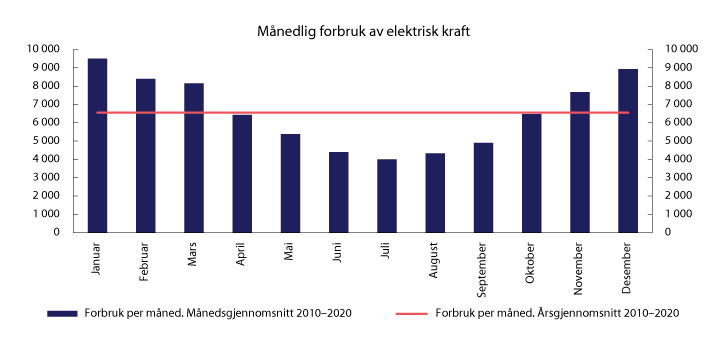 Månedlig forbruk av elektrisk kraft i alminnelig forsyning. Gjennomsnitt 2010–2020. GWhFinansdepartementet og Statistisk sentralbyrå. GWhHusholdningenes strømregning er normalt høyest i vintermånedene. Figur 6.1 viser gjennomsnittlig månedlig forbruk av elektrisk kraft i alminnelig forsyning fra 2010 til 2020. Kraftforbruket er høyest i vintermånedene. Innføring av en lavere avgift i vintermånedene kan avgifts-teknisk la seg gjøre for avgiftsterminen januar–mars, og uten at det vil medføre økte administrative kostnader av betydning for Skatteetaten eller de avgiftspliktige nettselskapene. Dermed reduseres avgiftsbelastningen i en periode da forbruket normalt er høyt.Formålet med elavgiften er å skaffe staten inntekter, men den kan også bidra til å redusere energiforbruket. Kraftprisene gir informasjon om knapphet og overskudd av produksjon, nett og forbruk. En mulig ulempe med lavere avgift i vintermånedene januar–mars er at det vil dempe prissignalene og gi noe mindre motiv til å redusere strømforbruket enn ellers. Provenytapet av forslaget anslås til 1 800 mill. kroner påløpt og bokført i 2022, sammenlignet med Prop. 1 LS (2021–2022).Avgift på alkoholSolidarisk alkoholpolitikk – oppfølging av anmodningsvedtak nr. 45 (2017–2018)Stortinget fattet følgende anmodningsvedtak 20. november 2018 ved behandlingen av Dokument 8:141 S (2017–2018) Representantforslag om en offensiv og solidarisk alkoholpolitikk, jf. Innst. 38 S (2018–2019):Vedtak 45: «Stortinget ber regjeringen vurdere en reversering av den siste endringen av taxfree-kvoten ut ifra en evaluering av hvordan kvoten påvirker Vinmonopolets salg og stilling som et av de viktigste alkoholpolitiske instrumentene.»Fra 1. juli 2014 ble den avgiftsfrie kvoten etter tollforskriften endret slik at reisende kan bytte ut kvoten for tobakksvarer med 1,5 liter vin eller øl. Endringen omfattet kvoten for avgiftsfri innførsel etter handel i utlandet (grensehandel) og tax free-kvoten, det vil si varer som er kjøpt ubeskattet på fly, flyplasser og ferger. Kvoten for avgiftsfri innførsel og tax free er den samme i dag.I Prop. 1 LS (2021–2022) Skatter, avgifter og toll 2022 holder Solberg-regjeringen fast ved sin konklusjon fra Prop. 1 LS (2020–2021) Skatter, avgifter og toll 2021 om å ikke reversere endringen av den avgiftsfrie kvoten for reisende fra 2014. Samtidig vises det til at det foreløpig ikke er gjennomført en evaluering av hvordan endringen har påvirket Vinmonopolets stilling.Tax free-ordningen øker tilgjengeligheten og forbruket av alkohol og tobakk. Ordningen har uheldige klima- og miljøeffekter ved at den stimulerer til økt reisevirksomhet. Ordningen har også uheldige fordelingsvirkninger. Folkehelseinstituttet (FHI) har funnet at de gruppene som kjøper mest alkohol på tax free-utsalg på lufthavn, er de som reiser mest: middelaldrende menn med høy utdanning og høy inntekt, bosatt i Oslo og Akershus. Det avgiftsfrie salget av alkohol og tobakk gir også et betydelig provenytap for staten.Regjeringen foreslår å reversere endringen av den avgiftsfrie kvoten for reisende, både for tax free og for avgiftsfri innførsel etter handel i utlandet. Det innebærer at den avgiftsfrie kvoten endres tilbake til slik den var før 1. juli 2014, slik at reisende ikke lenger kan bytte ut kvoten for tobakksvarer med 1,5 liter vin eller øl. Endringen vil bli fastsatt i tollforskriften fra 1. januar 2022. Forslaget anslås på usikkert grunnlag å gi et merproveny på om lag 115 mill. kroner påløpt og 110 mill. kroner bokført i 2022, sammenlignet med Prop. 1 LS (2021–2022).Anmodningsvedtaket anses med dette som fulgt opp.Finansdepartementettilrår:At Deres Majestet godkjenner og skriver under et fremlagt forslag til proposisjon til Stortinget omlov om endringer i folketrygdlovenlov om endringer i skattelovenlov om endring i bidragsinnkrevingslovenlov om endringer i skattebetalingslovenlov om endringer i tollovenlov om endring i a-opplysningslovenlov om endringer i SI-lovenlov om endringer i skatteforvaltningslovenlov om endringer i folkeregisterlovenlov om endring i lov 21. desember 2020 nr. 168 om endringer i merverdiavgiftslovenogvedtak om endring i stortingsvedtak 15. desember 2020 nr. 2878 om skatt av inntekt og formue mv. for inntektsåret 2021 (Stortingets skattevedtak)stortingsvedtak om skatt av inntekt og formue mv. for inntektsåret 2022 (Stortingets skattevedtak)stortingsvedtak om fastsetting av avgifter mv. til folketrygden for 2022stortingsvedtak om fastsetting av finansskatt på lønn for 2022stortingsvedtak om CO2-avgift i petroleumsvirksomheten på kontinentalsokkelen for 2022stortingsvedtak om produktavgift til folketrygden for fiskeri-, hval- og selfangstnæringene for 2022stortingsvedtak om merverdiavgift for 2022stortingsvedtak om særavgifter for 2022stortingsvedtak om toll for 2022Vi HARALD, Norges Konge,stadfester:Stortinget blir bedt om å gjøre vedtak tillov om endringer i folketrygdlovenlov om endringer i skattelovenlov om endring i bidragsinnkrevingslovenlov om endringer i skattebetalingslovenlov om endringer i tollovenlov om endring i a-opplysningslovenlov om endringer i SI-lovenlov om endringer i skatteforvaltningslovenlov om endringer i folkeregisterlovenlov om endring i lov 21. desember 2020 nr. 168 om endringer i merverdiavgiftslovenogvedtak om endring i stortingsvedtak 15. desember 2020 nr. 2878 om skatt av inntekt og formue mv. for inntektsåret 2021 (Stortingets skattevedtak)stortingsvedtak om skatt av inntekt og formue mv. for inntektsåret 2022 (Stortingets skattevedtak)stortingsvedtak om fastsetting av avgifter mv. til folketrygden for 2022stortingsvedtak om fastsetting av finansskatt på lønn for 2022stortingsvedtak om CO2-avgift i petroleumsvirksomheten på kontinentalsokkelen for 2022stortingsvedtak om produktavgift til folketrygden for fiskeri-, hval- og selfangstnæringene for 2022stortingsvedtak om merverdiavgift for 2022stortingsvedtak om særavgifter for 2022stortingsvedtak om toll for 2022i samsvar med et vedlagt forslag.A – Forslag til lovvedtakForslagtil lov om endringer i folketrygdlovenII lov 28. februar 1997 nr. 19 om folketrygd gjøres følgende endringer:§ 23-4 a annet og tredje punktum skal lyde:Tilsvarende gjelder for ytelser til personer som har rett til helsetjenester i et annet EØS-land eller Storbritannia, når Norge er kompetent stat etter EØS-avtalens trygderegler. Det skal også svares avgifter for ytelser til personer som i henhold til brexit-loven § 2 første ledd bokstav c, enten er omfattet av norsk trygdelovgivning, eller har rett til helsetjenester når Norge er kompetent stat.§ 23-4 a nåværende tredje punktum blir nytt fjerde punktum.III lov 28. februar 1997 nr. 19 om folketrygd gjøres følgende endringer:§ 23-2 femte ledd annet punktum skal lyde:Det skal heller ikke betales arbeidsgiveravgift av introduksjonsstønad etter integreringsloven kapittel 5 eller kvalifiseringsstønad etter lov 18. desember 2009 nr. 131 om sosiale tjenester i arbeids- og velferdsforvaltningen.§ 23-3 annet ledd nr. 1 bokstav d skal lyde:d)	introduksjonsstønad beregnet etter integreringsloven kapittel 5.IIIEndringene under I trer i kraft straks med virkning fra og med inntektsåret 2021.Endringene under II trer i kraft straks.Forslagtil lov om endringer i skattelovenII lov 26. mars 1999 nr. 14 om skatt av formue og inntekt gjøres følgende endringer:§ 4-10 annet ledd nytt tredje punktum skal lyde:Prosentandelen skal likevel være 50 for den delen av den beregnede eller dokumenterte omsetningsverdien som overstiger 10 000 000 kroner.§ 4-10 tredje ledd skal lyde:(3) Verdien av sekundærbolig settes til 95 prosent av en beregnet omsetningsverdi. Hvis skattyter krever det, skal verdien settes ned til 95 prosent av eiendommens dokumenterte omsetningsverdi.§ 4-10 syvende ledd skal lyde:(7) Verdien av næringseiendom settes til 65 prosent av eiendommens beregnede utleieverdi. Verdsetting etter første punktum kan foretas ved bruk av differensierte kvadratmetersatser. Hvis skattyter krever det, skal verdien settes ned til 65 prosent av eiendommens dokumenterte omsetningsverdi.§ 4-12 første til tredje og femte til sjette ledd skal lyde:(1) Børsnotert aksje verdsettes i alminnelighet til 65 prosent av kursverdien 1. januar i skattefastsettingsåret.(2) Ikke-børsnotert aksje verdsettes til 65 prosent av aksjens forholdsmessige andel av aksjeselskapets eller allmennaksjeselskapets samlede skattemessige formuesverdi 1. januar året før skattefastsettingsåret fordelt etter pålydende.(3) Ikke-børsnotert aksje i utenlandsk selskap verdsettes til 65 prosent av aksjens antatte salgsverdi 1. januar i skattefastsettingsåret. Aksjen skal verdsettes etter annet ledd når skattyteren krever dette og kan sannsynliggjøre selskapets skattemessige formuesverdi.(5) Egenkapitalbevis i sparebank, gjensidig forsikringsselskap, kreditt- og hypotekforening og selveiende finansieringsforetak verdsettes til 65 prosent av kursverdien 1. januar i skattefastsettingsåret. Er kursen ikke notert eller kjent, settes verdien til den antatte salgsverdi.(6) Andel i verdipapirfond verdsettes til andelsverdien 1. januar i skattefastsettingsåret. Aksjeandel i verdipapirfond, jf. skatteloven § 10-20, verdsettes til 65 prosent av aksjeandelens verdi.§ 4-17 annet ledd skal lyde:(2) Driftsmidler, unntatt eiendom som nevnt i skatteloven § 4-10 tredje og syvende ledd, verdsettes til 65 prosent av skattemessig formuesverdi.§ 4-40 tredje punktum skal lyde:Verdien av deltakerens selskapsandel settes til 65 prosent av andelen av nettoformuen beregnet etter denne paragraf.Ny § 4-54 skal lyde:§ 4-54 Akvakultur- og fiskeritillatelserAkvakulturtillatelser og fiskeritillatelser som er skattepliktig etter §§ 4-1 flg., regnes med til den skattepliktige formuen uten hensyn til når tillatelsen ble ervervet.§ 5-14 skal lyde:§ 5-14 Særlig om opsjoner og aksjer ervervet ved opsjoner i arbeidsforhold(1) For fordel ved opsjon mv. i arbeidsforhold gjelder:a. Fordel ved innløsning eller salg av rett til erverv av eller salg av aksje eller egenkapitalbevis i arbeidsforhold, regnes som fordel vunnet ved arbeid etter § 5-10. Som slik rett anses både rett til erverv av eksisterende aksje eller egenkapitalbevis og rett til å tegne aksje eller egenkapitalbevis ved en senere emisjon. Dette gjelder også dersom retten er knyttet til fordring eller verdipapir. Fordelen fastsettes slik:Ved innløsning av rett til erverv av aksje eller egenkapitalbevis settes fordelen til differansen mellom aksjens eller egenkapitalbevisets omsetningsverdi og innløsningsprisen, fratrukket skattyters kostpris for retten. Ved innløsning av rett til salg av aksje eller egenkapitalbevis settes fordelen til differansen mellom innløsningsprisen og aksjens eller egenkapitalbevisets omsetningsverdi, fratrukket kostprisen.Ved salg av retten settes fordelen til differansen mellom salgssum og kostpris. Overføring av slik rett til nærstående regnes ikke som salg etter denne bokstav. Som nærstående regnes i alle tilfelle personer som skattyteren er i slekt eller svogerskap med i opp- eller nedstigende linje, samt første og andre sidelinje. Innløsning fra den nærstående til annen ikke nærstående regnes som innløsning eller salg fra skattyteren.b. 	Departementet gir forskrift om tidfesting av og beregning av det enkelte års skattepliktige inntekt etter bokstav a.c. 	Departementet kan gi forskrift til utfylling og gjennomføring av skattlegging etter dette ledd.(2) Fordel ved opsjon i arbeidsforhold i selskap i oppstarts- og vekstfasen, samt erverv av aksjer ved innløsning av slik opsjon, anses ikke som fordel vunnet ved arbeid. Inngangsverdi på aksjer som erverves ved innløsning av slike opsjoner settes til summen av det skattyter har betalt for opsjonen og aksjen, tillagt eventuelle kostnader skattyter har hatt i forbindelse med anskaffelsen av opsjonen og aksjen. Departementet gir forskrift til utfylling og gjennomføring av dette ledd, herunder om nærmere vilkår knyttet til selskapet, den ansatte og opsjonen.§ 5-22 annet ledd tredje punktum skal lyde:Skattepliktig inntekt etter denne bestemmelsen skal oppjusteres med 1,6.§ 6-19 annet ledd fjerde punktum skal lyde:Fradrag kan enten gis med inntil 5 800 kroner eller med inntil to promille av samlet utbetalt lønn.§ 6-20 tredje ledd annet punktum skal lyde:Fradrag kan samlet gis med inntil 5 800 kroner eller med en forholdsmessig del av dette beløpet når fradragsberettiget kontingent er betalt bare for en del av året.§ 6-32 første ledd bokstav b skal lyde:b.	Minstefradrag i pensjonsinntekt, jf. § 6-31 første ledd bokstav b, gis med 40 prosent av summen av slik inntekt.§ 6-44 første ledd annet punktum skal lyde:Fradrag er begrenset til den del av beløpet som overstiger 14 000 kroner, og gis ikke for beløp som overstiger 97 000 kroner i året.§ 6-47 første ledd bokstav d annet punktum skal lyde:Samlet fradrag etter bokstav c og d kan ikke overstige 15 000 kroner per år.§ 6-50 femte ledd annet punktum skal lyde:Det gis maksimalt fradrag for gaver etter denne paragraf med til sammen 25 000 kroner årlig.§ 6-60 første ledd skal lyde:(1) Skattyter som i minst 130 dager av inntektsåret personlig har drevet eller deltatt i fiske eller fangst på havet eller langs kysten, gis fradrag med inntil 30 prosent av netto arbeidsinntekt av fisket eller fangsten, begrenset til 154 000 kroner.§ 6-61 første ledd skal lyde:(1) Sjøfolk gis fradrag med inntil 30 prosent av inntekten ombord, begrenset til 83 000 kroner.§ 7-3 tredje ledd bokstav a skal lyde:a.	minst 85 prosent av leieinntektene og dekning av felleskostnader kommer fra–	andelshavere eller aksjonærer, eller–	elever og studenter som er tildelt bolig gjennom elev- eller studentsamskipnad, eller–	leietaker i boligselskap opprettet som ledd i organisert fornyelse av tettbygd strøk.§ 7-3 fjerde ledd skal lyde:(4) Med andelshaver eller aksjonær etter tredje ledd bokstav a forstås–	personlig andelshaver eller aksjonær,–	juridisk person som eier andel etter burettslagslova § 4-2 første og annet ledd og § 4-3,–	boligbyggelag og annen yrkesutøver som nevnt i burettslagslova § 2-12, som skal stå for erverv eller oppføring av boliger for boligselskapet og som leier ut boenheter til personer som innenfor en bestemt tidsperiode gis rett til å kjøpe andelen (leie til eie). Departementet kan gi nærmere bestemmelser i forskrift, herunder om innholdet av kjøpsretten og hvor stor andel av leieinntektene som kan komme fra yrkesutøver som beskrevet i første punktum.§ 7-3 nåværende fjerde og femte ledd blir femte og nytt sjette ledd.§ 8-1 femte ledd første punktum skal lyde:Ved fastsettelsen av årets positive alminnelige inntekt fra jord- og hagebruk, herunder biinntekt fra slik virksomhet, gis produsenten et jordbruksfradrag på inntil 93 000 kroner per driftsenhet per år.§ 8-1 femte ledd tredje punktum skal lyde:For inntekt over 93 000 kroner gis i tillegg et fradrag på 38 prosent av inntekten opp til samlet fradrag på 195 000 kroner.§ 8-1 sjette ledd første og annet punktum skal lyde:Ved fastsettelsen av årets positive næringsinntekt fra reindrift, gis produsenten et inntektsfradrag på inntil 93 000 kroner per år. For inntekt over 93 000 kroner, gis i tillegg et fradrag på 38 prosent av den overskytende inntekten opp til et samlet fradrag på 195 000 kroner.§ 8-1 åttende ledd skal lyde:(8) Fradrag etter § 8-1 femte, sjette eller syvende ledd kan til sammen ikke overskride 195 000 kroner.§ 10-11 første ledd annet punktum skal lyde:For personlig aksjonær skal skattepliktig utbytte etter fradrag for skjerming etter § 10-12, oppjusteres med 1,6.§ 10-21 fjerde ledd tredje punktum skal lyde:Skattepliktig uttak etter fradrag for skjerming etter femte ledd, skal oppjusteres med 1,6.§ 10-21 åttende ledd tredje punktum skal lyde:Tapet skal oppjusteres med 1,6 og kan føres til fradrag i kontohavers inntekt.§ 10-31 første ledd fjerde punktum skal lyde:For personlig aksjonær skal skattepliktig gevinst etter fradrag for ubenyttet skjerming, oppjusteres med 1,6.§ 10-31 annet ledd annet punktum skal lyde:For personlig aksjonær skal tapet oppjusteres med 1,6.§ 10-42 tredje ledd bokstav b skal lyde:b. Nettoverdien av bokstav a oppjusteres med 1,6.§ 10-44 første ledd tredje punktum skal lyde:For personlig deltaker skal gevinst og tap etter fradrag for ubenyttet skjerming oppjusteres med 1,6.§ 15-5 annet ledd skal lyde:(2) Fradraget gis ved skatteberegningen med 18 100 kroner, men får ikke virkning ved beregning av trygdeavgift og trinnskatt.III lov 26. mars 1999 nr. 14 om skatt av formue og inntekt gjøres følgende endringer:Ny § 4-55 skal lyde:§ 4-55 Erstatningsbeløp for tap av primærboligErstatningsbeløp for tap av primærbolig etter brann eller naturskade verdsettes til samme prosentandel av omsetningsverdien som gjelder for primærboliger. Slik verdsettelse gjelder bare det inntektsåret erstatningen utbetales.§ 6-41 åttende ledd bokstav b nr. 2 skal lyde:2.	Konsernregnskapet er utarbeidet etter NGAAP, IFRS, IFRS for SME, GAAP i et EØS-land, UK GAAP, US GAAP eller japansk GAAP.Ny § 10-5 skal lyde:§ 10-5 Konsernbidrag til utenlandsk datterselskap(1) Et morselskap kan kreve fradrag for konsernbidrag til utenlandsk datterselskap når morselskapet dokumenterer at vilkårene i denne paragrafen er oppfylt, og konsernbidraget i tillegg oppfyller vilkårene for fradrag i § 10-2.(2) Datterselskapet måa.	tilsvare selskap mv. som omfattes av § 10-1 første ledd, ogb.	være hjemmehørende, reelt etablert og ha drevet reell økonomisk aktivitet i en annen EØS-stat.(3) Morselskapet må ved utgangen av inntektsåret konsernbidraget ytes for eie mer enn ni tideler av aksjene i datterselskapet og ha en tilsvarende del av stemmene som kan avgis på generalforsamlingen. Fradrag for konsernbidrag gis ikke dersom morselskapet eier datterselskapet gjennom selskap som er hjemmehørende i en annen utenlandsk stat enn datterselskapet.(4) Konsernbidraget må dekke et endelig underskudd hos datterselskapet. Et underskudd anses endelig når følgende vilkår er oppfylt:a.	Det er ikke, har ikke vært, og kan ikke bli mulig for datterselskapet eller noen annen å få fradrag for underskuddet i den staten datterselskapet er hjemmehørende.b.	Grunnen til at underskuddet ikke kan fradras av datterselskapet, er en annen enn at det mangler en rettslig mulighet til dette, eller at muligheten til å fradra underskuddet er tidsmessig begrenset.c.	Virksomheten i datterselskapet er opphørt, og det er satt i gang en prosess for å likvidere datterselskapet umiddelbart etter utgangen av det inntektsåret konsernbidraget ytes for.d.	Datterselskapet er likvidert innen utgangen av året etter det inntektsåret konsernbidraget ytes for.Vurderingen i bokstav a og b skal gjøres på grunnlag av situasjonen ved utgangen av det inntektsåret konsernbidraget ytes for. Muligheten til å utnytte underskuddet skal vurderes fra det tidspunktet underskuddet oppstod.(5) Fradraget kan ikke overstige det laveste beløpet av underskuddet beregnet etter henholdsvis norske skatteregler og skattereglene i datterselskapets hjemstat. Beregningen skal gjøres på grunnlag av situasjonen ved utgangen av det inntektsåret konsernbidraget ytes for. Underskudd oppstått etter dette tidspunktet, regnes ikke med. Ved beregningen skal det ses bort fra underskudd, herunder latent tap, som er oppstått før eiervilkårene i tredje ledd ble oppfylt.(6) Det endelige underskuddet reduseres når det i løpet av de siste fem inntektsårene medregnet det inntektsåret konsernbidraget ytes for, har skjedd følgende overføringer mellom datterselskapet og selskap mv. som det er i interessefellesskap med:a.	Datterselskapet har overført eiendel eller forpliktelse med latent gevinst, og den latente gevinsten er ikke skattlagt hos datterselskapet. Det endelige underskuddet reduseres da med et beløp tilsvarende den latente gevinsten på overføringstidspunktet.b.	Datterselskapet har blitt tilført eiendel eller forpliktelse med latent tap, og det latente tapet er fradratt hos datterselskapet innen utgangen av det inntektsåret konsernbidraget ytes for. Det endelige underskuddet reduseres da med et beløp tilsvarende det latente tapet på overføringstidspunktet.c.	Datterselskapet har overført eiendel eller forpliktelse og fått fradrag i forbindelse med overføringen innen utgangen av det inntektsåret konsernbidraget ytes for. Det endelige underskuddet reduseres da med et beløp tilsvarende det fradragsførte beløpet.(7) Fradraget gis med virkning for det inntektsåret konsernbidraget ytes for.(8) Oppstår det netto skattepliktig inntekt i datterselskapet etter utgangen av det inntektsåret konsernbidraget ytes for, skal denne inntektsføres hos morselskapet i det inntektsåret inntekten oppstod. Tilsvarende inntektsføring skal skje dersom det etter utgangen av det inntektsåret konsernbidraget ytes for er foretatt overføring som nevnt i sjette ledd. Ved beregningen av netto skattepliktig inntekt etter første punktum skal det ses bort fra det mottatte konsernbidraget. Inntektsføringen etter dette leddet skal ikke overstige fradraget for konsernbidrag.(9) Retten til fradrag faller bort dersom datterselskapet ikke er likvidert innen utgangen av året etter det inntektsåret konsernbidraget ytes for. Dette gjelder likevel ikke dersom offentligrettslig regulering eller andre tvingende hensyn tilsier at likvidasjonen tar lengre tid, og likvidasjonen gjennomføres uten unødig opphold. Bortfall etter dette leddet skjer ved endring av skattefastsettingen for det inntektsåret morselskapet fikk fradrag for konsernbidraget.(10) Dersom det gjennomføres en endelig endring av datterselskapets skattefastsetting i hjemstaten som medfører at hele eller deler av underskuddet ikke kan anses som endelig, skal fradraget for konsernbidrag reduseres tilsvarende.§ 16-70 første ledd nytt annet punktum skal lyde:Det gis ikke fradrag for et større beløp enn skattyterens forholdsmessige andel av den skatten som Norge i henhold til skatteavtale mellom Norge og selskapets hjemstat har rett til å ilegge.§ 18-3 tredje ledd ny bokstav c skal lyde:c.	I beregningsgrunnlaget for grunnrenteinntekt skal en særlig beregnet selskapsskatt for den delen av virksomheten som er grunnrenteskattepliktig, føres til fradrag. Ved beregningen medtas de samme inntekts- og kostnadsstørrelsene som brukes ved fastsettelse av grunnrenteskatten. Kostnader til driftsmidler knyttet til kraftproduksjon som utgiftsføres umiddelbart etter bokstav a nr. 5 første punktum, skal likevel avskrives etter skattelovens alminnelige regler, og fradras i grunnlaget for beregnet selskapsskatt. Beregnet underskudd etter denne bokstav fremføres til fradrag i beregnet selskapsskatt for senere inntektsår uten rente.IIII lov 26. mars 1999 nr. 14 om skatt av formue og inntekt gjøres følgende endringer:§ 5-14 fjerde ledd bokstav a skal lyde:a) Fordel inntil 1 million kroner ved innløsning av rett til erverv av aksjer i arbeidsforhold i små oppstartsselskap skattlegges først ved realisasjon av de aksjene som ble ervervet ved innløsning av denne del av opsjonen. Innløsningskursen kan ikke være lavere enn markedsverdien på aksjen ved tildelingstidspunktet, og en enkelt ansatt kan ikke tildeles opsjoner der samlet markedsverdi på de underliggende aksjene overstiger 3 millioner kroner på tildelingstidspunktet. For opsjoner tildelt før 12. oktober 2021 settes markedsverdien av underliggende aksjer lik innløsningskursen.IVI lov 26. mars 1999 nr. 14 om skatt av formue og inntekt gjøres følgende endringer:§ 5-42 bokstav a skal lyde:a.	stønad, omsorgspenger og annen utbetaling fra omsorgs- og trygdeinnretning, herunder arbeidsavklaringspenger etter folketrygdloven kapittel 11, uføretrygd etter folketrygdloven kapittel 12, uføreytelser fra andre ordninger og overgangsstønad etter folketrygdloven §§ 15-5, 16-7 og 17-6.§ 5-42 bokstav d skal lyde:d.	introduksjonsstønad beregnet etter integreringsloven kapittel 5 og kvalifiseringsstønad etter lov om sosiale tjenester i arbeids- og velferdsforvaltningen.§ 6-32 første ledd bokstav a annet punktum skal lyde:Tilsvarende gjelder for minstefradrag i arbeidsavklaringspenger, uføretrygd etter folketrygdloven kapittel 12 og uføreytelser fra andre ordninger samt minstefradrag i overgangsstønad etter folketrygdloven § 15-5.§ 6-41 femte ledd første punktum skal lyde:Med selskap mv. i konsern menes i denne paragraf selskap mv. som regnskapsåret før inntektsåret er konsolidert linje for linje i utgående balanse i et konsernregnskap som er utarbeidet etter regnskapsspråk nevnt i åttende ledd b. nr. 2, eller som regnskapsåret før inntektsåret kunne ha vært konsolidert linje for linje i utgående balanse i et konsernregnskap dersom International Financial Reporting Standards (IFRS) hadde vært anvendt.§ 6-41 åttende ledd bokstav a nr. 2 skal lyde:2. forholdstallet mellom egenkapital og balansesum (egenkapitalandelen) i konsolidert balanseoppstilling for den norske delen av konsernet svarer til eller er høyere enn tilsvarende forholdstall i konsernregnskapet.§ 6-41 åttende ledd bokstav c skal lyde:c.	Ved anvendelse av bestemmelsene i dette ledd må selskapsregnskapet, eller den konsoliderte balanseoppstillingen for den norske delen av konsernet, være utarbeidet etter de samme regnskapsprinsippene som konsernregnskapet. Er det anvendt ulike prinsipper mv., må selskapsregnskapet, eller den konsoliderte balanseoppstillingen for den norske delen av konsernet, omarbeides i samsvar med de regnskapsprinsippene som konsernregnskapet er utarbeidet etter. For begrenset skattepliktig skal regnskapet for den norske virksomheten anses som selskapsregnskap.§ 6-41 åttende ledd bokstav e skal lyde:e.	For beregningen av egenkapitalandelen i den norske delen av konsernet, jf. a nr. 2, skal det utarbeides en konsolidert balanseoppstilling for den norske delen av konsernet for året før inntektsåret etter samme regnskapsprinsipper som konsernregnskapet som benyttes som grunnlag for beregning av konsernets egenkapitalandel. Den konsoliderte balanseoppstillingen for den norske delen av konsernet skal utarbeides som om konsernet bare består av den norske delen. I den konsoliderte balanseoppstillingen skal det gjøres tilsvarende justeringer for den norske delen av konsernet som i selskapsregnskapet etter d.§ 6-46 første ledd bokstav f skal lyde:f.	kostnad i henhold til lov om foretakspensjon §§ 2-12 fjerde ledd, 15-5 syvende ledd og 15-6 femte ledd.§ 6-52 skal lyde:Det gis fradrag for leie-, bruks- og forpaktningsavgift, og for pensjon, føderåd eller annen regelmessig ytelse som avtales i forbindelse med overdragelse av fast eiendom eller andre formuesobjekter.§ 12-2 bokstav c skal lyde:c.	arbeidsavklaringspenger etter folketrygdloven kapittel 11 og overgangsstønad etter folketrygdloven §§ 15-5, 16-7 og 17-6.§ 12-2 bokstav h skal lyde:h.	introduksjonsstønad beregnet etter integreringsloven kapittel 5 og kvalifiseringsstønad etter lov om sosiale tjenester i arbeids- og velferdsforvaltningen.§ 16-1 første ledd bokstav b skal lyde:b.	mottar avtalefestet pensjon (AFP) etter lov 25. juni 2010 nr. 28 om avtalefestet pensjon for medlemmer av Statens pensjonskasse eller andre tilsvarende avtaler eller lovfestede ordninger,VEndringene under I trer i kraft straks med virkning fra og med inntektsåret 2022.Følgende overgangsregler gjelder for endringene av § 5-14 annet ledd:Tildelte opsjoner som oppfyller vilkårene i skatteloven § 5-14 fjerde ledd med tilhørende forskrift, slik bestemmelsene lød fra 1. januar 2018 til 31. desember 2021 og aksjer ervervet ved slike opsjoner, skattlegges etter følgende overgangsregler: Disse opsjonene, de underliggende aksjene og allerede ervervede aksjer skattlegges etter skatteloven § 5-14 annet ledd med tilhørende forskrift slik bestemmelsene lyder etter 31. desember 2021. For aksjer ervervet ved opsjoner tildelt etter skatteloven § 5-14 fjerde ledd med tilhørende forskrift, slik bestemmelsene lød fra 1. januar 2018 til og med 31. desember 2021, som har vært gjenstand for lønnsbeskatning, reverseres ikke lønnsbeskatningen. Opplysninger om opsjoner innløst i 2021 skal gis innen 1. februar i året etter innløsningstidspunktet.Endringene under II trer i kraft straks med virkning fra og med inntektsåret 2021.Følgende overgangsregel gjelder for endringen av § 18-3 tredje ledd:Gjenstående fremførbart negativt grunnlag for grunnrenteskatt fra inntektsår forut for 2007 ved utgangen av inntektsåret 2020 justeres med faktoren 0,78.Endringene under III trer i kraft straks med virkning fra og med 12. oktober 2021.Endringene under IV trer i kraft straks.Forslagtil lov om endring i bidragsinnkrevingslovenII lov 29. april 2005 nr. 20 om innkreving av underholdsbidrag mv. gjøres følgende endring:Ny § 22b skal lyde:§ 22b Sammenstilling, profilering og automatiserte avgjørelser(1) Innkrevingssentralen kan sammenstille innhentede personopplysninger når det er nødvendig for Innkrevingssentralens arbeid, herunder til kontroll-, veilednings-, analyse- og statistikkformål. Innkrevingssentralen kan benytte innhentede personopplysninger til profilering til samme formål, når profileringen er nødvendig for å målrette tiltak som fremmer etterlevelse av loven. Graden av personidentifikasjon skal ikke være større enn det som er nødvendig for formålet.(2) Innkrevingssentralen kan treffe avgjørelser som utelukkende er basert på automatisert behandling. Behandlingen må sikre partens krav til forsvarlig saksbehandling og være forenlig med retten til vern av personopplysninger. Avgjørelsen kan ikke bygge på skjønnsmessige vilkår i lov eller forskrift, med mindre avgjørelsen er utvilsom. Den registrerte har rett til manuell overprøving av avgjørelsen.(3) Innkrevingssentralen kan benytte særlige kategorier av personopplysninger som nevnt i personvernforordningen artikkel 9 og 10, ved sammenstilling, profilering og automatiserte avgjørelser.(4) Departementet kan gi forskrift om sammenstilling, profilering og automatiserte avgjørelser, blant annet om formålet med behandlingen, hvilke personopplysninger som kan behandles og hvem det kan behandles personopplysninger om.IILoven trer i kraft fra den tid Kongen bestemmer.Forslagtil lov om endringer i skattebetalingslovenII lov 17. juni 2005 nr. 67 om betaling og innkreving av skatte- og avgiftskrav gjøres følgende endringer:§ 3-5 skal lyde:§ 3-5 Sammenstilling, profilering og automatiserte avgjørelser(1) Innkrevingsmyndighetene kan sammenstille innhentede personopplysninger når det er nødvendig for deres arbeid, herunder til kontroll-, veilednings-, analyse- og statistikkformål. Innkrevingsmyndighetene kan benytte innhentede personopplysninger til profilering til samme formål, når profileringen er nødvendig for å målrette tiltak som fremmer etterlevelse av loven. Graden av personidentifikasjon skal ikke være større enn det som er nødvendig for formålet.(2) Innkrevingsmyndighetene kan treffe avgjørelser som utelukkende er basert på automatisert behandling. Behandlingen må sikre partens krav til forsvarlig saksbehandling og være forenlig med retten til vern av personopplysninger. Avgjørelsen kan ikke bygge på skjønnsmessige vilkår i lov eller forskrift, med mindre avgjørelsen er utvilsom. Den registrerte har rett til manuell overprøving av avgjørelsen.(3) Innkrevingsmyndighetene kan benytte særlige kategorier av personopplysninger som nevnt i personvernforordningen artikkel 9 og 10, ved sammenstilling, profilering og automatiserte avgjørelser.(4) Departementet kan gi forskrift om sammenstilling, profilering og automatiserte avgjørelser, blant annet om formålet med behandlingen, hvilke personopplysninger som kan behandles og hvem det kan behandles personopplysninger om.Nåværende § 3-5 blir ny § 3-6.IILoven trer i kraft fra den tid Kongen bestemmer.Forslagtil lov om endringer i tollovenII lov 21. desember 2007 nr. 119 om toll og vareførsel gjøres følgende endringer:§ 1-5 annet ledd skal lyde:(2) Departementet kan tildele myndighet etter loven til studenter som er i praksis hos tollmyndighetene.§ 1-5 nåværende annet ledd blir nytt tredje ledd.IILoven trer i kraft straks.Forslagtil lov om endring i a-opplysningslovenII lov 22. juni 2012 nr. 43 om arbeidsgivers innrapportering av ansettelses- og inntektsforhold m.m. gjøres følgende endring:§ 4 fjerde ledd skal lyde:Departementet kan i forskrift gi regler om fristen for å levere opplysninger, herunder at det kan gjøres unntak fra fristen i første og tredje ledd.IILoven trer i kraft 1. januar 2022.Forslagtil lov om endringer i SI-lovenII lov 11. januar 2013 nr. 3 om Statens innkrevingssentral gjøres følgende endringer:§ 6 a skal lyde:§ 6 a Sammenstilling, profilering og automatiserte avgjørelser(1) Statens innkrevingssentral kan sammenstille innhentede personopplysninger når det er nødvendig for deres arbeid, herunder til kontroll-, veilednings-, analyse- og statistikkformål. Statens innkrevingssentral kan benytte innhentede personopplysninger til profilering til samme formål, når profileringen er nødvendig for å målrette tiltak som fremmer etterlevelse av loven. Graden av personidentifikasjon skal ikke være større enn det som er nødvendig for formålet.(2) Statens innkrevingssentral kan treffe avgjørelser som utelukkende er basert på automatisert behandling. Behandlingen må sikre partens krav til forsvarlig saksbehandling og være forenlig med retten til vern av personopplysninger. Avgjørelsen kan ikke bygge på skjønnsmessige vilkår i lov eller forskrift, med mindre avgjørelsen er utvilsom. Den registrerte har rett til manuell overprøving av avgjørelsen.(3) Statens innkrevingssentral kan benytte særlige kategorier av personopplysninger som nevnt i personvernforordningen artikkel 9 og 10, ved sammenstilling, profilering og automatiserte avgjørelser.(4) Departementet kan gi forskrift om sammenstilling, profilering og automatiserte avgjørelser, blant annet om formålet med behandlingen, hvilke personopplysninger som kan behandles og hvem det kan behandles personopplysninger om.Nåværende § 6 a blir ny § 6 b.IILoven trer i kraft fra den tid Kongen bestemmer.Forslagtil lov om endringer i skatteforvaltningslovenII lov 27. mai 2016 nr. 14 om skatteforvaltning gjøres følgende endringer:§ 7-6 annet ledd oppheves.§ 7-6 nåværende tredje ledd blir annet ledd.§ 7-9 nytt fjerde ledd skal lyde:(4) Skattemyndighetene skal, uten hinder av taushetsplikt hos Fiskeridirektoratet, ha tilgang til opplysninger fra Fiskeridirektoratet som er nødvendige for fastsetting av særavgift.§ 7-10 første ledd bokstav h skal lyde:h)	oppstartsselskaper om tildelte og innløste opsjoner til ansatte etter ordningen i skatteloven § 5-14 fjerde ledd.§ 7-12 tredje ledd første punktum skal lyde:Skattepliktig skal ha kopi av opplysninger som nevnt i dette kapitlet, med unntak av opplysninger gitt etter § 7-9 fjerde ledd.§ 8-4 nytt sjette ledd skal lyde:(6) Skattemyndighetene kan utstede skattemeldinger med forhåndsutfylt informasjon som har betydning for fastsetting av skattegrunnlaget etter kapittel 9.§ 15-1 første og annet ledd skal lyde:(1) Den som har klageadgang over en avgjørelse skattemyndighetene har truffet etter denne loven, kan reise søksmål om prøving av avgjørelsen. Det kan også reises søksmål om prøving av avgjørelsen i klagesaken.(2) Tvisteloven § 1-3 gjelder ikke.§ 15-4 første og annet ledd skal lyde:(1) Søksmål må reises innen seks måneder etter at avgjørelsen ble sendt den skattepliktige. Det kan gis oppfriskning for oversittelse av fristen etter reglene i tvisteloven §§ 16-12 til 16-14.(2) Ved avvisning av klage der avvisningsspørsmålet behandles etter § 13-4 tredje ledd første punktum, løper søksmålsfristen for det påklagde vedtaket fra avvisningsvedtaket ble sendt den skattepliktige, med mindre søksmålsfristen allerede var utløpt da klagen ble sendt.§ 15-4 nåværende annet ledd blir tredje ledd.III lov 27. mai 2016 nr. 14 om skatteforvaltning gjøres følgende endringer:§ 5-11 skal lyde:§ 5-11 Sammenstilling, profilering og automatiserte avgjørelser(1) Skattemyndighetene kan sammenstille innhentede personopplysninger når det er nødvendig for deres arbeid med fastsetting av skatt, herunder til kontroll-, veilednings-, analyse- og statistikkformål. Skattemyndighetene kan benytte innhentede personopplysninger til profilering til samme formål, når profileringen er nødvendig for å målrette tiltak som fremmer etterlevelse av loven. Graden av personidentifikasjon skal ikke være større enn det som er nødvendig for formålet.(2) Skattemyndighetene kan treffe avgjørelser som utelukkende er basert på automatisert behandling. Behandlingen må sikre partens krav til forsvarlig saksbehandling og være forenlig med retten til vern av personopplysninger. Avgjørelsen kan ikke bygge på skjønnsmessige vilkår i lov eller forskrift, med mindre avgjørelsen er utvilsom. Den registrerte har rett til manuell overprøving av avgjørelsen.(3) Skattemyndighetene kan benytte særlige kategorier av personopplysninger som nevnt i personvernforordningen artikkel 9 og 10, ved sammenstilling, profilering og automatiserte avgjørelser.(4) Departementet kan gi forskrift om sammenstilling, profilering og automatiserte avgjørelser, blant annet om formålet med behandlingen, hvilke personopplysninger som kan behandles og hvem det kan behandles personopplysninger om.Nåværende § 5-11 blir ny § 5-12.IIIEndringene under I trer i kraft 1. januar 2022.Endringene under II trer i kraft fra den tid Kongen bestemmer.Forslagtil lov om endringer i folkeregisterlovenII lov 9. desember 2016 nr. 88 om folkeregistrering gjøres følgende endringer:§ 9-4 skal lyde:§ 9-4 Sammenstilling, profilering og automatiserte avgjørelser(1) Folkeregistermyndigheten kan sammenstille innhentede personopplysninger når det er nødvendig for deres arbeid, herunder til ID-forvaltning, kontroll-, veilednings-, analyse- og statistikkformål. Folkeregistermyndigheten kan benytte innhentede personopplysninger til profilering til samme formål, når profileringen er nødvendig for å målrette tiltak som fremmer etterlevelse av loven. Graden av personidentifikasjon skal ikke være større enn det som er nødvendig for formålet.(2) Folkeregistermyndighetene kan treffe avgjørelser som utelukkende er basert på automatisert behandling. Behandlingen må sikre partens krav til forsvarlig saksbehandling og være forenlig med retten til vern av personopplysninger. Avgjørelsen kan ikke bygge på skjønnsmessige vilkår i lov eller forskrift, med mindre avgjørelsen er utvilsom. Den registrerte har rett til manuell overprøving av avgjørelsen.(3) Folkeregistermyndigheten kan benytte særlige kategorier av personopplysninger som nevnt i personvernforordningen artikkel 9 og 10, ved sammenstilling, profilering og automatiserte avgjørelser.(4) Departementet kan gi forskrift om sammenstilling, profilering og automatiserte avgjørelser, blant annet om formålet med behandlingen, hvilke personopplysninger som kan behandles og hvem det kan behandles personopplysninger om.Nåværende § 9-4 blir ny § 9-5.IILoven trer i kraft fra den tid Kongen bestemmer.Forslagtil lov om endring i lov 21. desember 2020 nr. 168 om endringer i merverdiavgiftslovenII lov 21. desember 2020 nr. 168 om endringer i merverdiavgiftsloven skal romertall II lyde:Loven trer i kraft 1. januar 2021. Loven gjelder bare for alternativ behandling i form av akupunktur som omsettes eller formidles fra og med 1. januar 2022, og osteopati og naprapati som omsettes eller formidles fra og med 1. juli 2022. For osteopati og naprapati må det fra det tidspunktet osteopater og naprapater blir omfattet av helsepersonel-loven § 48 første ledd, søkes om autorisasjon innen to måneder. For andre enn den som søker om autorisasjon, gjelder loven fra to måneder etter det tidspunkt osteopater og naprapater omfattes av helsepersonelloven § 48 første ledd.IILoven trer i kraft straks.B – Forslag til skatte-, avgifts- og tollvedtakForslagtil vedtak om endring i stortingsvedtak 15. desember 2020 
nr. 2878 om skatt av inntekt og formue mv. for inntektsåret 2021 (Stortingets skattevedtak)II Stortingets vedtak 15. desember 2020 nr. 2878 om skatt av inntekt og formue mv. for inntektsåret 2021 (Stortingets skattevedtak) gjøres følgende endring:§ 3-4 skal lyde:§ 3-4 Skatt på grunnrenteinntekt i kraftforetakAv grunnrenteinntekt i vannkraftverk fastsatt i medhold av skatteloven § 18-3 svares grunnrenteskatt til staten med 47,4 pst.IIVedtaket trer i kraft straks med virkning fra og med inntektsåret 2021.Forslagtil stortingsvedtak om skatt av inntekt og formue mv. 
for inntektsåret 2022 (Stortingets skattevedtak)Kapittel 1 – Generelt§ 1-1 Vedtakets anvendelsesområdeDette vedtaket gjelder utskriving av skatt på inntekt og formue for inntektsåret 2022. Vedtaket legges også til grunn for utskriving av forskudd på skatt for inntektsåret 2022 etter reglene i skattebetalingsloven kapittel 4 til 6.Sammen med bestemmelsene om forskudd på skatt i skattebetalingsloven gjelder dette vedtaket også når skatteplikt utelukkende følger av lov om skattlegging av undersjøiske petroleumsforekomster mv., og skattyteren ikke skal svare terminskatt etter samme lov § 7.§ 1-2 Forholdet til skattelovgivningenSå langt dette vedtak ikke bestemmer noe annet, legges lovgivningen om skatt på formue og inntekt til grunn ved anvendelsen av vedtaket.Kapittel 2 – Formuesskatt til staten og kommunene§ 2-1 Formuesskatt til staten – personlig skattyter og dødsboPersonlig skattyter og dødsbo svarer formuesskatt til staten av den delen av skattyterens samlede antatte formue som overstiger 1 650 000 kroner. Satsen skal være 0,25 pst.Ektefeller som skattlegges under ett for begges formue, jf. skatteloven § 2-10, svarer formuesskatt til staten av den delen av ektefellenes samlede antatte formue som overstiger 3 300 000 kroner. Satsen skal være 0,25 pst.§ 2-2 Formuesskatt til staten – upersonlig skattyterSelskaper og innretninger som nevnt i skatteloven § 2-36 annet ledd, og som ikke er fritatt for formuesskatteplikt etter skatteloven kapittel 2, svarer formuesskatt til staten med 0,15 pst. Formue under 10 000 kroner er skattefri.§ 2-3 Formuesskatt til kommuneneDet svares formuesskatt til kommunen dersom skattyter ikke er fritatt for slik skatteplikt etter skatteloven kapittel 2. Personlig skattyter skal ha et fradrag i formuen på 1 650 000 kroner. Det samme gjelder dødsbo for det inntektsåret dødsfallet fant sted. For ektefeller som skattlegges under ett for begges formue, jf. skatteloven § 2-10, skal fradraget være 3 300 000 kroner. Når skattyter har formue i flere kommuner, fordeles fradraget etter reglene i skatteloven § 4-30 første og annet ledd. Satsen for formuesskatt til kommunene må ikke være høyere enn 0,7 pst. Maksimumssatsen gjelder når ikke lavere sats er vedtatt av kommunen.Kapittel 3 – Inntektsskatt til staten, kommunene og fylkeskommunene§ 3-1 TrinnskattPersonlig skattyter i klasse 0 og 1 skal av personinntekt fastsatt etter skatteloven kapittel 12, svare trinnskatt til staten med1,7 pst. for den delen av inntekten som overstiger 190 350 kroner,4,0 pst. for den delen av inntekten som overstiger 267 900 kroner,13,3 pst. for den delen av inntekten som overstiger 651 250 kroner, og16,3 pst. for den delen av inntekten som overstiger 1 052 200 kroner.For personlig skattyter i Troms og Finnmark fylke, med unntak av skattytere i kommunene Balsfjord, Bardu, Dyrøy, Gratangen, Harstad, Ibestad, Kvæfjord, Lavangen, Målselv, Salangen, Senja, Sørreisa, Tjeldsund og Tromsø, skal satsen etter første ledd tredje strekpunkt likevel være 11,3 pst.Dersom skattyter er bosatt i riket bare en del av året, nedsettes beløpene i første og annet ledd forholdsmessig under hensyn til det antall hele eller påbegynte måneder av året han har vært bosatt her. Tilsvarende gjelder for skattyter som ikke er bosatt i riket, men som plikter å svare skatt etter skatteloven § 2-3 første og annet ledd eller lov om skattlegging av undersjøiske petroleumsforekomster mv.§ 3-2 FellesskattEnhver som plikter å betale inntektsskatt til kommunen etter skatteloven, skal betale fellesskatt til staten. Fellesskatten skal beregnes på samme grunnlag som inntektsskatten til kommunene.Satsen for fellesskatt skal være:For personlig skattepliktig og dødsbo i Troms og Finnmark fylke, med unntak av skattepliktig og dødsbo i kommunene Balsfjord, Bardu, Dyrøy, Gratangen, Harstad, Ibestad, Kvæfjord, Lavangen, Målselv, Salangen, Senja, Sørreisa, Tjeldsund og Tromsø: 5,15 pst.For personlig skattepliktig og dødsbo ellers: 8,65 pst.§ 3-3 Skatt til statenSelskaper og innretninger som nevnt i skatteloven § 2-36 annet ledd, svarer skatt til staten med 22 pst. av inntekten.Selskap og innretninger som nevnt i første ledd og som svarer finansskatt på lønn, jf. folketrygdloven § 23-2a, svarer skatt til staten med 25 pst. av inntekten.§ 3-4 Skatt på grunnrenteinntekt i kraftforetakAv grunnrenteinntekt i vannkraftverk fastsatt i medhold av skatteloven § 18-3 svares grunnrenteskatt til staten med 47,4 pst.§ 3-5 Skatt til staten for person bosatt og selskap hjemmehørende i utlandetSkattyter som nevnt i skatteloven § 2-3 første ledd bokstav h, skal i tillegg til å svare skatt etter bestemmelsene foran i dette vedtaket, svare skatt til staten med 22 pst. av inntekten.Person som ikke har bopel i riket, men som mottar lønn av den norske stat, skal av denne inntekt svare fellesskatt til staten etter satsen for personlig skattyter og dødsbo i dette vedtaket § 3-2 annet ledd annet strekpunkt, samt trinnskatt som nevnt i § 3-1 første ledd. Bestemmelsene i skatteloven § 16-20 til § 16-29 gjelder tilsvarende for skattytere som nevnt i dette ledd.Av aksjeutbytte som utdeles til aksjonær som er hjemmehørende i utlandet, svares skatt til staten med 25 pst. eller i tilfelle den sats som følger av skatteavtale med fremmed stat. Det samme gjelder renter på grunnfondsbevis som utdeles til skattyter hjemmehørende i utlandet.Person som nevnt i skatteloven § 2-3 fjerde ledd, skal av personinntekt fastsatt etter skatteloven kapittel 12 svare skatt til staten med 15 pst. av inntekten. Dersom vedkommende gis fradrag etter skatteloven § 6-71, svares skatt til staten etter skattesatsene som følger av § 3-1, § 3-2 og § 3-8.Av inntekt etter bestemmelsene i skatteloven § 10-80 og § 10-81 skal skattyter som nevnt i skatteloven § 2-3 første ledd bokstav i og j, svare skatt til staten med 15 pst. eller i tilfelle den lavere sats som følger av skatteavtale med fremmed stat.§ 3-6 Skatt til staten på honorar til utenlandske artister mv.Skattepliktig etter lov 13. desember 1996 nr. 87 om skatt på honorar til utenlandske artister mv. skal svare skatt til staten med 15 pst. av inntekten.§ 3-7 Skattesats for utbetalinger fra individuell pensjonsavtale til boSkattesatsen for utbetaling fra individuell pensjonsavtale og etter innskuddspensjonsloven til bo, som omhandlet i skatteloven § 5-40 fjerde ledd, skal være 45 pst.§ 3-8 Inntektsskatt til kommunene og fylkeskommuneneDen fylkeskommunale inntektsskattøren for personlige skattytere og dødsbo skal være maksimum 2,40 pst. Den kommunale inntektsskattøren for personlige skattytere og dødsbo skal være maksimum 10,95 pst.Maksimumssatsene skal gjelde med mindre fylkestinget eller kommunestyret vedtar lavere satser.§ 3-9 Skatt til staten for personer bosatt i utlandetSkattyter som skattlegges etter reglene i skatte-loven kapittel 19, svarer skatt til staten med 25 pst. av inntekten. Dersom det følger av lov 28. februar 1997 nr. 19 om folketrygd § 23-3 annet ledd nr. 1 bokstav c, trygdeavtaler med andre land eller forordning (EF) nr. 883/2004 at skattyter ikke skal betale trygdeavgift til Norge eller bare skal betale trygdeavgift med lav sats, skal skattesatsen etter første punktum reduseres tilsvarende.Kapittel 4 – Skatt etter lov om skattlegging av undersjøiske petroleumsforekomster mv.§ 4-1 Ordinære skatterSkattyter som har formue knyttet til eller inntekt vunnet ved petroleumsutvinning og rørledningstransport, jf. § 2 annet ledd i lov om skattlegging av undersjøiske petroleumsforekomster mv., skal av slik formue og inntekt, i tillegg til de skatter som følger av bestemmelsene foran, svare skatt til staten etter reglene og satsene nedenfor. Det samme gjelder når skatteplikten utelukkende følger av nevnte lov.Av formue som tilhører andre skattytere enn selskaper, svares skatt med 0,7 pst.Av inntekt svares skatt med 22 pst., med mindre det skal svares skatt på inntekten etter dette vedtaket § 3-3. Skatten blir å utligne i samsvar med bestemmelsene i lov om skattlegging av undersjøiske petroleumsforekomster mv.§ 4-2 SærskattAv inntekt vunnet ved petroleumsutvinning, behandling og rørledningstransport som nevnt i lov om skattlegging av undersjøiske petroleumsforekomster mv. § 5, skal det svares særskatt med 56 pst.§ 4-3 TerminskattTerminskatt for inntektsåret 2022 skrives ut og betales i samsvar med lov om skattlegging av undersjøiske petroleumsforekomster mv. § 7. Ved utskrivingen av terminskatt benyttes satsene ovenfor.§ 4-4 Utbytte utdelt til utenlandsk eierselskapDet svares ikke skatt av aksjeutbytte som utdeles fra i riket hjemmehørende aksjeselskap og allmennaksjeselskap som er skattepliktig etter lov om skattlegging av undersjøiske petroleumsforekomster mv. § 5, til selskap hjemmehørende i utlandet som direkte eier minst 25 pst. av kapitalen i det utdelende selskap. Dersom det i riket hjemmehørende selskap også har inntekt som ikke er skattepliktig etter lov om skattlegging av undersjøiske petroleumsforekomster mv. § 5, svares skatt til staten etter de alminnelige regler for aksjeutbytte som fordeles til slik inntekt. Aksjeutbytte fordeles mellom særskattepliktig inntekt og annen inntekt på grunnlag av alminnelig inntekt fratrukket skatter for henholdsvis særskattepliktig inntekt og annen inntekt.Kapittel 5 – Tonnasjeskatt§ 5-1 TonnasjeskattAksjeselskap, allmennaksjeselskap og tilsvarende selskap hjemmehørende i annen EØS-stat som nevnt i skatteloven § 8-10, skal svare tonnasjeskatt, jf. skatteloven § 8-16, etter følgende satser:90 øre per dag per 100 nettotonn for de første 1 000 nettotonn, deretter18 kroner per dag per 1 000 nettotonn opp til 10 000 nettotonn, deretter12 kroner per dag per 1 000 nettotonn opp til 25 000 nettotonn, deretter6 kroner per dag per 1 000 nettotonn.Satsene i første ledd kan reduseres etter nærmere bestemmelser fastsatt av departementet, jf. skatteloven § 8-16 første ledd.Kapittel 6 – Særlige bestemmelser om skattegrunnlag, beløpsgrenser og satser mv.§ 6-1 MinstefradragMinstefradrag i lønnsinntekt mv. etter skatteloven § 6-32 første ledd bokstav a skal ikke settes lavere enn 31 800 kroner, og ikke høyere enn 109 950 kroner.Minstefradrag i pensjonsinntekt etter skatte-loven § 6-32 første ledd bokstav b skal ikke settes lavere enn 4 000 kroner, og ikke høyere enn 90 800 kroner.§ 6-2 ForeldrefradragFradrag beregnet etter skatteloven § 6-48 skal ikke settes høyere enn 25 000 kroner for ett barn. Fradragsgrensen økes med inntil 15 000 kroner for hvert ytterligere barn.§ 6-3 PersonfradragFradrag etter skatteloven § 15-4 er 58 250 kroner i klasse 1.§ 6-4 Skattebegrensning ved lav alminnelig inntektBeløpsgrensene som nevnt i skatteloven § 17-1 første ledd skal være 147 450 kroner for enslige og 135 550 kroner for hver ektefelle. Beløpsgrensen er 271 100 kroner for ektepar og samboere som ved skattebegrensningen får inntekten fastsatt under ett etter skatteloven § 17-2 annet ledd.§ 6-5 Skattefradrag for pensjonsinntektFradraget som nevnt i skatteloven § 16-1 første ledd skal være 33 400 kroner.Beløpsgrensene som nevnt i skatteloven § 16-1 tredje ledd skal være 210 950 kroner i trinn 1 og 318 000 kroner i trinn 2.§ 6-6 Særfradrag for enslige forsørgereFradrag etter skatteloven § 6-80 er 4 373 kroner pr. påbegynt måned.Kapittel 7 – Forskriftskompetanse mv.§ 7-1 Forskriftsfullmakt til gjennomføring og utfyllingDepartementet kan gi forskrift til gjennomføring og utfylling av bestemmelsene i dette vedtak.§ 7-2 Adgang til å fravike reglene i vedtaketReglene i dette vedtaket kan fravikes på vilkår som nevnt i skattebetalingsloven § 4-8.Forslagtil stortingsvedtak om fastsetting av avgifter mv. 
til folketrygden for 2022For inntektsåret 2022 svares folketrygdavgifter etter følgende regler og satser, jf. lov 28. februar 1997 nr. 19 om folketrygd kapittel 23:Arbeidsgiveravgift§ 1 Beregning av avgift og regler om soneplassering(1) Arbeidsgiveravgift beregnes som hovedregel etter satsen som gjelder i den sonen hvor arbeidsgiver anses å drive virksomhet. Det kan likevel ikke benyttes redusert sats for virksomhet innenfor nærmere angitte sektorer eller når arbeidsgiver er i økonomiske vanskeligheter, jf. § 4 og § 3 annet ledd.(2) Et foretak som er arbeidsgiver, anses å drive virksomhet på det stedet hvor foretaket skal være registrert etter enhetsregisterloven. En privatperson som er arbeidsgiver, anses å drive virksomhet på det stedet hvor vedkommende er bosatt ifølge folkeregisteret.(3) Dersom arbeidsgiver er et foretak med registrerte underenheter, jf. forskrift 9. februar 1995 nr. 114 om registrering av juridiske personer m.m. i Enhetsregisteret § 10, anses hver underenhet som egen beregningsenhet for arbeidsgiveravgift.(4) Utføres hoveddelen av arbeidstakerens arbeid i en annen sone enn der virksomheten anses å bli drevet etter annet ledd, og enhetsregisterreglene på grunn av virksomhetens art ikke påbyr at underenhet registreres i sonen hvor arbeidet utføres (ambulerende virksomhet), benyttes satsen i denne andre sonen hvor arbeidet utføres på den del av lønn mv. som knytter seg til dette arbeidet. Dette gjelder likevel ikke for ambulerende virksomhet som ikke trenger å utføres på et bestemt sted (fjernarbeid), når arbeidet utføres i en sone med lavere sats. Med hoveddelen av arbeidet menes her mer enn halvparten av antall arbeidsdager arbeidstakeren har gjennomført for arbeidsgiveren i løpet av kalendermåneden. Arbeidsgiveravgift av etterbetaling av lønn mv. beregnes forholdsmessig med de satsene som skal benyttes på lønn mv. til den enkelte arbeidstaker, for arbeid utført i inneværende kalendermåned. For etterbetaling som er knyttet til aktiviteter som nevnt i § 4 første ledd, skal likevel arbeidsgiveravgift beregnes etter satsen for sone I.(5) Flytter arbeidsgiveren eller underenheten fra en sone til en annen, legges satsen i tilflyttingssonen til grunn fra og med påfølgende kalendermåned etter registrert flyttedato.§ 2 Soner for arbeidsgiveravgift(1) Sone I omfatter de områder som ikke er nevnt nedenfor. Arbeidsgivere beregner avgiften etter satsen som gjelder for sone I, hvis ikke annet følger av dette vedtaket.(2) Sone Ia omfatter:kommunene Frosta, Midtre Gauldal og Selbu i Trøndelag fylke,kommunene Gjemnes og Aukra i Møre og Romsdal fylke,områdene i henholdsvis Ålesund kommune og Hustadvika kommune i Møre og Romsdal fylke som før 1. januar 2020 var kommunene Haram og Eide i Møre og Romsdal fylke,kommunene Etne, Bømlo og Kvam i Vestland fylke,områdene i henholdsvis Kinn kommune, Sunnfjord kommune og Sogndal kommune i Vestland fylke som før 1. januar 2020 var kommunene Flora, Førde og Sogndal i Sogn og Fjordane fylke,kommunene Utsira og Kvitsøy i Rogaland fylke,kommunene Hægebostad, Sirdal og Iveland i Agder fylke,området i Lyngdal kommune i Agder fylke som før 1. januar 2020 var Audnedal kommune i Vest-Agder fylke,kommunen Sigdal i Viken fylke,kommunen Gausdal i Innlandet fylke.(3) Sone II omfatter:kommunene Meråker, Indre Fosen og Inderøy i Trøndelag fylke,områdene i henholdsvis Steinkjer kommune, Ørland kommune og Orkland kommune i Trøndelag fylke som før 1. januar 2020 var kommunene Verran, Ørland og Agdenes i Trøndelag fylke,kommunene Sande, Stranda, Sykkylven, Fjord, Vestnes, Rauma, Tingvoll og Sunndal i Møre og Romsdal fylke,områdene i henholdsvis Ålesund kommune og Molde kommune i Møre og Romsdal fylke som før 1. januar 2020 var kommunene Sandøy, Midsund og Nesset i Møre og Romsdal fylke,området i Volda kommune i Møre og Romsdal fylke som før 1. januar 2020 var kommunen Hornindal i Sogn og Fjordane fylke,kommunene Gulen, Solund, Hyllestad, Høyanger, Vik, Aurland, Lærdal, Årdal, Luster, Askvoll, Fjaler, Bremanger, Stad, Gloppen, Stryn, Tysnes, Kvinnherad, Ullensvang, Eidfjord, Ulvik, Modalen, Fedje og Masfjorden i Vestland fylke,området i Sunnfjord kommune i Vestland fylke som før 1. januar 2020 var kommunene Gaular, Jølster og Naustdal i Sogn og Fjordane fylke,området i Sogndal kommune i Vestland fylke som før 1. januar 2020 var kommunene Balestrand og Leikanger i Sogn og Fjordane fylke,området i Kinn kommune i Vestland fylke som før 1. januar 2020 var kommunen Vågsøy i Sogn og Fjordane fylke,området i Voss herad i Vestland fylke som før 1. januar 2020 var Granvin kommune i Hordaland fylke,kommunene Hjelmeland, Suldal og Sauda i Rogaland fylke,kommunene Risør, Gjerstad, Åmli, Bygland, Valle, Bykle, Åseral og Evje og Hornnes i Agder fylke,kommunene Drangedal, Nome, Tinn, Hjartdal, Seljord, Kviteseid, Nissedal, Fyresdal, Tokke og Vinje i Vestfold og Telemark fylke,kommunene Flå, Nesbyen, Gol, Hemsedal, Ål, Hol, Rollag og Nore og Uvdal i Viken fylke,kommunene Nord-Fron, Sør-Fron, Ringebu, Søndre Land, Nordre Land, Kongsvinger, Nord-Odal, Sør-Odal, Eidskog, Grue, Åsnes, Våler, Trysil og Åmot i Innlandet fylke.(4) Sone III omfatter:kommunene Heim, Hitra, Frøya, Oppdal, Rennebu, Røros, Holtålen, Tydal og Rindal i Trøndelag fylke,området i Orkland kommune i Trøndelag fylke som før 1. januar 2020 var del av kommunen Snillfjord i Trøndelag fylke,området i henholdsvis Orkland kommune og Ørland kommune i Trøndelag fylke som før  1. januar 2020 var kommunene Meldal og Bjugn i Trøndelag fylke,kommunene Vanylven, Surnadal og Aure i Møre og Romsdal fylke,kommunene Dovre, Lesja, Skjåk, Lom, Vågå, Sel, Sør-Aurdal, Etnedal, Nord-Aurdal, Vestre Slidre, Øystre Slidre, Vang, Stor-Elvdal, Rendalen, Engerdal, Tolga, Tynset, Alvdal, Folldal og Os i Innlandet fylke.(5) Sone IV omfatter:kommunene Balsfjord, Bardu, Dyrøy, Gratangen, Harstad, Ibestad, Kvæfjord, Lavangen, Målselv, Salangen, Senja, Sørreisa og Tjeldsund i Troms og Finnmark fylke,Nordland fylke, med unntak av kommunen Bodø,kommunene Namsos, Snåsa Lierne, Røyrvik, Namsskogan, Grong, Høylandet, Overhalla, Flatanger, Nærøysund, Leka, Åfjord og Osen,kommunen Smøla i Møre og Romsdal fylke.(6) Sone IVa omfatter:kommunen Tromsø i Troms og Finnmark fylke,kommunen Bodø i Nordland fylke.(7) Sone V omfatter:Troms og Finnmark fylke, med unntak av kommunene Balsfjord, Bardu, Dyrøy, Gratangen, Harstad, Ibestad, Kvæfjord, Lavangen, Målselv, Salangen, Senja, Sørreisa, Tjeldsund og Tromsø.§ 3 Satser for arbeidsgiveravgift etter sone(1) Satsene for arbeidsgiveravgift for inntektsåret 2022 er:Sone I: 14,1 pst.Sone Ia: 14,1 pst., men likevel 10,6 pst. så lenge differansen mellom den avgift som ville følge av satser på henholdsvis 14,1 pst. og 10,6 pst. ikke overstiger grensene for bagatellmessig støtte, jf. § 4 fjerde og femte ledd. Bestemmelsene om redusert avgiftssats i sone Ia gjelder ikke foretak som er omfattet av helseforetaksloven, og statsforvaltningen som omfattes av reglene i folketrygdloven § 24-5 tredje ledd.Sone II: 10,6 pst.Sone III: 6,4 pst.Sone IV: 5,1 pst.Sone IVa: 7,9 pst.Sone V: 0 pst. Samme sats gjelder for avgift som svares av arbeidsgivere hjemmehørende på Svalbard for arbeid utført der, og når andre arbeidsgivere utbetaler lønn og annen godtgjørelse som blir skattlagt etter lov 29. november 1996 nr. 68 om skatt til Svalbard.(2) Arbeidsgivere som er i økonomiske vanskeligheter, jf. ESAs retningslinjer for støtte til foretak i vanskeligheter, må beregne avgift etter satsen som gjelder i sone I. Det samme gjelder arbeidsgivere med utestående krav om tilbakebetaling av ulovlig statsstøtte etter vedtak fattet av ESA, jf. avsnitt III i protokoll 3 til avtale mellom EFTA-statene om opprettelse av et overvåkningsorgan og en domstol (ODA). Bestemmelsen i første og annet punktum gjelder likevel ikke så lenge differansen mellom den avgiften som ville følge av satsen i lokaliseringssonen og satsen i sone I, ikke overstiger grensene for bagatellmessig støtte, jf. § 4 fjerde og femte ledd.(3) Arbeidsgivere som beregner arbeidsgiveravgift med reduserte satser, plikter å avgi erklæring om hvorvidt foretaket er i økonomiske vanskeligheter eller har utestående krav om tilbakebetaling av ulovlig støtte, jf. annet ledd.(4) Arbeidsgivere som beregner arbeidsgiveravgift med reduserte satser, plikter å gi opplysninger om eventuell annen støtte til dekning av lønnskostnader som arbeidsgiver har blitt eller blir tildelt for kalendermåneden.§ 4 Særregler om avgiftssats og avgiftsberegning for arbeidsgivere med aktiviteter innenfor visse sektorer og andre arbeidsgivere som beregner avgift med redusert sats etter reglene om bagatellmessig støtte(1) Arbeidsgivere i sonene II–V, eller med ambulerende virksomhet i disse sonene, som utfører en eller flere av følgende aktiviteter, skal beregne avgift etter satsen for sone I:Aktiviteter knyttet til produksjon av stålprodukter som nevnt i Annex VI til ESAs retningslinjer for regionalstøtte 2022–2027Aktiviteter i kullsektoren, slik dette er definert i ESAs retningslinjer for regionalstøtteTilsvarende gjelder for lønn mv. til utleide arbeidstakere som utfører slike aktiviteter.(2) Arbeidsgivere med blandet virksomhet kan, dersom de har et klart regnskapsmessig skille mellom lønn mv. knyttet til aktiviteter som nevnt i første ledd og andre aktiviteter, uten hinder av første ledd beregne avgiften etter satsene i § 3, eventuelt i § 5, for den del av avgiftsgrunnlaget som ikke er knyttet til aktiviteter som nevnt i første ledd.(3) Arbeidsgivere med en av følgende aktiviteter som hovedaktivitet, skal beregne avgift etter satsen for sone I for alle ansatte:Aktiviteter omfattet av Næringshovedområde K – Finansierings- og forsikringsvirksomhetAktiviteter omfattet av 70.10 Hovedkontortjenester eller 70.22 Bedriftsrådgivning og annen administrativ rådgivning, når disse ytes innenfor konsernArbeidsgivere som leier ut ansatte til en arbeidsgiver som nevnt i første punktum, skal beregne avgift etter satsen som gjelder for sone I for utleieperioden.(4) Arbeidsgivere kan uten hinder av første ledd beregne arbeidsgiveravgift for aktiviteter som nevnt i første ledd etter satsene for lokaliseringssonen, så lenge differansen mellom den avgift som ville følge av satsen i lokaliseringssonen, og satsen i sone I ikke overstiger 500 000 kroner for arbeidsgiveren i 2022. Dersom arbeidsgiver anses å være en del av et konsern, jf. forordning (EU) nr. 1407/2013 om bagatellmessig støtte, gjelder beløpsgrensen for hele konsernet under ett. Første og annet punktum gjelder tilsvarende for arbeidsgivere som nevnt i tredje ledd.(5) Når en arbeidsgiver beregner avgift med redusert sats i sone Ia eller etter fjerde ledd, kan den samlede fordelen av bagatellmessig støtte i form av redusert avgift og annen bagatellmessig støtte til arbeidsgiveren ikke overstige 500 000 kroner i 2022, jf. forordning (EU) nr. 1407/2013 om bagatellmessig støtte. For aktiviteter knyttet til godstransport på vei må slik samlet støtte i sone 1a ikke overstige 250 000 kroner i 2022. Arbeidsgiver som mottar annen støtte til dekning av lønn mv., kan ikke beregne redusert avgift etter bestemmelsene i denne paragraf, dersom det fører til at maksimal tillatt statsstøtte etter disse andre ordningene overskrides.(6) Arbeidsgivere som beregner avgift med redusert sats etter bestemmelsene i fjerde og femte ledd, plikter å gi opplysninger om eventuell annen bagatellmessig støtte og støtte til dekning av lønnskostnader som arbeidsgiver har blitt eller blir tildelt for kalendermåneden.§ 5 Særregel om avgiftssats for aktiviteter knyttet til produkter som ikke omfattes av EØS-avtalen(1) Arbeidsgivere som utfører aktiviteter knyttet til produksjon, foredling og engroshandel av produkter som ikke omfattes av EØS-avtalen, jf. avtalens § 8, beregner arbeidsgiveravgift med 5,1 pst. når virksomheten drives i sone IVa, og med 10,6 pst. når den drives i sone Ia. Dette gjelder aktiviteter som er omfattet av næringskodene i tabellen nedenfor. Dersom arbeidsgiver også utfører andre aktiviteter enn de som er nevnt nedenfor, gjelder § 4 annet ledd om blandet virksomhet tilsvarende.02N1xx1Trygdeavgift§ 6 Trygdeavgift av pensjon mv.Av pensjon i og utenfor arbeidsforhold, føderåd, livrente som ledd i pensjonsordning i arbeidsforhold, engangsutbetaling fra pensjonsordning etter innskuddspensjonsloven, engangsutbetaling fra individuell pensjonsavtale som er i samsvar med regler gitt av departementet, engangsutbetaling fra pensjonsavtale etter lov om individuell pensjonsordning og personinntekt for skattyter under 17 år og over 69 år, som nevnt i folketrygdloven § 23-3 annet ledd nr. 1, beregnes trygdeavgift med 5,1 pst.§ 7 Trygdeavgift av lønnsinntekt mv.Av lønnsinntekt og annen personinntekt som nevnt i folketrygdloven § 23-3 annet ledd nr. 2, beregnes trygdeavgift med 8,1 pst.§ 8 Trygdeavgift av næringsinntekt mv.Av næringsinntekt og annen personinntekt som nevnt i folketrygdloven § 23-3 annet ledd nr. 3, beregnes trygdeavgift med 11,3 pst.Andre bestemmelser§ 9 Forskriftsfullmakt mv.(1) Departementet gir regler om grunnlag og satser for avgifter og tilskudd etter folketrygdloven § 23-4 for visse grupper av medlemmer i trygden. Satsen på 14,1 pst. skal legges til grunn for arbeidsgiveravgift fastsatt etter denne bestemmelsen.(2) Departementet kan gi regler til utfylling og gjennomføring av bestemmelsene i § 1 til § 5.Forslagtil stortingsvedtak om fastsetting av finansskatt på lønn 
for 2022For inntektsåret 2022 svares finansskatt på lønn etter følgende regler og satser, jf. lov 28. februar 1997 nr. 19 om folketrygd § 23-2 a:§ 1 Finansielle aktiviteter(1) Arbeidsgivere som utøver aktiviteter omfattet av næringshovedområde K «Finansierings- og forsikringsvirksomhet» i Statistisk sentralbyrås standard for næringsgruppering anses å utøve finansielle aktiviteter.§ 2 Unntak fra plikten til å svare finansskatt på lønn(1) Arbeidsgivere som utøver finansielle aktiviteter er unntatt fra skatteplikten etter folketrygdloven § 23-2 a dersom andelen av arbeidsgiverens lønnskostnader mv. knyttet til finansielle aktiviteter utgjør mindre enn 30 pst. av arbeidsgiverens totale lønnskostnader, jf. folketrygdloven § 23-2 a annet ledd.(2) Beregningen av andelen av arbeidsgiverens samlede lønnskostnader mv. knyttet til finansielle aktiviteter etter første ledd, skal enten basere seg på samlet lønn mv. omfattet av folketrygdloven § 23-2 a annet ledd for foregående inntektsår, eller på det tilsvarende beløpet for januar 2022. For arbeidsgivere som etableres etter 31. januar 2022, og virksomheter som av andre årsaker ikke har lønnsgrunnlag som nevnt i forrige punktum, skal samlet lønn mv. for den første hele opplysningspliktige kalendermåneden legges til grunn for beregningen.(3) Arbeidsgivere med finansielle aktiviteter hvor andelen lønn mv. knyttet til merverdiavgiftspliktig, finansiell aktivitet utgjør mer enn 70 pst. av arbeidsgiverens samlede lønn mv. knyttet til finansielle aktiviteter, er unntatt fra skatteplikten etter folketrygdloven § 23-2 a. Annet ledd gjelder tilsvarende for beregningen av andelen lønn mv. knyttet til merverdiavgiftspliktig, finansiell aktivitet.(4) Arbeidsgivere som driver ikke-økonomisk aktivitet kan, dersom de har et klart regnskapsmessig skille mellom lønn mv. knyttet til henholdsvis ikke-økonomisk aktivitet og økonomisk aktivitet, beregne finansskatt på lønn etter folketrygdloven § 23-2 a bare for den delen av lønn mv. som knytter seg til virksomhetens økonomiske aktivitet.§ 3 Sats for finansskatt på lønnSatsen for finansskatt på lønn for inntektsåret 2022 er 5 pst.§ 4 ForskriftsfullmaktDepartementet kan gi regler til utfylling og gjennomføring av bestemmelsene i dette vedtaket.Forslagtil stortingsvedtak om CO2-avgift i petroleumsvirksomheten 
på kontinentalsokkelen for 2022Fra 1. januar 2022 skal det i henhold til lov 21. desember 1990 nr. 72 om avgift på utslipp av CO2 i petroleumsvirksomhet på kontinentalsokkelen betales CO2-avgift til statskassen etter følgende satser:a.	for naturgass som slippes ut til luft kr 10,66 per standardkubikkmeterb.	for CO2 som utskilles fra petroleum og slippes ut til luft kr 1,48 per standardkubikkmeterc.	for annen gass kr 1,48 per standardkubikkmeterd.	for olje eller kondensat kr 1,48 per liter.Forslagtil stortingsvedtak om produktavgift til folketrygden 
for fiskeri-, hval- og selfangstnæringene for 2022Med hjemmel i folketrygdloven § 23-5 annet ledd fastsettes:II 2022 skal følgende avgifter til folketrygden dekkes ved en produktavgift på omsetning av fisk, hval og sel, og produkter av disse, fra fartøy som har drevet egen fangstvirksomhet innenfor det aktuelle kalenderår:1.	Trygdeavgift over 8,1 pst. av pensjonsgivende inntekt fra fiske, hval- og selfangst i inntektsåret.2.	Arbeidsgiveravgift på hyre til mannskapet på fiske-, hvalfangst- og selfangstfartøy.3.	Premie til kollektiv yrkesskadetrygd for fiskere, hval- og selfangere.4.	Avgift til dekning av de utgiftene folketrygden har med stønad til arbeidsløse fiskere, hval- og selfangere.5.	Avgift til dekning av de utgiftene folketrygden har i forbindelse med ordningen med frivillig tilleggstrygd for sykepenger til manntallsførte fiskere, hval- og selfangere.IIProduktavgiften skal være 2,1 pst. for 2022.Forslagtil stortingsvedtak om merverdiavgift for 2022§ 1 Saklig virkeområde og forholdet til merverdiavgiftslovenFra 1. januar 2022 svares merverdiavgift etter satsene i dette vedtaket og i samsvar med lov 19. juni 2009 nr. 58 om merverdiavgift.§ 2 Alminnelig satsMerverdiavgift svares med 25 pst. av avgifts-pliktig omsetning, uttak og innførsel når ikke redusert sats skal anvendes etter bestemmelsene nedenfor.§ 3 Redusert sats med 15 pst.Merverdiavgift svares med 15 pst. av omsetning, uttak og innførsel av næringsmidler som nevnt i merverdiavgiftsloven § 5-2.§ 4 Redusert sats med 12 pst.Merverdiavgift svares med 12 pst. av omsetning og uttak av tjenester som gjelder:a)	persontransport mv. som nevnt i merverdiavgiftsloven § 5-3,b)	transport av kjøretøy på fartøy som nevnt i merverdiavgiftsloven § 5-4,c)	utleie av rom i hotellvirksomhet mv. som nevnt i merverdiavgiftsloven § 5-5,d)	rett til å overvære kinoforestillinger som nevnt i merverdiavgiftsloven § 5-6,e)	kringkastingstjenester som nevnt i merverdiavgiftsloven § 5-7,f)	adgang til utstillinger i museer mv. som nevnt i merverdiavgiftsloven § 5-9,g)	adgang til fornøyelsesparker mv. som nevnt i merverdiavgiftsloven § 5-10,h)	rett til å overvære idrettsarrangementer mv. som nevnt i merverdiavgiftsloven § 5-11.§ 5 Redusert sats med 11,11 pst.Merverdiavgift svares med 11,11 pst. av omsetning mv. av viltlevende marine ressurser som nevnt i merverdiavgiftsloven § 5-8.Forslagtil stortingsvedtak om særavgifter for 2022Avgift på alkohol§ 1 Fra 1. januar 2022 skal det i henhold til lov 19. mai 1933 nr. 11 om særavgifter betales avgift til statskassen ved innførsel og innenlandsk produksjon av følgende varer med følgende beløp:03N1xt2Departementet kan gi forskrift om hva som omfattes av avgiftsplikten og om grunnlaget for avgiften. Departementet kan videre gi forskrift om at det skal betales avgift på alkohol som er i varer som ikke er avgiftspliktige etter første ledd, samt om forenklet avgiftsberegning for varer som reisende innfører til personlig bruk utover avgiftsfri kvote, jf. tolloven § 4-20.§ 2 Det gis fritak for avgift på alkohol soma)	fra produsents eller importørs lager1.	utføres til utlandet,2.	leveres direkte eller via tollager til proviant etter tolloven § 4-23,3.	leveres til toll- og avgiftsfritt utsalg på lufthavn etter tolloven § 4-30,b)	innføres1.	som reisegods etter tolloven § 5-1,2.	til bruk i transportmidler i ervervsmessig virksomhet etter tolloven § 5-2,c)	etter tolloven § 5-3 fra produsents eller importørs lager leveres til eller innføres av1.	diplomater,2.	NATO og styrker fra land som deltar i Partnerskap for fred,3.	Den nordiske investeringsbank,d)	kommer i retur til produsents eller importørs lager,e)	leveres til teknisk, vitenskapelig eller medisinsk bruk og som er gjort utjenlig til drikk (denaturert) eller på annen måte finnes garantert mot å bli brukt til drikk,f)	brukes som råstoff mv. ved fremstilling av varer,g)	fremstilles ved ikke ervervsmessig produksjon. Fritaket omfatter ikke brennevinsbasert drikk og gjelder kun fremstilling til eget bruk.Departementet kan gi forskrift om gjennomføring, avgrensing av og vilkår for fritak.§ 3 Oppstår det tvil om omfanget av avgiftsplikten, avgjøres spørsmålet av departementet.§ 4 Departementet kan frita for eller sette ned avgiften når det oppstår enkelttilfeller eller situasjoner som ikke var overveid da avgiftsvedtaket ble truffet og når avgiften i det spesielle enkelttilfellet får en utilsiktet virkning.Avgift på tobakksvarer mv.§ 1 Fra 1. januar 2022 skal det i henhold til lov 19. mai 1933 nr. 11 om særavgifter betales avgift til statskassen ved innførsel og innenlandsk produksjon av følgende varer med følgende beløp:03N1xt2Departementet kan gi forskrift om hva som omfattes av avgiftsplikten og om grunnlaget for avgiften. Departementet kan videre gi forskrift om forenklet avgiftsberegning for varer som reisende innfører til personlig bruk utover avgiftsfri kvote, jf. tolloven § 4-20.§ 2 Departementet kan gi forskrift eller fatte enkeltvedtak om at varer som er ment eller er egnet som erstatning for varer som nevnt i § 1, er avgiftspliktige. Dersom avgiftsplikt blir pålagt, skal det betales avgift med samme beløp som for tilsvarende tobakksvare.§ 3 Det gis fritak for avgift på tobakksvarer mv. soma)	fra produsents eller importørs lager1.	utføres til utlandet,2.	leveres direkte eller via tollager til proviant etter tolloven § 4-23,3.	leveres til toll- og avgiftsfritt utsalg på lufthavn etter tolloven § 4-30,b)	innføres1.	som reisegods etter tolloven § 5-1,2.	til bruk i transportmidler i ervervsmessig virksomhet etter tolloven § 5-2,c)	etter tolloven § 5-3 fra produsents eller importørs lager leveres til eller innføres av1.	diplomater,2.	NATO og styrker fra land som deltar i Partnerskap for fred,3.	Den nordiske investeringsbank,d)	kommer i retur til produsents eller importørs lager.Departementet kan gi forskrift om gjennomføring, avgrensing av og vilkår for fritak.§ 4 Oppstår det tvil om omfanget av avgiftsplikten, avgjøres spørsmålet av departementet.§ 5 Departementet kan frita for eller sette ned avgiften når det oppstår enkelttilfeller eller situasjoner som ikke var overveid da avgiftsvedtaket ble truffet, og når avgiften i det spesielle enkelttilfellet får en utilsiktet virkning.Avgifter på motorvogner mv.A. Engangsavgift§ 1 Fra 1. januar 2022 skal det i henhold til lov 19. juni 1959 nr. 2 om avgifter vedrørende motorkjøretøyer og båter betales avgift til statskassen ved første gangs registrering av motorvogner i det sentrale motorvognregisteret. Videre skal det betales avgift nåra)	betingelsene for avgiftsfrihet eller avgiftsnedsettelse ved første gangs registrering ikke lenger er oppfylt,b)	motorvogn som ikke tidligere er registrert her i landet urettmessig tas i bruk uten registrering,c)	oppbygd motorvogn tas i bruk før ny registrering.Departementet kan gi forskrift om hva som omfattes av avgiftsplikten og om grunnlaget for avgiften.§ 2 Engangsavgift skal betales for følgende motorvogner med følgende beløp:a)	For personbiler, varebiler klasse 1 og busser under 6 m med inntil 17 seteplasser (avgiftsgruppe a), betales avgift av:1)	egenvekt02N1xt22)	NOX-utslipp02N1xt23)	CO2-utslipp, for motorvogn med plikt til å dokumentere CO2-utslipp02N1xt2For motorvogner med CO2-utslipp under 87 g/km gjøres følgende fradrag per g/km for den delen av utslippet som ligger under disse verdiene:02N1xt24)	Slagvolum, for motorvogner uten plikt til å dokumentere CO2-utslipp03N2xt2b)	For varebiler klasse 2, lastebiler med tillatt totalvekt mindre enn 7 501 kg og godsrom med lengde under 300 cm eller bredde under 190 cm (avgiftsgruppe b), betales avgift av:1)	egenvekt, 20 pst. av avgiftsgruppe a2)	NOX-utslipp, 75 pst. av avgiftsgruppe a3)	CO2-utslipp, for motorvogn med plikt til å dokumentere CO2-utslipp02N1xt2For motorvogner med CO2-utslipp under 84 g/km gjøres følgende fradrag per g/km for den delen av utslippet som ligger under denne verdien:02N1xt24)	slagvolum, for motorvogner uten plikt til å dokumentere CO2-utslipp03N2xt2c)	For campingbiler (avgiftsgruppe c) betales avgift av:1)	egenvekt, 22 pst. av avgiftsgruppe a2)	NOX-utslipp, 0 pst. av avgiftsgruppe a3)	slagvolum03N2xt2d)	Avgiftsgruppe d (opphevet).e)	For beltebiler (avgiftsgruppe e) betales avgift med 36 pst. av verdiavgiftsgrunnlaget.f)	For motorsykler (avgiftsgruppe f) betales avgift av:02N1xt2g)	For beltemotorsykler (avgiftsgruppe g) betales avgift av:1)	egenvekt02N1xt22)	motoreffekt02N1xt23)	slagvolum02N1xt2h)	Avgiftsgruppe h (opphevet).i)	Avgiftsgruppe i (opphevet).j)	For busser under 6 m med inntil 17 seteplasser, hvorav minst 10 er fastmontert i fartsretningen (avgiftsgruppe j), betales avgift av:1)	egenvekt, 40 pst. av avgiftsgruppe a2)	NOX-utslipp, 0 pst. av avgiftsgruppe a3)	CO2-utslipp for motorvogn med plikt til å dokumentere CO2-utslipp02N1xt2For motorvogner med CO2-utslipp under 87 g/km gjøres følgende fradrag per g/km for den delen av utslippet som ligger under disse verdiene:02N1xt24)	slagvolum, for motorvogner uten plikt til å dokumentere CO2-utslipp03N1xt2For motorvogner som har vært registrert i utlandet før registrering her i landet, gjøres fradrag i den avgift som beregnes etter første ledd basert på motorvognens alder (bruksfradrag). Departementet kan gi forskrift om fastsettelse av bruksfradrag.Departementet kan gi forskrift om hvilken avgiftsgruppe en motorvogn skal avgiftsberegnes etter. Oppstår det tvil om hvilken avgiftsgruppe en motorvogn skal avgiftsberegnes etter, avgjøres dette av departementet med bindende virkning.§ 3 Det skal betales vrakpantavgift for følgende kjøretøy og med følgende beløp:02N1xt2§ 4 Departementet kan gi forskrift om refusjon av engangsavgift og vrakpantavgift for kjøretøy som utføres til utlandet. Departementet kan gi forskrift om forholdsmessig betaling av engangsavgift for motorvogn som skal benyttes i Norge i et avgrenset tidsrom på bakgrunn av en tidsbestemt leie- eller leasingkontrakt.Departementet kan gi forskrift om tilbakebetaling og tilleggsberegning av særavgift og merverdiavgift.§ 5 Ved beregning av avgift basert på egenvekt, NOX-utslipp, CO2-utslipp, slagvolum, motoreffekt og elektrisk kjørelengde benyttes de tekniske data som fastsettes i forbindelse med motorvognens godkjenning etter veimyndighetenes regelverk.Ved beregning av avgift basert på CO2 -utslipp benyttes de CO2-verdier som fremgår av testsyklusen WLTP (Worldwide Harmonised Light Vehicles Test Procedure). Departementet kan gi forskrift om fastsettelse av CO2-verdier for motorvogner som er testet etter andre testsykluser enn WLTP.Hvilke motorvogner som har plikt til å dokumentere drivstofforbruk og CO2 -utslipp, følger av veimyndighetenes regelverk. Avgiftsberegningen for motorvogn som ikke omfattes av veimyndighetenes regelverk om dokumentasjon av drivstofforbruk og CO2 -utslipp, skal baseres på CO2 -utslipp når utslippet på annen måte er dokumentert overfor veimyndighetene og lagt til grunn ved registreringen.For motorvogner som ikke har fastsatt verdi for utslipp av NOX etter første ledd, settes utslippet til den verdi motorvognen maksimalt kan ha etter veimyndighetenes regelverk.Ved innenlandsk tilvirkning er verdiavgiftsgrunnlaget prisen fra produsent. Ved innførsel er verdiavgiftsgrunnlaget tollverdien.Departementet kan gi forskrift om beregning av avgift etter denne paragraf.§ 6 For motorvogner som benytter stempeldrevet forbrenningsmotor i kombinasjon med elektrisk motor, og er utstyrt med batteripakke som kan lades fra ekstern strømkilde (ladbare hybridbiler), gjøres et forholdsmessig fradrag i vektavgiftsgrunnlaget basert på elektrisk kjørelengde. Ved fastsettelse av elektrisk kjørelengde benyttes de tekniske data som fastsettes i forbindelse med motorvognens godkjenning etter veimyndighetenes regelverk.Departementet kan gi forskrift om beregning av engangsavgiften for motorvogner som nevnt i første ledd.§ 7 Det gis fritak for engangsavgift påa)	motorvogner som registreres på kjennemerker med gule tegn på blå reflekterende bunn,b)	motorvogner registrert på Den nordiske investeringsbank og som er nødvendig for bankens offisielle virksomhet,c)	motorvogner som registreres på NATO eller NATOs hovedkvarter, styrker eller personell i den utstrekning dette følger av internasjonale avtaler Norge er forpliktet av. Fritaket omfatter på tilsvarende vilkår også styrker fra land som deltar i Partnerskap for fred,d)	lett pansrede motorvogner til offentlig bruk,e)	motorvogner til bruk utelukkende som banekjøretøy og i rally, samt motorsykler til bruk utelukkende i trial- og endurokonkurranser,f)	ambulanser,g)	begravelseskjøretøy,h)	beltemotorsykler som ved første gangs registrering her i landet blir registrert på humanitær institusjon som skal benytte kjøretøyet i ambulansetjeneste,i)	motorvogner som bare bruker elektrisitet til fremdrift, herunder motorvogner hvor elektrisiteten er produsert i brenselceller. Fritaket omfatter ikke motorvogner hvor batteri under kjøring kan tilføres strøm ved bruk av en ekstern forbrenningsmotor,j)	busser som ved første gangs registrering her i landet blir registrert på1.	innehaver av løyve etter yrkestransportlova § 6 eller § 9, eller som er utleid på kontrakt med varighet på ett år eller mer mellom innehaver av slikt løyve og selskap i samme konsern. Fritaket gjelder også busser som utfører rutetransport basert på kontrakt med varighet på ett år eller mer inngått med myndighet eller selskap som har slikt ruteløyve,2.	institusjon eller organisasjon som tilbyr transport av funksjonshemmede mv.,k)	motorvogner som innføres som arvegods etter tolloven § 5-1 første ledd bokstav e,l)	motorvogner som innføres til midlertidig bruk etter tolloven § 6-1 annet ledd,m)	beltevogner til Forsvaret,n)	spesialutrustede kjøretøy til bruk for brannvesenet,o)	motorvogner som til fremdrift benytter stempeldrevet forbrenningsmotor som kun kan benytte hydrogen som drivstoff. Dette gjelder også kjøretøy som til fremdrift benytter slik motor i kombinasjon med elektrisk motor (hybridbiler),p)	amatørbygde kjøretøy,q)	motorsykler og beltemotorsykler som skal benyttes i reindriftsnæringen, og som registreres på person eller virksomhet med rett til å eie rein i det samiske reinbeiteområdet, eller er gitt særskilt tillatelse til reindrift utenfor det samiske reinbeiteområdet,r)	motorvogner som er 20 år eller eldre.For motorvogner som kan benytte etanol som drivstoff gjøres fradrag i avgiften etter § 2 på kr 10 000. Med etanol menes i denne sammenheng konsentrasjoner på minst 85 pst. etanol.Motorvogner som nevnt i første ledd bokstav a til c er fritatt for vrakpantavgift.Departementet kan gi forskrift om gjennomføring, avgrensing av og vilkår for fritak.§ 8 Departementet kan gi forskrift om betaling av avgifter ved endring av en motorvogns avgiftsmessige status og om hva som skal anses som slik endring.Departementet kan gi forskrift om betaling av avgift dersom det foretas endringer av en motorvogn som har betydning for grunnlaget for beregning av avgiften, og om hva som skal anses som en slik endring.§ 9 Oppstår det tvil om omfanget av avgiftsplikten, avgjøres spørsmålet av departementet.§ 10 Departementet kan frita for eller sette ned avgiften når det oppstår enkelttilfeller eller situasjoner som ikke var overveid da avgiftsvedtaket ble truffet og når avgiften i det spesielle enkelttilfellet får en utilsiktet virkning eller også ellers en klart urimelig virkning.B. Avgift på trafikkforsikringer§ 1 Fra 1. januar 2022 skal det i henhold til lov 19. mai 1933 nr. 11 om særavgifter betales avgift til statskassen fora)	forsikringsavtaler om lovbestemt trafikktrygd (ansvarsforsikring) for innenlandsregistrerte motorvogner,b)	gebyr for uforsikrede motorvogner eller motorvogner der ny eier ikke har tegnet egen forsikring, og som Trafikkforsikringsforeningen har mottatt.Avgiften omfatter ikke forsikringsavtaler eller gebyr for motorvogn som er omfattet av Stortingets vedtak om vektårsavgift.§ 2 Avgift skal betales med følgende beløp (kr) per døgn:04N2xt2Avgiftsgruppe e omfatter følgende kjøretøy:1.	motorvogner som er registrert på innehaver av løyve etter yrkestransportlova § 9 som drosje (ikke reserve- eller erstatningsdrosje) eller for transport av funksjonshemmede,2.	motorvogner som er registrert på innehaver av løyve etter yrkestransportlova § 6 eller som er utleid på kontrakt med varighet på ett år eller mer mellom innehaver av slikt løyve og selskap i samme konsern. Dette gjelder også motorvogner som utfører rutetransport basert på kontrakt med varighet på ett år eller mer, inngått med myndighet eller selskap som har slikt ruteløyve,3.	motorvogner som er godkjent og registrert som ambulanse eller som er registrert som begravelseskjøretøy på begravelsesbyrå og lignende,4.	motorvogner som er registrert på kjennemerker med lysegule tegn på sort bunn,5.	motorredskap,6.	beltekjøretøy,7.	trekkbiler som ikke omfattes av avgiftsgruppe a eller b,8.	mopeder,9.	traktorer,10.	motorvogner som er 30 år eller eldre.Departementet kan gi forskrift om hva som omfattes av avgiftsplikten og om grunnlaget for avgiften.§ 3 Det gis fritak for avgift for forsikringsavtaler eller gebyr som gjelder:a)	motorvogner som er registrert på kjennemerker med gule tegn på blå reflekterende bunn,b)	motorvogner som er registrert på Den nordiske investeringsbank og som er nødvendig for bankens offisielle virksomhet,c)	motorvogner som er registrert på NATO eller NATOs hovedkvarter, styrker eller personell i den utstrekning dette følger av internasjonale avtaler Norge er forpliktet av. Fritaket omfatter på tilsvarende vilkår også styrker fra land som deltar i Partnerskap for fred,d)	motorvogner registrert til bruk på Svalbard,e)	motorvogner som er stjålet,f)	tapte fordringer.Departementet kan gi forskrift om gjennomføring, avgrensing av og vilkår for fritak.§ 4 Oppstår det tvil om omfanget av avgiftsplikten, avgjøres spørsmålet av departementet.§ 5 Departementet kan frita for eller sette ned avgiften når det oppstår enkelttilfeller eller situasjoner som ikke var overveid da avgiftsvedtaket ble truffet og når avgiften i det spesielle enkelttilfellet får en utilsiktet virkning.C. Vektårsavgift§ 1 Fra 1. januar 2022 skal det i henhold til lov 19. juni 1959 nr. 2 om avgifter vedrørende motorkjøretøyer og båter betales vektgradert årsavgift til statskassen på innenlandsregistrerte kjøretøy på minst 7 500 kg. For dieseldrevne kjøretøy skal det i tillegg betales miljødifferensiert årsavgift.1. Vektgradert årsavgiftMotorkjøretøy03N1xt1Kombinasjoner av kjøretøy–vogntog03N1xt22. Miljødifferensiert årsavgift for dieseldrevne kjøretøy09N2xt2Departementet kan gi forskrift om hva som omfattes av avgiftsplikten.§ 2 Departementet kan gi forskrift om hvilke fjæringssystemer som kan likestilles med luftfjæring og om fastsettelse av avgasskravnivå, herunder krav til dokumentasjon for registreringsår og avgasskravnivå.Departementet kan gi forskrift om etterberegning av avgift dersom det viser seg at et kjøretøy ikke oppfyller de krav til avgassutslipp som lå til grunn ved beregning av avgiften.§ 3 Departementet kan gi forskrift om betaling av avgift for utenlandsregistrerte kjøretøy etter antall døgn de befinner seg i Norge (døgnavgift), herunder fastsette høyere døgnavgift for kjøretøy som er registrert i et land som krever høyere bruksavgifter av norske kjøretøy enn av dette lands kjøretøy, samt treffe gjensidige avtaler med andre land om fritak for eller nedsettelse av døgnavgiften.§ 4 Avgiftsgrunnlaget er den vekt som er oppgitt som tillatt totalvekt i motorvognregisteret. For semitrailere er avgiftsgrunnlaget den del av totalvekten som faller på semitrailerens aksler. Hvis kjøretøyets totalvekt ikke går frem av vognkortet, settes totalvekten til summen av kjøretøyets egenvekt og tillatt (registrert) lasteevne.Departementet kan gi forskrift om grunnlaget for avgiften.§ 5 Følgende kjøretøy er fritatt for vektgradert og miljødifferensiert årsavgift:a)	traktorer,b)	kjøretøy registrert på kjennemerker med lysegule typer på sort bunn,c)	motorredskaper,d)	kjøretøy som er 30 år eller eldre, unntatt tilhengere,e)	kjøretøy som i forbindelse med transport av gods fraktes på jernbane (kombinert godstransport),f)	kjøretøy som er registrert på NATO eller NATOs hovedkvarter, styrker eller personell i den utstrekning dette følger av internasjonale avtaler Norge er forpliktet av. Fritaket omfatter på tilsvarende vilkår også styrker fra land som deltar i Partnerskap for fred.Departementet kan gi forskrift om gjennomføring, avgrensing av og vilkår for fritak.§ 6 Departementet kan gi forskrift om utskriving av avgiften i flere terminer og om forholdsmessig beregning av avgiften ved avregistrering, vraking og omregistrering.Departementet kan gi forskrift om betaling av avgift basert på en dagsats på to pst. av full vektårsavgift med et fastsatt minstebeløp.§ 7 Oppstår det tvil om omfanget av avgiftsplikten, avgjøres spørsmålet av departementet.§ 8 Departementet kan frita for eller sette ned avgiften når det oppstår enkelttilfeller eller situasjoner som ikke var overveid da avgiftsvedtaket ble truffet og når avgiften i det spesielle enkelttilfellet får en utilsiktet virkning.D. Omregistreringsavgift§ 1 Fra 1. januar 2022 skal det i henhold til lov 19. juni 1959 nr. 2 om avgifter vedrørende motorkjøretøyer og båter betales avgift til statskassen ved omregistrering av nevnte, tidligere her i landet registrerte motorvogner, og tilhengere med følgende beløp:05N2xt2Departementet kan gi forskrift om hva som omfattes av avgiftsplikten og om grunnlaget for avgiften.§ 2 Det gis fritak for avgift ved omregistrering av kjøretøy:a)	ved ren navneendring,b)	på ektefelle,c)	mellom foreldre og barn som arv (fullt skifte),d)	som er 30 år eller eldre,e)	som utloddes og som tidligere har vært registrert på utlodderen,f)	som skal registreres på kjennemerker med gule tegn på blå reflekterende bunn,g)	på NATO eller NATOs hovedkvarter i Norge, styrker eller personell i den utstrekning dette følger av internasjonale avtaler Norge er forpliktet av. Fritaket omfatter på tilsvarende vilkår også styrker fra land som deltar i Partnerskap for fred,h)	som registreres på Den nordiske investeringsbank og som er nødvendig for bankens offisielle virksomhet,i)	som har vært registrert på samme eier i to måneder eller mindre (samlet påskiltings-/registreringstid),j)	som tas tilbake av selger som følge av heving eller omlevering etter kjøpslovens eller forbrukerkjøpslovens bestemmelser,k)	ved omorganiseringer som gjennomføres med lovfestet selskapsrettslig kontinuitet, samt ved omorganiseringer som kan gjennomføres med skattemessig kontinuitet etter skatteloven §§ 11-2 til 11-5, § 11-11 og § 11-20 med tilhørende forskrifter. Omorganiseringen og omregistreringen av kjøretøy må ha funnet sted etter 1. januar 2016,l)	ved sletting av registrert eier eller medeier i motorvognregisteret.Departementet kan gi forskrift om gjennomføring, avgrensing av og vilkår for fritak.§ 3 Oppstår det tvil om omfanget av avgiftsplikten, avgjøres spørsmålet av departementet.§ 4 Departementet kan frita for eller sette ned avgiften når det oppstår enkelttilfeller eller situasjoner som ikke var overveid da avgiftsvedtaket ble truffet og når avgiften i det spesielle enkelttilfellet får en utilsiktet virkning.Veibruksavgift på drivstoff§ 1 Fra 1. januar 2022 skal det i henhold til lov 19. mai 1933 nr. 11 om særavgifter betales veibruksavgift til statskassen ved innførsel og innenlandsk produksjon av følgende drivstoff:a)	bensin per liter1.	svovelfri bensin (under 10 ppm svovel): kr 4,90,2.	lavsvovlet bensin (under 50 ppm svovel): kr 4,94,3.	annen bensin: kr 4,94.b)	mineralolje til fremdrift av motorvogn (autodiesel) per liter1.	svovelfri mineralolje (under 10 ppm svovel): kr 3,45,2.	lavsvovlet mineralolje (under 50 ppm svovel): kr 3,51,3.	annen mineralolje: kr 3,51,c)	naturgass per Sm3: kr 2,76,d)	LPG per kg: kr 5,05,e)	bioetanol per liter: kr 2,02,f)	biodiesel per liter: kr 3,09.Andel biogass innblandet i naturgass og LPG, inngår ikke i avgiftsgrunnlaget ved beregningen av avgiften etter første ledd bokstav c og d.Avgiften kommer i tillegg til avgift som skal betales etter Stortingets vedtak om CO2-avgift og svovelavgift på mineralske produkter.Departementet kan gi forskrift om hva som omfattes av avgiftsplikten og om grunnlaget for avgiften.§ 2 Olje som er merket i samsvar med forskrift fastsatt av departementet, skal ikke ilegges avgift etter § 1 første ledd bokstav b og f.Departementet kan bestemme ata)	fritak for avgiftsplikten kan skje på annen måte enn ved bruk av merket olje,b)	avgift skal betales ved bruk av merket olje.§ 3 På vilkår fastsatt av departementet kan det benyttes merket oljea)	i følgende motorvogner:1.	traktorer,2.	motorvogner registrert på kjennemerker med lysegule tegn på sort bunn,3.	motorredskaper,4.	tilhørende Den nordiske investeringsbank og som er nødvendig for bankens offisielle virksomhet,5.	tilhørende NATO eller NATOs hovedkvarter i Norge, styrker eller personell i den utstrekning dette følger av internasjonale avtaler Norge er forpliktet av. Fritaket omfatter på tilsvarende vilkår også styrker fra land som deltar i Partnerskap for fred.b)	til annen bruk enn fremdrift av motorvogn.§ 4 Det gis fritak for avgift på drivstoff soma)	utføres til utlandet,b)	legges inn på tollager når varene er bestemt til utførsel,c)	innføres1.	som reisegods etter tolloven § 5-1,2.	til bruk i transportmidler i ervervsmessig virksomhet etter tolloven § 5-2,d)	etter tolloven § 5-3 leveres til eller innføres av1.	diplomater,2.	NATO og styrker fra land som deltar i Partnerskap for fred,3.	Den nordiske investeringsbank,e)	kommer i retur til registrert virksomhets lager.Departementet kan gi forskrift om gjennomføring, avgrensing av og vilkår for fritak.§ 5 Det gis fritak eller ytes tilskudd for avgift på bensin soma)	brukes i fly, unntatt Forsvarets fly,b)	brukes til teknisk og medisinsk formål,c)	brukes i anlegg eller innretninger som har tilknytning til utnyttelse av naturforekomster i havområder utenfor norsk territorialgrense, til transport mellom land og slike anlegg eller innretninger og for spesialskip som har oppdrag i slik virksomhet,d)	brukes i båter og snøscootere i veiløse strøk,e)	brukes i motorsager og andre arbeidsredskaper med to-taktsmotor dersom bensinen har særlige helse- og miljømessige egenskaper,f)	er gjenvunnet i VRU-anlegg (Vapour Recovery Unit).Departementet kan gi forskrift om gjennomføring, avgrensing av og vilkår for fritak.§ 6 Det gis fritak for avgift på naturgass, LPG og bioetanola)	til bruk i følgende motorvogner:1.	traktorer,2.	motorvogner registrert på kjennemerker med lysegule tegn på sort bunn,3.	motorredskaper,4.	tilhørende Den nordiske investeringsbank og som er nødvendig for bankens offisielle virksomhet,5.	tilhørende NATO eller NATOs hovedkvarter i Norge, styrker eller personell i den utstrekning dette følger av internasjonale avtaler Norge er forpliktet av. Fritaket omfatter på tilsvarende vilkår også styrker fra land som deltar i Partnerskap for fred.b)	til annen bruk enn fremdrift av motorvogn.Departementet kan gi forskrift om gjennomføring, avgrensning av og vilkår for fritak.§ 7 Oppstår det tvil om omfanget av avgiftsplikten, avgjøres spørsmålet av departementet.§ 8 Departementet kan frita for eller sette ned avgiften når det oppstår enkelttilfeller eller situasjoner som ikke var overveid da avgiftsvedtaket ble truffet og når avgiften i det spesielle enkelttilfellet får en utilsiktet virkning.Avgift på elektrisk kraftI§ 1 Fra 1. januar t.o.m. 31. mars og fra 1. april t.o.m. 31. desember 2022 skal det i henhold til lov 19. mai 1933 nr. 11 om særavgifter betales avgift til statskassen med henholdsvis 8,91 og 15,41 øre per kWh på elektrisk kraft som leveres her i landet.Det skal betales avgift med 0,546 øre per kWh for kraft tila)	industri, bergverk, produksjon av fjernvarme og arbeidsmarkedsbedrifter som utøver industriproduksjon. Den reduserte satsen omfatter elektrisk kraft som benyttes i forbindelse med selve produksjonsprosessen,b)	bruk i Troms og Finnmark fylke, med unntak av kommunene Balsfjord, Bardu, Dyrøy, Gratangen, Harstad, Ibestad, Kvæfjord, Lavangen, Målselv, Salangen, Senja, Sørreisa, Tjeldsund og Tromsø,c)	datasentre med uttak over 0,5 MW,d)	skip i næring,e)	produksjon eller omforming av energiprodukt. Den reduserte satsen omfatter elektrisk kraft som benyttes i forbindelse med selve produksjonsprosessen.Det skal betales avgift ved uttak av elektrisk kraft til eget bruk.Departementet kan gi forskrift om hva som omfattes av avgiftsplikten og om grunnlaget for avgiften.§ 2 Det gis fritak for avgift på kraft som er produsert ia)	energigjenvinningsanlegg og som leveres direkte til sluttbruker,b)	aggregat med generator som har merkeytelse mindre enn 100 kVA og som leveres direkte til sluttbruker,c)	nødstrømsaggregat når den normale elektrisitetsforsyning har sviktet,d)	mottrykksanlegg,e)	solceller og som brukes direkte av produsenten selv.Departementet kan gi forskrift om gjennomføring, avgrensing av og vilkår for fritak.§ 3 Det gis fritak for avgift på kraft tila)	husholdninger og offentlig forvaltning i Troms og Finnmark fylke, med unntak av kommunene Balsfjord, Bardu, Dyrøy, Gratangen, -Harstad, Ibestad, Kvæfjord, Lavangen, Målselv, Salangen, Senja, Sørreisa, Tjeldsund og Tromsø,b)	NATO eller NATOs hovedkvarter, styrker eller personell i den utstrekning dette følger av internasjonale avtaler Norge er forpliktet av. Fritaket omfatter på tilsvarende vilkår også styrker fra land som deltar i Partnerskap for fred,c)	Den nordiske investeringsbanks offisielle virksomhet,d)	kjemisk reduksjon eller elektrolyse, metallurgiske og mineralogiske prosesser,e)	veksthusnæringen,f)	bruk i direkte sammenheng med produksjon av elektrisk kraft,g)	fremdrift av tog eller annet skinnegående transportmiddel, herunder oppvarming av og belysning i transportmiddelet. Fritaket omfatter også trolleybuss.Departementet kan gi forskrift om gjennomføring, avgrensing av og vilkår for fritak.§ 4 Oppstår det tvil om omfanget av avgiftsplikten, avgjøres spørsmålet av departementet.§ 5 Departementet kan frita for eller sette ned avgiften når det oppstår enkelttilfeller eller situasjoner som ikke var overveid da avgiftsvedtaket ble truffet og når avgiften i det spesielle enkelttilfellet får en utilsiktet virkning.IIFra den tid departementet bestemmer gjøres følgende endringer:§ 2 første ledd bokstav e og ny bokstav f skal lyde:e)	solceller og som brukes direkte av produsenten selv,f)	fornybare energikilder og som brukes på samme eiendom.§ 3 første ledd ny bokstav h skal lyde:h)	energiintensive foretak i treforedlingsindustrien som deltar i godkjent energieffektiviseringsprogram. Fritaket gjelder kun kraft som benyttes i forbindelse med selve produksjonsprosessen.Grunnavgift på mineralolje mv.§ 1 Fra 1. januar 2022 skal det i henhold til lov 19. mai 1933 nr. 11 om særavgifter betales avgift til statskassen ved innførsel og innenlandsk produksjon av mineralolje med kr 1,76 per liter. For mineralolje til treforedlingsindustrien og produsenter av fargestoffer og pigmenter skal det betales avgift med kr 0,23 per liter.Avgiftsplikten omfatter ikkea)	flyparafin (jetparafin) som leveres til bruk om bord i fly,b)	drivstoff som pålegges avgift etter Stortingets vedtak om veibruksavgift på drivstoff.Departementet kan gi forskrift om hva som omfattes av avgiftsplikten og om grunnlaget for avgiften.§ 2 Det gis fritak for avgift på mineralolje soma)	utføres til utlandet,b)	legges inn på tollager når varene er bestemt til utførsel,c)	innføres1.	som reisegods etter tolloven § 5-1,2.	til bruk i transportmidler i ervervsmessig virksomhet etter tolloven § 5-2,d)	etter tolloven § 5-3 leveres til eller innføres av1.	NATO og styrker fra land som deltar i Partnerskap for fred,2.	Den nordiske investeringsbank,e)	kommer i retur til registrert virksomhets lager,f)	brukes til skip i utenriks fart,g)	brukes i fartøy i næring i innenriks sjøfart,h)	brukes til fiske og fangst i nære farvann,i)	brukes til fiske og fangst i fjerne farvann,j)	brukes i anlegg eller innretninger som har tilknytning til utnyttelse av naturforekomster i havområder utenfor norsk territorialgrense, til transport mellom land og slike anlegg eller innretninger og for spesialskip som har oppdrag i slik virksomhet,k)	brukes som råstoff i industriell virksomhet dersom mineraloljen i sin helhet inngår og forblir i det ferdige produkt,l)	brukes i sildemel- og fiskemelindustrien,m)	brukes til fremdrift av tog eller annet skinnegående transportmiddel, herunder oppvarming av og belysning i transportmiddelet.Det gis fritak for avgift for andel av biodiesel i mineraloljen.Departementet kan gi forskrift om gjennomføring, avgrensing av og vilkår for fritak.§ 3 Oppstår det tvil om omfanget av avgiftsplikten, avgjøres spørsmålet av departementet.§ 4 Departementet kan frita for eller sette ned avgiften når det oppstår enkelttilfeller eller situasjoner som ikke var overveid da avgiftsvedtaket ble truffet og når avgiften i det spesielle enkelttilfellet får en utilsiktet virkning.Miljøavgifter på mineralske produkter mv.A. Avgift på smøreolje mv.§ 1 Fra 1. januar 2022 skal det i henhold til lov 19. mai 1933 nr. 11 om særavgifter betales avgift til statskassen ved innførsel og innenlandsk produksjon av smøreolje mv. med kr 2,38 per liter.Departementet kan gi forskrift om hva som omfattes av avgiftsplikten og om grunnlaget for avgiften.§ 2 Det gis fritak for avgift på smøreolje mv. soma)	utføres til utlandet,b)	legges inn på tollager når varene er bestemt til utførsel,c)	innføres1.	som reisegods etter tolloven § 5-1,2.	til bruk i transportmidler i ervervsmessig virksomhet etter tolloven § 5-2,d)	etter tolloven § 5-3 leveres til eller innføres av NATO og styrker fra land som deltar i Partnerskap for fred,e)	kommer i retur til registrert virksomhets lager,f)	brukes i utenriks fart,g)	brukes i fiske og fangst i fjerne farvann,h)	brukes i anlegg eller innretninger som har tilknytning til utnyttelse av naturforekomster i havområder utenfor norsk territorialgrense, til transport mellom land og slike anlegg eller innretninger og for spesialskip som har oppdrag i slik virksomhet,i)	brukes i fly, unntatt olje til Forsvarets fly,j)	brukes som råstoff i industriell virksomhet dersom smøreoljen i sin helhet inngår og forblir i det ferdige produkt,k)	omsettes i forbrukerpakninger med innhold mindre enn 0,15 liter,l)	er påfylt kjøretøy, maskiner o.l. ved inn- eller utførsel.Departementet kan gi forskrift om gjennomføring, avgrensing av og vilkår for fritak.§ 3 Oppstår det tvil om omfanget av avgiftsplikten, avgjøres spørsmålet av departementet. § 4 Departementet kan frita for eller sette ned avgiften når det oppstår enkelttilfeller eller situasjoner som ikke var overveid da avgiftsvedtaket ble truffet og når avgiften i det spesielle enkelttilfellet får en utilsiktet virkning.B. CO2-avgift på mineralske produkterI§ 1 Fra 1. januar 2022 skal det i henhold til lov 19. mai 1933 nr. 11 om særavgifter betales CO2-avgift til statskassen ved innførsel og innenlandsk produksjon av følgende mineralske produkter med følgende beløp:a)	mineralolje (generell sats): kr 2,05 per liter.Mineralolje tilinnenriks kvotepliktig luftfart: kr 1,61 per liter,annen innenriks luftfart og ikke-kommersielle privatflyginger: kr 1,96 per liter.b)	bensin: kr 1,78 per liter,c)	naturgass (generell sats): kr 1,52 per Sm3.Naturgass tilbruk som gir kvotepliktig utslipp etter klimakvoteloven: kr 0,066 per Sm3,kjemisk reduksjon eller elektrolyse, metallurgiske og mineralogiske prosesser: kr 0 per Sm3,veksthusnæringen: kr 0,15 per Sm3.d)	LPG (generell sats): kr 2,30 per kg.LPG tilbruk som gir kvotepliktig utslipp etter klimakvoteloven: kr 0 per kg.,kjemisk reduksjon eller elektrolyse, metallurgiske og mineralogiske prosesser: kr 0 per kg.,veksthusnæringen: kr 0,23 per kg.Fritaket i § 2 første ledd bokstav g kommer ikke til anvendelse for naturgass og LPG, samt for mineralolje og bensin til innenriks kvotepliktig luftfart.Departementet kan gi forskrift om hva som omfattes av avgiftsplikten og om grunnlaget for avgiften.§ 2 Det gis fritak for CO2-avgift på mineralske produkter soma)	utføres til utlandet,b)	legges inn på tollager når varene er bestemt til utførsel,c)	innføres1.	som reisegods etter tolloven § 5-1,2.	til bruk i transportmidler i ervervsmessig virksomhet etter tolloven § 5-2,d)	etter tolloven § 5-3 leveres til eller innføres av1.	NATO og styrker fra land som deltar i Partnerskap for fred,2.	Den nordiske investeringsbank,e)	kommer i retur til registrert virksomhets lager,f)	brukes som råstoff i industriell virksomhet på en slik måte at det ikke oppstår utslipp av karbon til luft eller utslippet er vesentlig lavere enn det mengden råstoff skulle tilsi,g)	leveres til bruk som gir kvotepliktige utslipp etter klimakvoteloven.§ 3 Det gis fritak for CO2-avgift på mineralolje tila)	motorvogner tilhørende diplomater mv.,b)	skip i utenriks fart,c)	fiske og fangst i fjerne farvann,d)	fly i utenriks fart.Det gis fritak for avgift for andel biodiesel i mineralolje.§ 4 Det gis fritak for CO2-avgift på bensina)	til motorvogner tilhørende diplomater mv.,b)	til tekniske og medisinske formål,c)	til motorsager og andre arbeidsredskaper med totaktsmotor dersom bensinen har særlige helse- og miljømessige egenskaper,d)	til fly i utenriks fart,e)	som er gjenvunnet i VRU-anlegg (Vapour Recovery Unit).Det gis fritak for avgift for andel bioetanol i bensin.§ 5 Det gis fritak for CO2-avgift på naturgass og LPG tila)	motorvogner tilhørende diplomater mv.,b)	skip i utenriks fart,c)	fly i utenriks fart,d)	fiske og fangst i fjerne farvann,e)	bruk som gir utslipp som er avgiftspliktig etter Stortingets vedtak om CO2-avgift i petroleumsvirksomheten på kontinentalsokkelen.Det gis fritak for avgift for andel biogass og hydrogen i naturgass og LPG.§ 6 Departementet kan gi forskrift om gjennomføring, avgrensing av og vilkår for fritak.§ 7 Oppstår det tvil om omfanget av avgiftsplikten, avgjøres spørsmålet av departementet.§ 8 Departementet kan frita for eller sette ned avgiften når det oppstår enkelttilfeller eller situasjoner som ikke var overveid da avgiftsvedtaket ble truffet og når avgiften i det spesielle enkelttilfellet får en utilsiktet virkning.IIFra den tid departementet bestemmer gjøres følgende endringer:§ 1 første ledd bokstav c og d skal lyde:c)	naturgass (generell sats): kr 1,52 per Sm3.Naturgass tilbruk som gir kvotepliktig utslipp etter klimakvoteloven: kr 0,066 per Sm3,kjemisk reduksjon eller elektrolyse, metallurgiske og mineralogiske prosesser: kr 0,38 per Sm3,veksthusnæringen: kr 0,15 per Sm3.d)	LPG (generell sats): kr 2,30 per kg.LPG tilbruk som gir kvotepliktig utslipp etter klimakvoteloven: kr 0 per kg.,kjemisk reduksjon eller elektrolyse, metallurgiske og mineralogiske prosesser: kr 0,58 per kg.,veksthusnæringen: kr 0,23 per kg.§ 5 ny bokstav g skal lyde:g)	kjemisk reduksjon eller elektrolyse, metallurgiske og mineralogiske prosesser dersom bruken gir kvotepliktige utslipp etter klimakvoteloven.C. Svovelavgift§ 1 Fra 1. januar 2022 skal det i henhold til lov 19. mai 1933 nr. 11 om særavgifter betales svovelavgift til statskassen ved innførsel og innenlandsk produksjon av mineralolje som inneholder over 0,05 pst. vektandel svovel med 14,20 øre per liter for hver påbegynt 0,1 pst. vektandel svovel.Departementet kan gi forskrift om hva som omfattes av avgiftsplikten, og om grunnlaget for avgiften.§ 2 Det gis fritak for svovelavgift på mineralolje soma)	utføres til utlandet,b)	legges inn på tollager når varene er bestemt til utførsel,c)	innføres1.	som reisegods etter tolloven § 5-1,2.	til bruk i transportmidler i ervervsmessig virksomhet etter tolloven § 5-2,d)	etter tolloven § 5-3 leveres til eller innføres av1.	NATO og styrker fra land som deltar i Partnerskap for fred,2.	Den nordiske investeringsbank,e)	kommer i retur til registrert virksomhets lager,f)	brukes i skip i utenriksfart,g)	brukes i fly i utenriks fart,h)	brukes i fiske og fangst i fjerne farvann,i)	gir utslipp av svovel til atmosfæren mindre enn det svovelinnholdet i mineraloljen skulle tilsi.Det gis fritak for avgift for andel biodiesel i mineralolje.Departementet kan gi forskrift om gjennomføring, avgrensing av og vilkår for fritak.§ 3 Oppstår det tvil om omfanget av avgiftsplikten, avgjøres spørsmålet av departementet.§ 4 Departementet kan frita for eller sette ned avgiften når det oppstår enkelttilfeller eller situasjoner som ikke var overveid da avgiftsvedtaket ble truffet og når avgiften i det spesielle enkelttilfellet får en utilsiktet virkning.Avgift på hydrofluorkarboner (HFK) og perfluorkarboner (PFK)§ 1 Fra 1. januar 2022 skal det i henhold til lov 19. mai 1933 nr. 11 om særavgifter betales avgift til statskassen ved innførsel og innenlandsk produksjon av hydrofluorkarboner (HFK) og perfluorkarboner (PFK), herunder gjenvunnet HFK og PFK. Avgift på HFK og PFK betales med kr 0,766 per kg multiplisert med den GWP-verdi (global warming potential) som den enkelte avgiftspliktige HFK- og PFK-gassen representerer.Avgiftsplikten omfatter alle blandinger av HFK og PFK, både innbyrdes blandinger og blandinger med andre stoffer, samt HFK og PFK som inngår som bestanddel i andre varer.Departementet kan gi forskrift om at for HFK og PFK som inngår som bestanddel i andre varer, skal avgift fastsettes på annen måte enn etter vekt og at avgiften skal betales etter sjablongsatser.Departementet kan gi forskrift om hva som omfattes av avgiftsplikten og om grunnlaget for avgiften, samt fastsettelse av GWP-verdi.§ 2 Det gis fritak for avgift på varer soma)	utføres til utlandet,b)	legges inn på tollager når varene er bestemt til utførsel,c)	innføres1.	som reisegods etter tolloven § 5-1,2.	til bruk i transportmidler i ervervsmessig virksomhet etter tolloven § 5-2,3.	til midlertidig bruk etter tolloven § 6-1 annet ledd,d)	etter tolloven § 5-3 leveres til eller innføres av1.	diplomater,2.	NATO og styrker fra land som deltar i Partnerskap for fred,3.	Den nordiske investeringsbank,e)	kommer i retur til registrert virksomhets lager,f)	gjenvinnes.Departementet kan gi forskrift om gjennomføring, avgrensing av og vilkår for fritak.§ 3 Oppstår det tvil om omfanget av avgiftsplikten, avgjøres spørsmålet av departementet.§ 4 Departementet kan frita for eller sette ned avgiften når det oppstår enkelttilfeller eller situasjoner som ikke var overveid da avgiftsvedtaket ble truffet og når avgiften i det spesielle enkelttilfellet får en utilsiktet virkning.Avgift på forbrenning av avfallI§ 1 Fra 1. januar 2022 skal det i henhold til lov 19. mai 1933 nr. 11 om særavgifter betales avgift til statskassen ved forbrenning av avfall med kr 192 per tonn CO2.Avgiften omfatter ikke utslipp ved forbrenning av avfall som ikke inneholder fossilt materiale.Departementet kan gi forskrift om hva som omfattes av avgiftsplikten og om grunnlaget for avgiften.§ 2 Det gis fritak for avgift ved forbrenning ava)	farlig avfall,b)	avfall dersom CO2 fanges og lagres.Departementet kan gi forskrift om gjennomføring, avgrensing av og vilkår for fritak.§ 3 Oppstår det tvil om omfanget av avgiftsplikten, avgjøres spørsmålet av departementet.§ 4 Departementet kan frita for eller sette ned avgiften når det oppstår enkelttilfeller eller situasjoner som ikke var overveid da avgiftsvedtaket ble truffet, og når avgiften i det spesielle enkelttilfellet får en utilsiktet virkning.IIFra den tid departementet bestemmer gjøres følgende endring:§ 1 annet ledd skal lyde:Avgiften omfatter ikke utslipp ved forbrenning av avfall soma)	gir kvotepliktige utslipp etter klimakvoteloven,b)	ikke inneholder fossilt materiale.Avgift på trikloreten (TRI) og tetrakloreten (PER)§ 1 Fra 1. januar 2022 skal det i henhold til lov 19. mai 1933 nr. 11 om særavgifter betales avgift til statskassen ved innførsel og innenlandsk produksjon av trikloreten (TRI) og tetrakloreten (PER), herunder gjenvunnet TRI og PER.Avgiftsplikten omfatter TRI og PER som inngår som bestanddel i andre produkter. Avgift betales bare dersom andelen TRI er over 1 vektprosent av produktets totale vekt eller andelen PER er over 0,1 vektprosent av produktets totale vekt.Avgift skal betales med følgende beløp:03N2xt1Ved beregning av avgift benyttes den høyeste av enten faktisk eller oppgitt andel TRI eller PER.Departementet kan gi forskrift om hva som omfattes av avgiftsplikten og om grunnlaget for avgiften.§ 2 Det gis fritak for avgift på varer soma)	utføres til utlandet,b)	legges inn på tollager når varene er bestemt til utførsel,c)	innføres1.	som reisegods etter tolloven § 5-1,2.	til bruk i transportmidler i ervervsmessig virksomhet etter tolloven § 5-2,d)	etter tolloven § 5-3 leveres til eller innføres av NATO og styrker fra land som deltar i Partnerskap for fred,e)	kommer i retur til produsents eller importørs lager,f)	gjenvinnes til eget bruk.Departementet kan gi forskrift om gjennomføring, avgrensing av og vilkår for fritak.§ 3 Oppstår det tvil om omfanget av avgiftsplikten, avgjøres spørsmålet av departementet.§ 4 Departementet kan frita for eller sette ned avgiften når det oppstår enkelttilfeller eller situasjoner som ikke var overveid da avgiftsvedtaket ble truffet og når avgiften i det spesielle enkelttilfellet får en utilsiktet virkning.Avgift på utslipp av NOX§ 1 Fra 1. januar 2022 skal det i henhold til lov 19. mai 1933 nr. 11 om særavgifter betales avgift til statskassen med kr 23,79 per kg utslipp av nitrogenoksider (NOX) ved energiproduksjon fra følgende kilder:a)	fremdriftsmaskineri med samlet installert motoreffekt på mer enn 750 kW,b)	motorer, kjeler og turbiner med samlet installert innfyrt effekt på mer enn 10 MW,c)	fakler på innretninger på norsk kontinentalsokkel og anlegg på land.Ved beregningen av effekt etter bokstav a og b, skal effekten av elektromotorer og elektrokjeler ikke tas med.Departementet kan gi forskrift om hva som omfattes av avgiftsplikten og om grunnlaget for avgiften.§ 2 Det gis fritak for avgift på utslipp av NOX fraa)	fartøy som går i fart mellom norsk og utenlandsk havn,b)	fartøy som brukes til fiske og fangst i fjerne farvann,c)	luftfartøy som går i fart mellom norsk og utenlandsk lufthavn,d)	enheter omfattet av miljøavtale med staten om reduksjon av NOX-utslipp.Departementet kan gi forskrift om gjennomføring, avgrensing av og vilkår for fritak.§ 3 Oppstår det tvil om omfanget av avgiftsplikten, avgjøres spørsmålet av departementet.§ 4 Departementet kan frita for eller sette ned avgiften når det oppstår enkelttilfeller eller situasjoner som ikke var overveid da avgiftsvedtaket ble truffet og når avgiften i det spesielle enkelttilfellet får en utilsiktet virkning.Miljøavgift på plantevernmidler§ 1 Fra 1. januar 2022 skal det i henhold til lov 19. desember 2003 nr. 124 om matproduksjon og mattrygghet mv. § 21 betales miljøavgift til statskassen ved innførsel og innenlandsk produksjon av plantevernmidler.§ 2 Landbruks- og matdepartementet kan gi forskrift om beregning og betaling av avgiften.Avgifter knyttet til mineralvirksomhetA. Avgift knyttet til andre undersjøiske naturforekomster enn petroleum§ 1 Fra 1. januar 2022 kan det med hjemmel i lov 21. juni 1963 nr. 12 om vitenskapelig utforskning og undersøkelse etter og utnyttelse av andre undersjøiske naturforekomster enn petroleumsforekomster § 2 kreves avgift til statskassen ved tildeling av konsesjoner for slik utforsking mv.Departementet kan gi forskrift om beregning og betaling av avgiften.B. Årsavgift knyttet til mineraler§ 1 Fra 1. januar 2022 kan det med hjemmel i lov 19. juni 2009 nr. 101 om erverv og utvinning av mineralressurser § 56 kreves avgift til statskassen for undersøkelse og utvinning av landbaserte mineralforekomster.Departementet kan gi forskrift om beregning og betaling av avgiften.Avgift på produksjon av fisk§ 1 Fra 1. januar 2022 skal det i henhold til lov 19. mai 1933 nr. 11 om særavgifter betales avgift til statskassen med kr 0,405 per kg produsert laks, ørret og regnbueørret.Departementet kan gi forskrift om hva som omfattes av avgiftsplikten, og om grunnlaget for avgiften.§ 2 Det gis fritak for avgift på produksjon av fisk som leveresa)	til diplomater,b)	til NATO og styrker fra land som deltar i Partnerskap for fred,c)	til Den nordiske investeringsbanken,d)	vederlagsfritt til mottaker for utdeling på veldedig grunnlag.Departementet kan gi forskrift om gjennomføring, avgrensing av og vilkår for fritak.§ 3 Oppstår det tvil om omfanget av avgiftsplikten, avgjøres spørsmålet av departementet.§ 4 Departementet kan frita for eller sette ned avgiften når det oppstår enkelttilfeller eller situasjoner som ikke var overveid da avgiftsvedtaket ble truffet og når avgiften i det spesielle enkelttilfellet får en utilsiktet virkning.Avgift på viltlevende marine ressurser§ 1 Fra 1. januar 2022 skal det i henhold til lov 19. mai 1933 nr. 11 om særavgifter betales avgift til statskassen ved førstehåndsomsetning av viltlevende marine ressurser høstet av norskregistrert fartøy. Avgift skal betales med 0,42 pst. av avgiftsgrunnlaget. Avgiftsgrunnlaget er brutto salgsbeløp minus den avgift som skal betales til fiskesalgslaget etter fiskesalslagslova.Departementet kan gi forskrift om hva som omfattes av avgiftsplikten, og om grunnlaget for avgiften.§ 2 Det gis fritak for avgift på viltlevende marine ressurser som leveresa)	til diplomater,b)	til NATO og styrker fra land som deltar i Partnerskap for fred,c)	til Den nordiske investeringsbanken,d)	vederlagsfritt til mottaker for utdeling på veldedig grunnlag.Departementet kan gi forskrift om gjennomføring, avgrensing av og vilkår for fritak.§ 3 Oppstår det tvil om omfanget av avgiftsplikten, avgjøres spørsmålet av departementet.§ 4 Departementet kan frita for eller sette ned avgiften når det oppstår enkelttilfeller eller situasjoner som ikke var overveid da avgiftsvedtaket ble truffet og når avgiften i det spesielle enkelttilfellet får en utilsiktet virkning.Avgift på landbasert vindkraft§ 1 Fra den tid departementet bestemmer skal det i henhold til lov 19. mai 1933 nr. 11 om særavgifter betales avgift til statskassen med 1 øre per kWh produsert elektrisk kraft fra landbaserte vindkraftverk.Departementet kan gi forskrift om hva som omfattes av avgiftsplikten, og om grunnlaget for avgiften.§ 2 Oppstår det tvil om omfanget av avgiftsplikten, avgjøres spørsmålet av departementet.§ 3 Departementet kan frita for eller sette ned avgiften når det oppstår enkelttilfeller eller situasjoner som ikke var overveid da avgiftsvedtaket ble truffet og når avgiften i det spesielle enkelttilfellet får en utilsiktet virkning.Avgift på sukker mv.§ 1 Fra 1. januar 2022 skal det i henhold til lov 19. mai 1933 nr. 11 om særavgifter betales avgift til statskassen ved innførsel og innenlandsk produksjon av sukker mv. med kr 8,60 per kg av varens avgiftspliktige vekt.Avgiftsplikten omfatter:a)	sukker (roe-/bete- og rørsukker),b)	sirup og sukkeroppløsning av nevnte varer.Departementet kan gi forskrift om hva som omfattes av avgiftsplikten og om grunnlaget for avgiften.§ 2 Det gis fritak for avgift på sukker soma)	fra produsents og importørs lager1.	utføres til utlandet,2.	leveres direkte eller via tollager til proviant etter tolloven § 4-23,3.	leveres til toll- og avgiftsfritt utsalg på lufthavn etter tolloven § 4-30,b)	innføres1.	som reisegods etter tolloven § 5-1,2.	til bruk i transportmidler i ervervsmessig virksomhet etter tolloven § 5-2,c)	etter tolloven § 5-3 fra produsents eller importørs lager leveres til eller innføres av1.	diplomater,2.	NATO og styrker fra land som deltar i Partnerskap for fred,3.	Den nordiske investeringsbank,d)	kommer i retur til produsents eller importørs lager,e)	brukes til ervervsmessig fremstilling av varer,f)	brukes til birøkt,g)	leveres vederlagsfritt til mottaker for utdeling på veldedig grunnlag.Departementet kan gi forskrift om gjennomføring, avgrensing av og vilkår for fritak.§ 3 Oppstår det tvil om omfanget av avgiftsplikten, avgjøres spørsmålet av departementet.§ 4 Departementet kan frita for eller sette ned avgiften når det oppstår enkelttilfeller eller situasjoner som ikke var overveid da avgiftsvedtaket ble truffet og når avgiften i det spesielle enkelttilfellet får en utilsiktet virkning.Avgifter på drikkevareemballasje§ 1 Fra 1. januar 2022 skal det i henhold til lov 19. mai 1933 nr. 11 om særavgifter betales miljøavgift og grunnavgift til statskassen ved innførsel og innenlandsk produksjon av drikkevareemballasje.Departementet kan gi forskrift om hva som omfattes av avgiftsplikten og om grunnlaget for avgiften.§ 2 Det skal betales miljøavgift på drikkevareemballasje med følgende beløp per emballasjeenhet:a)	glass og metall: kr 6,28,b)	plast: kr 3,80,c)	kartong og papp: kr 1,55.Departementet kan gi forskrift om fritak for miljøavgift dersom emballasjen inngår i et retursystem, herunder fastsette vilkår for fritak.§ 3 Det skal betales grunnavgift på engangsemballasje med kr 1,29 per emballasjeenhet.Som engangsemballasje anses emballasje som ikke kan gjenbrukes i sin opprinnelige form.§ 4 Emballasje som inneholder følgende drikkevarer er fritatt for grunnavgift:a)	melk og melkeprodukter,b)	drikkevarer fremstilt av kakao og sjokolade og konsentrater av dette,c)	varer i pulverform,d)	korn- og soyabaserte melkeerstatningsprodukter,e)	morsmelkerstatning.Drikkevarer som nevnt i første ledd bokstav c og e er også fritatt for miljøavgift.Departementet kan gi forskrift om gjennomføring, avgrensing av og vilkår for fritak.§ 5 Det gis fritak for miljø- og grunnavgift på drikkevareemballasje soma)	fra registrert virksomhets og importørs lager1.	utføres til utlandet,2.	leveres direkte eller via tollager til proviant etter tolloven § 4-23,3.	leveres til toll- og avgiftsfritt utsalg på lufthavn etter tolloven § 4-30,b)	innføres1.	som reisegods etter tolloven § 5-1,2.	til bruk i transportmidler i ervervsmessig virksomhet etter tolloven § 5-2,c)	etter tolloven § 5-3 fra registrert virksomhets eller importørs lager leveres til eller innføres av1.	diplomater,2.	NATO og styrker fra land som deltar i Partnerskap for fred,3.	Den nordiske investeringsbank,d)	kommer i retur til produsents eller importørs lager,e)	har rominnhold på minst fire liter,f)	leveres vederlagsfritt til mottaker for utdeling på veldedig grunnlag.Departementet kan gi forskrift om gjennomføring, avgrensing av og vilkår for fritak.§ 6 Oppstår det tvil om omfanget av avgiftsplikten, avgjøres spørsmålet av departementet.§ 7 Departementet kan frita for eller sette ned avgiften når det oppstår enkelttilfeller eller situasjoner som ikke var overveid da avgiftsvedtaket ble truffet og når avgiften i det spesielle enkelttilfellet får en utilsiktet virkning.FlypassasjeravgiftI§ 1 Fra 1. januar 2022 skal det i henhold til lov 19. mai 1933 nr. 11 om særavgifter betales avgift til statskassen på ervervsmessig flyging fra norske lufthavner med følgende beløp per passasjer:a)	flyginger med sluttdestinasjon i Europa: kr 80b)	andre flyginger: kr 214Departementet kan gi forskrift om hva som omfattes av avgiftsplikten og om grunnlaget for avgiften, herunder hvilke land og områder som omfattes av de ulike satsene og at enkelte områder skal omfattes av en annen sats enn det som følger av første ledd.§ 2 Det gis fritak for avgift på flyging ava)	luftbefordrerens ansatte på tjenestereise,b)	barn under to år,c)	transitt- og transferpassasjerer,d)	NATOs styrker eller personell i den utstrekning dette følger av internasjonale avtaler Norge er forpliktet av. Fritaket omfatter på tilsvarende vilkår også styrker fra land som deltar i Partnerskap for fred.Departementet kan gi forskrift om gjennomføring, avgrensing av og vilkår for fritak.§ 3 Oppstår det tvil om omfanget av avgiftsplikten, avgjøres spørsmålet av departementet.§ 4 Departementet kan frita for eller sette ned avgiften når det oppstår enkelttilfeller eller situasjoner som ikke var overveid da avgiftsvedtaket ble truffet og når avgiften i det spesielle enkelttilfellet får en utilsiktet virkning.IIFra den tid departementet bestemmer gjøres følgende endringer:§ 2 nåværende annet ledd blir nytt tredje ledd.§ 2 annet ledd skal lyde:Det gis fritak for avgift på flyging med lav- og nullutslippsfly.DokumentavgiftI§ 1 Fra 1. januar 2022 skal det i henhold til lov 12. desember 1975 nr. 59 om dokumentavgift betales avgift til statskassen ved tinglysing av dokument som overfører hjemmel til fast eiendom, herunder bygning på fremmed grunn og tilhørende festerett til tomta. Avgift skal betales med 2,5 pst. av avgiftsgrunnlaget, men minst kr 250.Ved tinglysing av første gangs overføring av hjemmel til eierseksjon eller til fysisk del av eiendom i forbindelse med oppløsning av borettslag og boligaksjeselskaper, betales avgift med kr 1 000 per hjemmelsoverføring.§ 2 Fritatt for avgift era)	gaveandel i dokument som inneholder gave og lignende til det offentlige eller til stiftelser og legater med allmennyttige formål, eller til foreninger med allmennyttige formål som har styresete her i landet,b)	dokument som overfører rettigheter til fast eiendom til utenlandske diplomatiske og konsulære misjoner,c)	overføring av hjemmel til fast eiendom til Den nordiske investeringsbank og som er nødvendig for bankens offisielle virksomhet,d)	egen sameieandel i den enkelte eiendom ved overtagelse av fast eiendom ved oppløsning av sameie,e)	overføring av hjemmel til fast eiendom mellom ektefeller,f)	ideell arveandel etter loven i den enkelte eiendom ved overtagelse av fast eiendom på skifte eller fra uskiftet bo. Forskudd på arv regnes ikke som arveandel og heller ikke testamentsarv i den utstrekning den overstiger lovens arveandel,g)	overføring av hjemmel til fast eiendom til forrige hjemmelshaver eller dennes ektefelle, i forbindelse med salg etter reglene om tvangssalg,h)	overføring av hjemmel til fast eiendom til NATO eller NATOs hovedkvarter i den utstrekning dette følger av internasjonale avtaler Norge er forpliktet av,i)	overføring av hjemmel til fast eiendom mellom Kongen, Dronningen, den nærmeste arveberettigede til tronen i hvert etterfølgende slektsledd og disse personers ektefeller, samt disses felles barn som ikke er fylt 20 år ved utgangen av det år overføringen skjer,j)	overføring av hjemmel til fast eiendom til testamentsarving dersom overføring av hjemmel til ny erverver tinglyses samme dag,k)	overføring av hjemmel til fast eiendom ved omorganiseringer som kan gjennomføres med skattemessig kontinuitet etter skatteloven § 11-2 til § 11-5, § 11-11 og § 11-20 med tilhørende forskrifter. Omorganiseringen og tinglysingen av hjemmelen til fast eiendom må ha funnet sted etter 1. januar 2016.Departementet kan gi forskrift om gjennomføring, avgrensing av og vilkår for fritak.§ 3 Ved førstegangsoverføring av en selvstendig og i sin helhet nyoppført bygning som ikke er tatt i bruk, og overføring av bygg under arbeid, betales avgift bare av salgsverdien av tomta dersom det blir tinglyst hjemmelsoverføring til denne.§ 4 Oppstår det tvil om omfanget av avgiftsplikten, avgjøres spørsmålet av departementet.IIFra den tid departementet bestemmer gjøres følgende endring:§ 2 første ledd ny bokstav l skal lyde:l)	overføring av hjemmel til fast eiendom fra kommunal stiftelse til kommune.Frekvens- og nummeravgift§ 1 Fra 1. januar 2022 skal det i henhold til lov 4. juli 2003 nr. 83 om elektronisk kommunikasjon § 12-2 betales avgift til statskassen for bruk av frekvenser til drift av system for mobilkommunikasjon (frekvensavgift) med følgende beløp per MHz (frekvensdupleks) disponert båndbredde:02N0xt1§ 2 For 2022 skal det i henhold til lov 4. juli 2003 nr. 83 om elektronisk kommunikasjon § 12-2 betales avgift til statskassen for tillatelse til bruk av femsifrede nummer (nummeravgift) med følgende beløp per nummer:02N0xt1§ 3 Kommunal- og moderniseringsdepartementet kan fatte enkeltvedtak og gi forskrift om beregning og betaling av avgiften.Inntekter ved tildeling av tillatelser§ 1 Fra 1. januar 2022 kan det med hjemmel i lov 4. juli 2003 nr. 83 om elektronisk kommunikasjon § 12-2 kreves vederlag til statskassen ved tildeling av tillatelser.Kommunal- og moderniseringsdepartementet kan gi forskrift om beregning og betaling av beløpet.§ 2 Fra 1. januar 2022 kan det med hjemmel i lov 17. juni 2005 nr. 79 om akvakultur § 7 kreves vederlag til statskassen ved tildeling av tillatelser.Nærings- og fiskeridepartementet kan gi forskrift om beregning og betaling av beløpet.Forslagtil stortingsvedtak om toll for 2022§ 1 Plikten til å svare tollFra 1. januar 2022 skal det svares toll ved innførsel av varer etter bestemmelsene i lov 21. desember 2007 nr. 119 om toll og vareførsel og etter de satser som følger av annet ledd.De ordinære tollsatsene for 2021 skal fortsatt gjelde fra 1. januar 2022, men slik at toll på fjørfe under posisjonene 01.05.1209, 01.05.1300, 01.05.1400 og 01.05.1500 skal være 327 pst.§ 2 PreferansetollVareførsel som er omfattet av handelsavtale inngått med fremmed stat eller gruppe av stater, skal innenfor rammen av slike avtaler innrømmes preferansetoll. Tilsvarende gjelder for vareførsel som er omfattet av bilateral eller unilateral erklæring i tilknytning til slik avtale og vareførsel som er omfattet av det generelle system for preferansetoll for utviklingsland (GSP). Preferansetollbehandling er betinget av at krav til opprinnelse mv., slik som fastsatt i opprinnelsesreglene til vedkommende handelsavtale eller preferansesystem, samt vilkår fastsatt i tolloven, er oppfylt.Departementet gis fullmakt til å videreføre gitte kvoter og satser omfattet av det generelle system for preferansetoll for utviklingsland (GSP).Departementet gis fullmakt til å iverksette de tollreduksjoner og andre tollmessige forhold som følger av handelsavtale fremforhandlet med annen stat.§ 3 Nedsettelse av ordinære tollsatserDepartementet kan sette ned den fastsatte tollsats på enkelte vareslag, slik som bestemt i tolloven § 9-1 til § 9-5.§ 4 Tollmessige handels- eller beskyttelsestiltakKongen kan, innenfor de rammer som følger av avtale med fremmed stat eller organisasjon, iverksette tollmessige handels- eller beskyttelsestiltak i form av økning av den ordinære tollsatsen på enkelte vareslag, dersom det foreligger slike omstendigheter som fremgår av tolloven § 10-1 til § 10-7.§ 5 Nye eller endrede tariffoppdelingerDepartementet gis fullmakt til å innarbeide nye tariffoppdelinger eller endre gjeldende oppdelinger, dersom endringene verken har nevneverdig betydning for statens inntekter eller har næringsmessige eller handelspolitiske konsekvenser.20222022PåløptBokførtSkatt på inntekt for personer	-418-337Mer omfordelende inntektsskatt	-3 245-2 595Justere pensjonsskatten for å opprettholde skattefritt minstenivå	-70-55Trekke forslaget om å øke den lave satsen i foreldrefradraget til 
25 000 kroner	1510Trappe opp maksimalt fagforeningsfradrag mv. til 5 800 kroner	-410-330Øke maksimalt fradrag for sjøfolk, fiskere, jordbruk og reindrift	-18-15Øke det særskilte fradraget i Troms og Finnmark (tiltakssonen) 
fra 15 500 til 18 100 kroner	-29-23Innføre én sats i reisefradraget på 1,65 kr/km og redusere 
bunnbeløpet til 14 000 kroner	-800-640Redusere maksimalt fradrag for gaver til frivillige organisasjoner 
fra 50 000 til 25 000 kroner	10080Øke verdsettingen av elbiler i firmabilbeskatningen til samme nivå som tradisjonelle biler		430345Øke oppjusteringsfaktoren for utbytte mv. fra 1,44 til 1,6	3 2452 595Redusere maksimalt fradrag for individuell sparing til pensjon fra 40 000 kroner til 15 000 kroner	240190Opprettholde forslag om ny opsjonsskatteordning	-60-50Fjerne ordningen med skattefri fordel ved ansattes kjøp av aksjer mv	130105Trekke forslaget om et jobbfradrag for unge	00Trekke forslaget om å lønnsjustere frikortgrensen	3025Samspillsvirkninger mv.	2421Formuesskatt mv.	4 0403 235Øke verdsettelsen av aksjer og driftsmidler mv. til 65 pst. 
av formuesgrunnlaget	1 5851 270Øke bunnfradraget til 1,65 mill. kroner	-550-440Øke verdsettelsen av primærbolig til 50 pst. for boligverdi 
over 10 mill. kroner	290230Øke verdsettelsen av sekundærbolig til 95 pst.	195155Oppjustere formuesverdiene av fritidsboliger med 25 pst. 	140115Øke formuesskattesatsen til 0,95 pst., inkludert samspillseffekter	2 1551 725Riktigere formuesverdsettelse av oppdrettstillatelser	260210Innføre bunnfradrag i den kommunale formuesskatten for ikke-bosatte på lik linje med bosatte	-35-30Næringsbeskatning	248-204Justere grunnrenteskatten for vannkraft for å håndtere samvirkning 
med selskapsskatten1	0-280Innføre avgift på landbasert vindkraft2	1650Justere arbeidsgiveravgiften (endringer i virkeområdet) 	8376Miljø- og bilavgifter	3 0362 734Avgifter på ikke-kvotepliktige utslipp av klimagasser	2 2001 990Redusere veibruksavgiften på mineralolje og biodiesel	-610-560Redusere veibruksavgiften på bensin og bioetanol	-140-130Korrigere feil anslag i forslag om økt bevilgning til fiskeriene	00Kompensasjon til transportører for økt avgift på ikke-kvotepliktige utslipp 
av klimagasser	-117-117Innføre avgift på avfallsforbrenning	155140Avvikle fritak for naturgass og LPG til veksthusnæringen. Avgift på 10 pst. 
første året	33Øke avgifter på kvotepliktige utslipp av klimagasser fra luftfarten og 
petroleumsvirksomheten3	1917Trafikkforsikringsavgiften reduseres med 95 kroner4	-90-40Øke engangsavgiften for ladbare hybridbiler	1 000900Øke CO2-komponenten i engangsavgiften	175160Innføre full trafikkforsikringsavgift for elbiler5	14070Innføre omregistreringsavgift for elbiler	300300Øke veibruksavgiften på naturgass og LPG	11Andre avgifter og toll	-766-628Gjeninnføre flypassasjeravgiften	1 7501 600Redusere avgiften på elektrisk kraft med 8 øre per kWh i perioden 
januar-mars, 1,5 øre per kWh resten av året	-2 900-2 584Frita forbruk av egenprodusert fornybar kraft fra elavgift fra 1. april 2022	-6-4Reversere endringen i tax free-kvotene fra 2014	115110Øke tobakksavgiftene med 5 pst. 	275250Sektoravgifter og overprisede gebyrer	-161-161Videreføre forslag om reduksjon i overprisede gebyrer og endring i 
sektoravgifter	-161-161Nye skatte- og avgiftsendringer i 2022	5 9794 63920222022PåløptBokførtSkatt på inntekt for personer	4 3503 485Mer omfordelende inntektsskatt	-485-390Trekke forslaget om å øke den lave satsen i foreldrefradraget til 
25 000 kroner	225180Trappe opp maksimalt fagforeningsfradrag til 5 800 kroner	-425-340Øke maksimalt fradrag for sjøfolk, fiskere, jordbruk og reindrift	-32-26Øke det særskilte fradraget i Troms og Finnmark (tiltakssonen) 
fra 15 500 kroner til 18 100 kroner	-31-25Endre reisefradraget til én sats på 1,65 kr/km, og ett bunnbeløp på 14 000 kroner	-500-400Redusere maksimalt fradrag for gaver til frivillige organisasjoner fra 50 000 kroner til 25 000 kroner	10080Øke verdsettingen av elbiler i firmabilbeskatningen til samme nivå 
som tradisjonelle biler	430345Øke oppjusteringsfaktoren for utbytte fra 1,44 til 1,6	3 2402 595Redusere maksimalt fradrag for individuell sparing til pensjon fra 
40 000 kroner til 15 000 kroner	235190Fjerne ordningen med skattefri fordel ved ansattes kjøp av aksjer mv. 	133107Trekke forslaget om et jobbfradrag for unge	1 4501 160Trekke forslaget om å lønnsjustere frikortgrensen	3025Samspillsvirkninger mv. 	-20-16Formuesskatt mv. 	 	4 5753 660Øke verdsettelsen av aksjer og driftsmidler mv. til 65 pst. 
av formuesgrunnlaget	2 3751 900Øke bunnfradraget til 1,65 mill. kroner	-250-200Øke verdsettelsen av primærbolig til 50 pst. for boligverdi 
over 10 mill. kroner	215170Oppjustere formuesverdiene av fritidsboliger med 25 pst. 	8065Øke formuesskattesatsen til 0,95 pst., inkludert samspillseffekter	2 1551 725Næringsbeskatning	-12-10Justere arbeidsgiveravgiften (endringer i virkeområdet) 	-12-10Miljø- og bilavgifter	-673-613Redusere veibruksavgiften på mineralolje og biodiesel	-610-560Redusere veibruksavgiften på bensin og bioetanol	-140-130Korrigere feil anslag i forslag om økt bevilgning til fiskeriene	5050Kompensasjon til transportører for økt avgift på ikke-kvotepliktige utslipp 
av klimagasser	2929Avvikle fritak for naturgass og LPG til veksthusnæringen. Avgift på 10 pst. 
første året	-2-2Andre avgifter og toll	-1 685-1 690Redusere avgiften på elektrisk kraft med 8 øre per kWh i perioden 
januar-mars, 1,5 øre per kWh resten av året	-1 800-1 800Reversere endringen i tax free-kvotene fra 2014	115110Nye skatte- og avgiftsendringer i 2022	6 5554 832Bruttoinntekt¹AntallGjennom-snittlig skatt i referanse-alternativet. KronerGjennom-snittlig skatt i referanse-alternativet. ProsentGjennom-snittlig 
endring i skatt. KronerEndring i pst. av brutto-inntekten. ProsentHerav: 
Gjennomsnittlig endring i formues-skatt. Kroner0–100 000 kr	374 6001 1003,22000,6200100 000–200 000 kr	281 2009 5006,2-300-0,2200200 000–250 000 kr	247 50015 8007,0-700-0,3100250 000–300 000 kr	303 00031 60011,5-900-0,3100300 000–350 000 kr	344 70050 60015,6-1 000-0,3200350 000–400 000 kr	328 60067 80018,1-900-0,2200400 000–450 000 kr	310 80085 40020,1-1 100-0,3200450 000–500 000 kr	311 000103 10021,7-1 200-0,3300500 000–550 000 kr	289 600119 60022,8-1 400-0,3300550 000–600 000 kr	270 400136 00023,7-1 400-0,2300600 000–700 000 kr	437 900159 80024,7-1 000-0,2400700 000–800 000 kr	286 700197 10026,44000,1600800 000–1 000 000 kr	301 400255 80028,81 2000,11 0001 000 000–2 000 000 kr	305 700427 30033,14 6000,42 7002 000 000–3 000 000 kr	29 200885 30037,225 3001,111 4003 000 000 kr og over	19 9002 329 60037,9169 5002,866 200I alt	4 442 300133 40025,07000,1900SkatteartPåløpt Herav endring 
for husholdninger Skatt på inntekt for personer, ekskl. utbytteskatt	-3 663-3 663Utbytteskatt	3 2453 245Formuesskatt	4 0404 040Næringsbeskatning	2480Miljø- og bilavgifter1,2	3 1361 952Andre særavgifter3	-2 516-1 354Sektoravgifter og gebyrer	-161-1172021-reglerForslag 2022Endring 2021–2022Skatt på alminnelig inntektPersoner1	22 pst.22 pst.-Bedrifter2	22 pst.22 pst.-Skatt på grunnrentenæringerPetroleum (særskatt)	56 pst.56 pst.-Vannkraft (grunnrenteskatt)3	37 pst.47,4 pst.10,4 pst.-enheterTrinnskattTrinn 1Innslagspunkt	184 800 kr190 350 kr3,0 pst.Sats	1,7 pst.1,7 pst.-Trinn 2Innslagspunkt	260 100 kr267 900 kr3,0 pst.Sats	4,0 pst.4,0 pst.-Trinn 3Innslagspunkt	651 250 kr651 250 kr-Sats4	13,2 pst.13,3 pst.0,1 pst.-enhetTrinn 4Innslagspunkt	1 021 550 kr1 052 200 kr3,0 pst.Sats	16,2 pst.16,3 pst.0,1 pst.-enhetTrygdeavgiftNedre grense for å betale trygdeavgift	59 650 kr59 650 kr-Opptrappingssats	25 pst.25 pst.-SatsLønnsinntekt	8,2 pst.8,1 pst.-0,1 pst.-enhetFiske, fangst og barnepass5	8,2 pst.8,1 pst.-0,1 pst.-enhetAnnen næringsinntekt	11,4 pst.11,3 pst.-0,1 pst.-enhetPensjonsinntekt mv	5,1 pst.5,1 pst.-Sats på bruttoinntekt for utenlandske 
arbeidstakere (kildeskatt)	25 pst.25 pst.-ArbeidsgiveravgiftSone I	14,1 pst.14,1 pst.-Sone Ia6	14,1/10,6 pst.14,1/10,6 pst.-Sone II	10,6 pst.10,6 pst.-Sone III	6,4 pst.6,4 pst.-Sone IV	5,1 pst.5,1 pst.-Sone IVa	7,9 pst.7,9 pst.-Sone V	0 pst.0 pst.-Maksimale effektive marginale skattesatserLønnsinntekt ekskl. arbeidsgiveravgift	46,4 pst.46,4 pst.-Lønnsinntekt inkl. arbeidsgiveravgift	53,0 pst.53,0 pst.-Pensjonsinntekt7	43,3 pst.43,4 pst.0,1 pst.-enhetNæringsinntekt8	49,6 pst.49,6 pst.-Utbytte8	46,7 pst.49,5 pst.2,8 pst.-enheterPersonfradrag	52 450 kr58 250 kr11 pst.Minstefradrag i lønnsinntekt mv. 9Sats	46 pst.46 pst.-Nedre grense	31 800 kr31 800 kr-Øvre grense	106 750 kr109 950 kr3,0 pst.Minstefradrag i pensjonsinntekt 9Sats	37 pst.40 pst.3 pst.-enheterNedre grense	4 000 kr4 000 kr-Øvre grense	88 700 kr90 800 kr2,4 pst.Særfradrag for enslige forsørgere	51 804 kr52 476 kr1,3 pst.Skattefradrag for pensjonsinntektMaksimalt beløp	32 620 kr33 400 kr2,4 pst.Nedtrapping, trinn 1Innslagspunkt	206 050 kr210 950 kr2,4 pst.Sats	16,7 pst.16,7 pst.-Nedtrapping, trinn 2Innslagspunkt	310 700 kr318 000 kr2,3 pst.Sats	6,0 pst.6,0 pst.-SkattebegrensningsregelenAvtrappingssats	55 pst.55 pst.-Skattefri nettoinntektEnslig	147 450 kr147 450 kr-Gift	135 550 kr135 550 kr-FormuestilleggetSats	1,5 pst.1,5 pst.-Enslig	200 000 kr200 000 kr-Gift	100 000 kr100 000 kr-Særskilt fradrag i Troms og Finnmark 
(tiltakssonen)	15 500 kr18 100 kr16,8 pst.Særskilt fradrag for sjøfolkSats	30 pst.30 pst.-Øvre grense	80 000 kr83 000 kr3,8 pst.Særskilt fradrag for fiskere og fangstfolkSats	30 pst.30 pst.-Øvre grense	150 000 kr154 000 kr2,7 pst.Særskilt fradrag i næringsinntekt for jordbruk mv.10Inntektsuavhengig fradrag	90 000 kr93 000 kr3,3 pst.Sats utover inntektsuavhengig fradrag	38 pst.38 pst.-Maksimalt samlet fradrag	190 400 kr195 000 kr2,4 pst.Maksimalt fradrag for innbetaling til individuell sparing til pensjon11	40 000 kr15 000 kr-62,5 pst.Fradrag for reiser mellom hjem og arbeidSats per km12	1,56/0,76 kr1,65 kr5,8/117,1 pst.Nedre grense for fradraget	23 900 kr14 000 kr-41,4 pst.Maksimalt fradrag for gaver til frivillige 
organisasjoner	50 000 kr25 000 kr-50 pst.Maksimal verdi av skattefri rabatt for 
personalrabatter	8 000 kr8 000 kr-Maksimalt fradrag for innbetalt fagforenings-kontingent mv.	3 850 kr5 800 kr50,6 pst.Boligsparing for ungdom under 34 år (BSU)Sats for skattefradrag	20 pst.20 pst.-Maksimalt årlig sparebeløp	27 500 kr27 500 kr-Maksimalt samlet sparebeløp i ordningen	300 000 kr300 000 kr-Foreldrefradrag for legitimerte utgifter til pass og stell av barnØvre grenseEtt barn	25 000 kr25 000 kr-Tillegg per barn utover det første	15 000 kr15 000 kr-Formuesskatt13KommuneInnslagspunkt	1 500 000 kr1 650 000 kr10 pst.Sats	0,7 pst.0,7 pst.-StatInnslagspunkt	1 500 000 kr1 650 000 kr10 pst.Sats	0,15 pst.0,25 pst.0,1 pst.-enhetVerdsettelse14Primærbolig	25 pst.25 pst.-Primærbolig med høy verdsettelse15	25 pst.50 pst.25 pst.-enheterSekundærbolig (og tilordnet gjeld)	90 pst.95 pst.5 pst.-enheterAksjer og driftsmidler (inkl. næringseiendom) 
og tilordnet gjeld	55 pst.65 pst.10 pst.-enheterFinansskattFinansskatt på lønn	5 pst.5 pst.-Finansskatt på overskudd	3 pst.3 pst.-AvskrivningssatserSaldogruppe a (kontormaskiner o.l.)	30 pst.30 pst.-Saldogruppe b (ervervet forretningsverdi)	20 pst.20 pst.-Saldogruppe c (vogntog, lastebiler, busser, 
varebiler mv.)16	24 (30) pst.24 (30) pst.-Saldogruppe d (personbiler, maskiner 
og inventar mv.)	20 pst.20 pst.-Saldogruppe e (skip, fartøyer, rigger mv.)	14 pst.14 pst.-Saldogruppe f (fly, helikopter)	12 pst.12 pst.-Saldogruppe g (anlegg for overføring og distribusjon av el. kraft og elektroteknisk utrustning i kraftforetak)	5 pst.5 pst.-Saldogruppe h (bygg og anlegg, hoteller mv.)17	4 (6/10/20) pst.4 (6/10/20) pst.-Saldogruppe i (forretningsbygg)	2 pst.2 pst.-Saldogruppe j (tekniske installasjoner i forretningsbygg og andre næringsbygg)	10 pst.10 pst.-Avgiftskategori2021-reglerForslag 2022Endring i pst.Merverdiavgift, pst. av omsetningsverdienGenerell sats	2525-Redusert sats	1515-Lav sats1	1212-Avgift på alkoholBrennevinsbaserte drikkevarer over 0,7 vol.pst., kr/vol.pst. per liter	8,118,221,4Annen alkoholholdig drikk fra 4,7 til og med 
22 vol.pst., kr/vol.pst. per liter	4,764,821,3Annen alkoholholdig drikk til og med 4,7 vol.pst., kr/liter0,0–0,7 vol.pst. 	---0,7–2,7 vol.pst. 	3,273,311,22,7–3,7 vol.pst. 	12,2812,441,33,7–4,7 vol.pst. 	21,2721,551,3Gjæret alkoholholdig drikk fra 3,7 til og med 4,7 vol.pst. produsert ved små bryggerier. 	varierervarierer-Avgift på tobakksvarerSigarer, kr/100 gram	2772956,5Sigaretter, kr/100 stk. 	2772956,5Røyketobakk, kr/100 gram	2772956,5Snus, kr/100 gram	85905,9Skrå, kr/100 gram	1131206,2Sigarettpapir, kr/100 stk. 	4,244,516,4E-væske med nikotin, kr/100 ml	4504796,4Tobakk til oppvarming, kr/100 gram	-295nyAndre nikotinvarer, kr/100 gram	42,5045,216,4Engangsavgift på kjøretøyPersonbiler mv. Avgiftsgruppe a2Egenvekt, kr/kg første 500 kg	00- neste 700 kg	26,8127,151,3 neste 200 kg	66,8167,681,3 neste 100 kg	208,78211,491,3 resten	242,81245,971,3NOX-utslipp, kr per mg/km	77,1478,141,3CO2-utslipp, kr per g/km første 87 g/km	00- neste 31 g/km	801,001 095,4036,8 neste 37 g/km	897,601 227,5236,8 neste 70 g/km	2 352,102 382,681,3 resten	3 752,053 800,831,3fradrag for utslipp under 87 g/km, gjelder ned 
til 50 g/km og kun for kjøretøy med utslipp 
under 87 g/km	820,70831,371,3fradrag for utslipp under 50 g/km, gjelder 
kun kjøretøy med utslipp under 50 g/km	965,57978,121,3Varebiler klasse 2. Avgiftsgruppe b egenvekt, pst. av personbilavgift	2020- NOX-utslipp, pst. av personbilavgift	7575-CO2-utslipp, kr per g/km første 84 g/km	00- neste 30 g/km	259,52262,891,3 neste 36 g/km	290,83294,611,3 resten	635,07643,331,3fradrag for utslipp under 84 g/km, gjelder ned 
til 48 g/km og kun for kjøretøy med utslipp 
under 84 g/km	250,85254,111,3fradrag for utslipp under 48 g/km, gjelder kun 
kjøretøy med utslipp under 48 g/km	295,14298,981,3Campingbiler. Avgiftsgruppe c3 pst. av personbilavgift	2222-Beltebiler. Avgiftsgruppe e pst. av verdiavgiftsgrunnlaget	3636-Motorsykler. Avgiftsgruppe f4Slagvolumavgift, kr/cm3 første 500 cm3	00- neste 400 cm3	31,9332,341,3 resten	74,6175,581,3CO2-utslipp, kr per g/km første 75 g/km	00- neste 60 g/km	710,41719,651,3 resten	960,58973,071,3Snøscootere. Avgiftsgruppe gEgenvekt, kr/kg første 100 kg	15,0015,191,3 neste 100 kg	29,9930,381,3 resten	59,9760,751,3Motoreffekt, kr/kW første 20 kW	24,0824,401,3 neste 20 kW	48,1948,821,3 resten	96,3597,601,3Slagvolum, kr/cm3 første 500 cm3	00- resten	10,5510,681,3Minibusser. Avgiftsgruppe j5 pst. av personbilavgift	4040-Trafikkforsikringsavgift, kr/døgn6Bensinbiler og dieselbiler med fabrikkmontert 
partikkelfilter	8,408,25-1,8Dieselbiler uten fabrikkmontert partikkelfilter	9,809,67-1,3Elbiler	5,858,2541,0Motorsykler	5,855,931,4Traktorer, mopeder mv. 	1,361,381,5Vektårsavgift, kr/år	varierervarierer-Omregistreringsavgift	varierervarierer-Veibruksavgift på drivstoffBensin, kr/liter7	5,014,90-2,2Mineralolje, kr/liter8	3,583,45-3,6Bioetanol, kr/liter	2,452,02-17,6Biodiesel, kr/liter	3,663,09-15,6Naturgass, kr/Sm3	1,822,7651,6LPG, kr/kg	4,275,0518,3Avgift på elektrisk kraft, øre/kWhAlminnelig sats	16,6915,41-7,7Lavere alminnelig sats i januar–mars 	16,698,91-46,6Redusert sats	0,5460,546-Grunnavgift på mineralolje mv., kr/literMineralolje	1,741,761,1Mineralolje i treforedlingsindustrien, produksjon 
av fargestoffer og pigmenter	0,230,23-Avgift på smøreolje, kr/liter	2,352,381,3CO2-avgift på mineralske produkterBensin, kr/liter	1,371,7829,9Mineralolje, kr/liter generell sats	1,582,0529,8 innenriks kvotepliktig luftfart	1,511,616,6 innenriks luftfart	1,511,9629,8Naturgass, kr/Sm3 generell sats	1,171,5229,9 kvotepliktige	0,0660,066- kjemisk reduksjon mv. 	00- veksthusnæringen	-0,15nyLPG, kr/kg generell sats	1,772,3029,9 kvotepliktige	00- kjemisk reduksjon mv. 	00- veksthusnæringen	-0,23nyAvgift på forbrenning av avfall, kr/tonn CO2	-192nyAvgift på HFK og PFK, kr/tonn CO2-ekvivalenter	59176629,6CO2-avgift i petroleumsvirksomhetenmineralolje, kr/liter	1,271,4816,5naturgass, kr/Sm3	1,271,4816,5naturgass som slippes ut til luft, kr/Sm3	8,7610,6621,7Svovelavgift, øre/liter	14,0214,201,3Avgift på trikloreten (TRI) og tetrakloreten (PER), kr/kg	77,3878,391,3Avgift på utslipp av NOX, kr/kg	23,4823,791,3Avgift på produksjon av fisk, kr/kg	0,400,4051,3Avgift på viltlevende marine ressurser, pst. av brutto salgsbeløp minus avgift til fiskesalgslaget9	0,420,42-Avgift på landbasert vindkraft, øre/kWh10	-1,00nyAvgift på sjokolade- og sukkervarer mv.,kr/kg11	---Avgift på alkoholfrie drikkevarer, kr/liter12Ferdigvare	---Konsentrat (sirup) 	---Saft og sirup basert på frukt, bær eller grønn-saker, uten tilsatt sukker	---Konsentrat (sirup) basert på frukt, bær eller grønnsaker, uten tilsatt sukker	---Avgift på sukker, kr/kg	8,498,601,3Avgift på drikkevareemballasje, kr/stk.Grunnavgift, engangsemballasje	1,271,291,6Miljøavgift glass og metall	6,206,281,3 plast	3,753,801,3 kartong og papp	1,531,551,3Flypassasjeravgift, kr/passasjer13Lav sats	-80nyHøy sats	-214nyTotalisatoravgift, pst. av bruttoomsetning14	---Dokumentavgift, pst. av salgsverdi	2,52,5-Bruttoinntekt2 Antall 
personerGjennom-snittlig skatt i referansen. KronerGjennom-snittlig skatt i referansen. ProsentSammenlignet med -
Prop. 1 LS. 
KronerSammenlignet med 
2021-regler. Kroner0–100 000 kr	374 7001 1003,2200200100 000–200 000 kr	281 2009 5006,2200200200 000–250 000 kr	247 60015 8007,0200100250 000–300 000 kr	303 10031 60011,5200100300 000–350 000 kr	344 60050 60015,6200200350 000–400 000 kr	328 80067 80018,1300200400 000–450 000 kr	310 80085 40020,1300200450 000–500 000 kr	311 100103 10021,7300300500 000–550 000 kr	289 600119 60022,8300300550 000–600 000 kr	270 300136 00023,7400300600 000–700 000 kr	437 900159 80024,7500400700 000–800 000 kr	286 600197 10026,4700600800 000–1 mill. kr	301 300255 80028,81 2001 0001–2 mill. kr	305 700427 30033,13 2002 7002 –3 mill. kr	29 200885 30037,213 70011 4003 mill. kr og over	19 9002 329 60037,981 20066 200I alt	4 442 300133 40025,01 000900Beregnet nettoformue2Antall Gjennom-
snittlig 
beregnet
 nettoformue. KronerGjennom-
snittlig 
brutto-inntekt3. 
KronerGjennom-
snittlig 
skatt i 
referanse-alternativet. KronerSammen-
lignet med Prop. 1 LS. Endring i skatt. 
KronerSammen-
lignet med 2021-regler. Endring i skatt. 
KronerNegativ	1 033 200-705 200488 400113 700000–500 000 kr	1 071 000134 200326 20066 600000,5–1 mill. kr	313 200739 500537 400126 700001–5 mill. kr	1 593 9002 569 000576 000141 6001001005–10 mill. kr	324 8006 698 200761 900219 5001 7001 40010–50 mill. kr	98 50016 609 7001 412 700489 40015 60014 10050–100 mill. kr	4 70067 799 1003 819 4001 506 600108 30090 300Over 100 mill. kr	2 900339 302 1008 145 6004 095 800612 500490 500I alt	4 442 3001 993 100533 200133 4001 000900201320172021Regjeringens forslag 2022 Bankinnskudd	1,10,850,850,95Aksjer, driftsmidler mv.	1,10,770,470,62Næringseiendom3	0,550,680,470,62Sekundærbolig	0,550,770,770,90Primærbolig	0,280,210,210,24Primærbolig over 10 mill. kroner	0,280,210,210,48Avgiftssats 2022Teoretisk 
energiinnholdEgenvektAvgiftssats 
2022Kroner per literMJ per kgkg/literKroner per MJBensin	4,9043,90,740,151Mineralolje	3,4543,10,840,095Biodiesel	3,0936,80,880,095Bioetanol	2,0226,80,790,095Referansesystem 2022Referansesystem 2022Referansesystem 2022Forslag 2022Forslag 2022Forslag 2022EndringEndringEndringAndelVeibr.CO2SUMVeibr.CO2SUMVeibr.CO2SUMMineralolje	0,8423,631,605,233,452,055,50-0,180,450,27Biodiesel	0,1583,71-3,713,09-3,09-0,62--0,62Samlet	1,0003,641,354,993,391,735,12-0,250,380,13Referansesystem 2022Referansesystem 2022Referansesystem 2022Forslag 2022Forslag 2022Forslag 2022EndringEndringEndringAndelVeibr.CO2SUMVeibr.CO2SUMVeibr.CO2SUMBensin	0,8695,081,396,464,901,786,68-0,180,390,21Bioetanol	0,1312,48-2,482,02-2,02-0,46--0,46Samlet	1,0004,741,215,954,521,556,07-0,220,340,12Næringskode, jf. Norsk standard for næringsgruppering (SN2007)Næringskode, jf. Norsk standard for næringsgruppering (SN2007)01.1–01.3Dyrking av ettårige vekster, fler-årige vekster og planteformering01.4Husdyrhold01.5Kombinert husdyrhold og planteproduksjon01.6Tjenester tilknyttet jordbruk og etterbehandling av vekster etter innhøsting01.7Jakt, viltstell og tjenester tilknyttet jakt og viltstell02.1–02.3Skogskjøtsel og andre skogbruksaktiviteter, avvirkning og innsamling av viltvoksende produkter av annet enn tre og del av 16.10 (produksjon av pæler)02.40Tjenester tilknyttet skogbruk (med unntak av tømmermåling)03.11–03.12Hav- og kystfiske og fangst og ferskvannsfiske03.21–03.22Hav- og kystbasert akvakultur og ferskvannsbasert akvakultur10.11–10.13Bearbeiding og konservering av kjøtt og fjørfekjøtt og produksjon av kjøtt- og fjørfevarer10.20Bearbeiding og konservering av fisk, skalldyr og bløtdyr10.3Bearbeiding og konservering av frukt og grønnsaker10.4Produksjon av vegetabilske og -animalske oljer og fettstoffer10.5Produksjon av meierivarer og iskrem10.6Produksjon av kornvarer, stivelse og stivelsesprodukter, samt del av 10.89 (produksjon av kunstig -honning og karamell)10.85Produksjon av ferdigmat10.9Produksjon av fôrvarer46.2Engroshandel med jordbruksrå-varer og levende dyr46.31Engroshandel med frukt og grønnsaker, samt del av 10.39 
(produksjon av skrellede grønn-saker og blandede salater)46.32Engroshandel med kjøtt og kjøtt-varer46.33Engroshandel med meierivarer, egg, matolje og -fett46.381Engroshandel med fisk, skalldyr og bløtdyr50.202Innenriks sjøtransport med gods, men bare for så vidt gjelder drift av brønnbåter52.10Lagring, men bare for så vidt -gjelder drift av kornsiloer.Alkoholholdig drikkVolumprosent alkoholKrBrennevinsbasertover 0,78,22 per volumprosent per literAnnenover 0,7 t.o.m. 2,73,31 per literover 2,7 t.o.m. 3,712,44 per literover 3,7 t.o.m. 4,721,55 per literover 4,7 t.o.m. 224,82 per volumprosent per literGjæret fra små bryggerierover 3,7 t.o.m. 4,717,24 per liter for volum t.o.m. 50 000 liter årlig18,32 per liter for volum over 50 000 liter og t.o.m. 100 000 liter årlig19,40 per liter for volum over 100 000 liter t.o.m. 150 000 liter årlig20,47 per liter for volum over 150 000 t.o.m. 200 000 liter årligEtanol til teknisk brukover 0,7sats som for alkoholholdig drikkProduktKrSigarer 2,95per gram av pakningens nettovektSigaretter 2,95per stk.Røyketobakk, karvet skråtobakk, råtobakk i 
forbrukerpakning 2,95per gram av pakningens nettovektSkråtobakk 1,20per gram av pakningens nettovektSnus 0,90per gram av pakningens nettovektSigarettpapir og sigaretthylser 0,0451per stk.E-væske med nikotin4,79per mlTobakk til oppvarming2,95per gram av pakningens nettovektAndre nikotinvarer0,4521per gram av pakningens nettovektper kgkr0–5000,00501–1 20027,151 201–1 40067,681 401–1 500211,49over 1 500245,97per mg/kmkrover 078,14per g/kmkr0–87088–1181 095,40119–1551 227,52156–2252 382,68over 2253 800,83per g/kmkrf.o.m. 86 t.o.m. 50831,37under 50978,12bensindrevneikke bensindrevneper cm3krkr0–70017,4913,41701–1 25094,9777,521 251–1 650162,66132,84over 1 650167,00136,63per g/kmkr0–84085–114262,89115–150294,61over 150643,33per g/kmkrf.o.m. 83 t.o.m. 48254,11under 48298,98bensindrevneikke bensindrevneper cm3krkr0–7005,254,02701–1 25022,3718,261 251–1 65051,7242,24over 1 65053,1043,45per cm3bensindrevneikke bensindrevneper cm3krkr0–7003,852,95701–1 25015,4812,631 251–1 65035,7929,23over 1 65036,7430,06Motorvogn med plikt til å dokumentere CO2-utslippkr1)	CO2-utslipp, per g/km0–75076–135719,65over 135973,072)	slagvolum, per cm30–5000501–90032,34over 90075,58Motorvogn uten plikt til å dokumentere drivstofforbruk og CO2-utslippkr1)	per enhet (stykkavgift) 8 730,482)	motoreffekt, per kW0–110over 11276,463)	slagvolum, per cm30–5000501–90035,53over 90077,93per kgkr0–10015,19101–20030,38over 20060,75per Kwkr0–2024,4021–4048,82over 4097,60per cm3kr0–5000over 50010,68per g/kmkr0–87088–118324,56119–155363,71over 155953,07per g/kmkrf.o.m. 86 t.o.m. 50332,55under 50391,25per cm3bensindrevneikke bensindrevneper cm3krkr0–7007,005,37701–1 250 28,1422,961 251–1 65065,0653,13over 1 65066,8054,65per enhet (kr)Motorvogner i avgiftsgruppe a, b, c, g og j2 400Motorvogner i avgiftsgruppe f og mopeder500Campingvogner3 000Lastebiler som ikke er avgiftspliktig i avgiftsgruppe b5 000AvgiftsgrupperTrafikkforsikringsavtale som tegnes eller har hovedforfall, og gebyr som er mottattTrafikkforsikringsavtale som tegnes eller har hovedforfall, og gebyr som er mottattTrafikkforsikringsavtale som tegnes eller har hovedforfall, og gebyr som er mottattfør 1. mars 
2021fra 1. mars 
2021 t.o.m. 
februar 2022fra 1. mars 
2022 eller 
senereAvgiftsgruppe apersonbiler, varebiler, campingbiler, busser, kombinerte biler, lastebiler, samt trekkbiler med tillatt totalvekt fra og med 3 500 kg	8,128,48,25Avgiftsgruppe bdieseldrevne motorvogner i avgiftsgruppe a som ikke har fabrikkmontert partikkelfilter9,479,89,67Avgiftsgruppe c årsprøvekjennemerker for motorvogner8,128,48,25Avgiftsgruppe dmotorsykler; trehjuls, lette, mellomtunge og tunge5,655,855,93Avgiftsgruppe eandre kjøretøy	1,311,361,38Avgiftsgruppe fmotorvogner som bare bruker elektrisitet til fremdrift, herunder motorvogner hvor elektrisiteten er produsert i brenselceller05,858,25Avgiftsgruppe 
(kg)Luftfjæring 
(kr)Annet fjæringssystem (kr)2 eller flere aksler7 500–11 999	 503  503 2 aksler12 000–12 999 503  902 13 000–13 999 902  1 612 14 000–14 999 1 612  2 061 15 000 og over 2 061  4 027 3 aksler12 000–14 999 503  503 15 000–16 999 902  1 197 17 000–18 999 1 197  1 933 19 000–20 999 1 933  2 355 21 000–22 999 2 355  3 356 23 000 og over 3 356  4 938 Minst 4 aksler12 000–24 999 2 355  2 381 25 000–26 999 2 381  3 435 27 000–28 999 3 435  5 155 29 000 og over 5 155  7 406 Avgiftsgruppe (kg)Luftfjæring (kr)Annet fjæringssystem (kr)2 + 1 aksler7 500–13 999	 503  503 14 000–15 999 503  503 16 000–17 999 503  683 18 000–19 999 683  912 20 000–21 999 912  1 466 22 000–22 999 1 466  1 748 23 000–24 999 1 748  2 754 25 000–27 999 2 754  4 444 28 000 og over 4 444  7 427 2 + 2 aksler16 000–24 999 889  1 400 25 000–25 999 1 400  1 980 26 000–27 999 1 980  2 677 28 000–28 999 2 677  3 127 29 000–30 999 3 127  4 813 31 000–32 999 4 813  6 481 33 000 og over 6 481  9 577 2 + minst 3 aksler16 000–37 999 5 259  7 125 38 000–40 000 7 125  9 502 over 40 000 9 502  12 725 Minst 3 + 1 aksler16 000–24 999 889  1 400 25 000–25 999 1 400  1 980 26 000–27 999 1 980  2 677 28 000–28 999 2 677  3 127 29 000–30 999 3 127  4 813 31 000–32 999 4 813  6 481 33 000 og over 6 481  9 577 Minst 3 + 2 aksler16 000–37 999 4 707  6 342 38 000–40 000 6 342  8 577 over 40 000	 8 577  12 443 Minst 3 + minst 3 aksler16 000–37 999 2 895  3 397 38 000–40 000 3 397  4 823 over 40 000 4 823  7 381 Avgasskravnivå (EURO)Avgasskravnivå (EURO)Avgasskravnivå (EURO)Avgasskravnivå (EURO)Avgasskravnivå (EURO)Avgasskravnivå (EURO)Avgasskravnivå (EURO)Avgasskravnivå (EURO)Vektklasser 
(kg)Ingen (kr)I (kr)II (kr)III (kr)IV (kr)V (kr)VI eller 
strengere (kr)0-utslipp (kr)7 500–11 9996 4493 5852 5081 527803502126012 000–19 99910 5805 8794 1112 5081 324821207020 000 og over18 81210 7767 6434 5942 4251 5073780RegistreringsårRegistreringsårRegistreringsår2022 til 
2019 (kr)2010 og 
eldre (kr) 2018 til 
2011 (kr)a)Mopeder, motorsykler og beltemotorsykler575575575b)PersonbilerEgenvekt (typegodkjent):1. t.o.m. 1 200 kg 4 378  2 880  1 729 2. over 1 200 kg 6 681  4 034  1 729 c)Lastebiler, trekkbiler, varebiler, kombinerte biler, campingbiler, beltebiler og busser med tillatt totalvekt inntil 7 500 kg 2 189  1 383  1 154 d)Biltilhengere, herunder semitrailere og campingtilhengere, med egenvekt (typegodkjent) over 350 kg 575  575  575 Innhold TRI/PERkr per kgkr per kgPst.TRIPERover 0,1 t.o.m. 10,78over 1 t.o.m. 53,923,92over 5 t.o.m. 107,847,84over 10 t.o.m. 3023,5223,52over 30 t.o.m. 6047,0347,03over 60 t.o.m. 10078,3978,39– 450 MHz-båndet	kr 1 391 000– 700 MHz-båndet	kr 1 586 000– 800 MHz-båndet	kr 1 586 000– 900 MHz-båndet	kr 1 586 000– 1800 MHz-båndet	kr 1 586 000– 2,1 GHz-båndet	kr 1 467 000Kategori Akr 156 020 Kategori Bkr 111 160 Kategori Ckr 85 510Kategori Dkr 59 870 Kategori Ekr 27 820 Kategori Fkr 3 460